Общедоступные библиотеки Выборгского района: информационно – аналитический обзор состояния и деятельности за 2022 год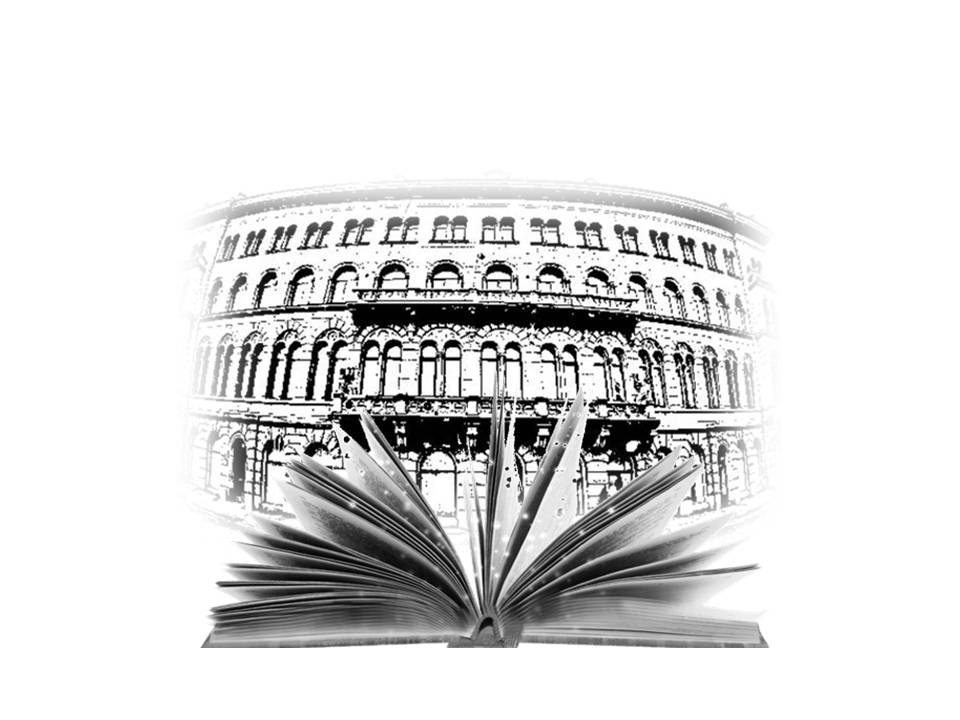 ББК 78.38О 28Общедоступные библиотеки Выборгского района: информационно – аналитический обзор состояния и деятельности за 2022 год // МБУК «Межпоселенческая библиотека Выборгского района», Методико-библиографический отдел; [Сост. О.Н. Еременко, С.А. Бадалова, Н.М. Мельникова, А.Е. Макин, Д.Ю. Теселкин, ред. Т.В. Черенкова]. - Выборг, 2022. - 98 с.@МБУК «Межпоселенческая библиотека Выборгского района», 20221. Состояние библиотечной сети муниципального районаХарактеристика библиотечной сети на основе форм государственной статистической отчетности.Сеть общедоступных библиотек Выборгского районаВ 2022 году в Выборгском районе насчитывается 47 общедоступных библиотек, 32 (68%) – сельские библиотеки. По сравнению с 2021 библиотечная сеть уменьшилась на единицу -  в связи с отсутствием ставки основного персонала Гвардейская сельская библиотека (Гончаровское поселение) функционировала как пункт выдачи литературы Перовской сельской библиотеки.Не вошли в официальную статистику две библиотеки Полянского сельского поселения, которые официально не закрыты, но не обслуживают читателей. В связи с отсутствием средств на ремонт помещения, с 2007 года не работает Приветнинская сельская библиотека. Горьковская сельская библиотека закрыта с января 2020 года, причина – нерентабельность. По итогам 2021 года из 47 муниципальных библиотек 6 (12,7%) находятся в составе 3-х юридических лиц, осуществляющих библиотечное обслуживание:- МБУК «Межпоселенческая библиотека Выборгского района» (2 библиотеки);- МАУК «Центральная городская библиотека А. Аалто» (3 библиотеки); -  МБУ «Высоцкая городская библиотека».41 библиотека (87%) в 10-ти муниципальных образованиях без статуса юридического лица в качестве структурных подразделений входит в культурно-досуговые центры, культурно-спортивные комплексы и центры культурного досуга.  Обслуживание детей осуществляется в 42 общедоступных библиотеках Выборгского района, в том числе детских – 5 единиц. Из них: - 3 детских библиотеки (Рощинская, Приморская и Светогорская) являются структурными подразделениями культурно-досуговых учреждений;-  Межпоселенческая детская библиотека – структурное подразделение МБУК «Межпоселенческая библиотека Выборгского района»;- Центральная городская детская библиотека города Выборга – структурное подразделение МАУК «Центральная городская библиотека А. Аалто».В остальных библиотеках  организовано обслуживание детей посредством выделения из общего фонда – детского, проведения массовых мероприятий с учетом дифференцированного подхода.Пункты внестационарного обслуживания общедоступных библиотек Выборгского районаВ отчетном году количество пунктов внестационарного обслуживания увеличилось на 4 единицы (всего в Выборгском районе 93 пункта). Из них 45 – в учреждениях общего и дополнительного образования, 3 –  здравоохранения и социального обслуживания населения, 2 – в учреждениях культуры, 43 – стоянки Библиобуса Межпоселенческой библиотеки.В отчетном году количество пунктов внестационарного обслуживания Межпоселенческой библиотеки Выборгского района увеличилось на 1 единицу (49 пунктов внестационара): заключен договор с АУ «ДОЛ» об организации обслуживания в летних лагерях. В МАУК «Библиотека А. Аалто» функционировало 35 пунктов внестационарного обслуживания. Вновь заключен договор на внестационарное обслуживание пользователей с СОШ № 8. В МБДОУ №21 закончены ремонтные работы и возобновлена работа учреждения. С 1992 года в Селезневском сельском поселении действуют 2 коллективных абонемента в детских садах, которые обслуживают Селезневская и Кондратьевская сельские библиотеки. На территории Полянского сельского поселения с 1977 года функционирует пункт внестационарного обслуживания Семиозерской сельской библиотеки для воспитателей и дошкольников детского сада. Библиотеки Гончаровского сельского поселения внестационарно обслуживают педагогические коллективы и учащихся детских садов, школ и творческих коллективов, на базе недействующей библиотеки поселка Гвардейское библиотеки в отчетном году функционировал пункт выдачи литературы Перовской библиотеки.Специализированные транспортные средства в библиотеках Выборгского района – библиобус Межпоселенческой библиотеки Выборгского района, переоборудован на базе автотранспортного средства FIAT DUCATO 8+1, функционирует с 8 ноября 2013 года.1.1. Доступность библиотечных услугОбеспеченность общедоступными библиотеками населения- среднее число жителей на одну библиотекуСреднее число жителей на одну библиотеку в Выборгском районе – 4189 человек, (4078 – в 2021 г., 3965 – в 2020 г.). Высокие показатели в городе Выборге – 14 600 человек (5 библиотек обслуживают 73 тыс. населения), в Рощинском и Светогорском – 5234 и 4659 человек соответственно (около 20 тысяч населения на 4 библиотеке в каждом), в Советском – 4929 (9858 человек на 2 библиотеки). В Каменногорском и Приморском городских поселениях при меньшем количестве жителей (около 12-13 тысяч) действуют 6 библиотек. Высоцк – один из самых маленьких городов России, 1065 обслуживает Высоцкая городская библиотека. В сельских поселениях самый высокий показатель в Полянском поселении – 3661, без учета количества зарегистрированных жителей в пос. Каменка (7542 человек, военная часть, обслуживает библиотека Министерства обороны). Причина: 2 из 4 библиотек не работают. - доступность библиотечных услуг для людей с ограниченными возможностями жизнедеятельности;Согласно паспортам доступности от 2022 года, Межпоселенческая библиотека Выборгского района и Межпоселенческая детская библиотека удовлетворяют требованиям безбарьерности и являются доступными для посетителей с нарушениями слуха и опорно-двигательного аппарата, для лиц с нарушениями зрения предусмотрены минимально необходимые мероприятия. В Межпоселенческой библиотеке в отчетном году приобретены и установлены подъемник, схемы, таблички, кнопка вызова помощи, травмобезопасное зеркало, опорный поручень, информационный киоск. В рамках программы «Доступная среда для инвалидов и маломобильных групп населения в Ленинградской области» прошли мероприятия по дооснащению Межпоселенческой детской библиотеки с целью повышения уровня доступности для инвалидов. Приобретено и установлено необходимое оборудование: видеоувеличитель, тактильно-информационная вывеска, пиктограммы, мнемосхемы, индукционная петля для слабослышащих, пандус, бесконтактный смеситель, травмобезопасное зеркало, опорные поручни, травмобезопасные крючки, противоскользящий профиль, набора дидактических столов. Также в Межпоселенческой детской библиотеке имеется электронный увеличитель текста для посетителей с ослабленным зрением. Мобильная библиотека обслуживает на дому 11 пользователей с ограниченными возможностями здоровья.Согласно паспорту доступности (утвержден приказом № 43 от 16.03.2018 г.) здание МАУК «Библиотека А.Аалто» на пр. Суворова, 4 доступно для посетителей с нарушениями зрения, слуха, опорно-двигательного аппарата (в том числе и на кресле – коляске). Помещение Филиала № 1 МАУК «Библиотека А.Аалто» по адресу: ул. Спортивная, 10 - доступно для посетителей с нарушениями зрения, слуха. Архитектурное решение библиотеки А. Аалто позволяет людям с ограниченными возможностями передвижения посещать все библиотечные мероприятия. В библиотеке А. Аалто работает Специальный абонемент для слепых и слабовидящих пользователей «Говорящая книга», по которому осуществляется выдача аудиокниг на CD-дисках. Специальное оборудование для людей с ограниченными возможностями здоровья: мобильный электроподьёмник, тактильная карта библиотеки, использование шрифта Брайля в информационных табличках названий отделов, наличие специальной туалетной комнаты. Специальное оборудование:- электронные увеличители текста;- скринридер — ПО экранного доступа, считывающее всё происходящее на экране пользователя; - речевой синтезатор — преобразующий цифровую информацию, которую считывает скринридер, в устную речь.Среди библиотек поселений Высоцкая городская, Рощинская поселковая, Полянская сельская библиотеки являются доступными для лиц с нарушением опорно-двигательного аппарата. Советская поселковая библиотека доступна для посетителей с нарушениями слуха и опорно-двигательного аппарата.- число библиотек, работающих по сокращенному графикуВ Выборгском районе 7 библиотек (14,9%) работают по сокращенному графику. На 0,5 ставки работают:Зайцевская, Прудовская и Лазурненская сельские библиотеки (Каменногорское городское поселение); Рябовская сельская библиотека (Приморское городское поселение);Токаревская сельская библиотека (Советское городское поселение);Большепольская сельская библиотека (Селезневское сельское поселение).На 0,25 ставки:филиал библиотеки пос. Лужайка (Селезневское сельское поселение).- число населенных пунктов и жителей, не имеющих возможности доступа к библиотечным услугам5190 человек проживающих в 41 населенных пунктах не имеют доступа к библиотечным услугам. Причина – отсутствие или неудобный график общественного транспорта.Крупные населенные пункты Выборгского района (от 500 жителей), в которых отсутствует библиотека:- п.ст. Вещево -1525 жителей (Гончаровское сельское поселение); - пос. Черкасово - 610 жителей  (Гончаровское сельское поселение);- пос. Камышевка - 698 жителей (Приморское городское поселение); - пос. Победа - 1918 жителей, в 2019 году закрылась профсоюзная библиотека фабрики «Ударник» (Рощинское городское поселение); - пос. Песочное – 836 человек (Полянское сельское поселение);- пос. Тарасово – 464 человека (Полянское сельское поселение).1.2. Трансформация библиотек- доля муниципальных библиотек, материально-технические условия которых позволяют реализовать задачи Модельного стандарта деятельности общедоступной библиотеки (утвержден Министром культуры РФ 31.10.2014 г.);Доля общедоступных библиотек, материально-технические условия которых позволяют реализовать задачи модельного стандарта, от общего числа библиотек района – 10%. Межпоселенческая библиотека Выборгского района, Межпоселенческая детская библиотека, Центральная городская библиотека Аалто, Центральная городская детская библиотека Аалто и филиал №1 городской библиотеки соответствуют требованиям Модельного стандарта. Из библиотек поселений Выборгского района наиболее приближены к Модельному стандарту Каменногорская и Высоцкая городские библиотеки.- участие библиотек в анализируемом году в национальном проекте «Культура» (Федеральные проекты «Цифровая культура», «Культурная среда»Прошли повышение квалификации в рамках проекта «Творческие люди»:- 1 сотрудник Межпоселенческой библиотеки Выборгского района;- 3 сотрудника библиотек Приморского городского поселения (Приморской городской, Приморской детской, Краснодолинской сельской)- 3 сотрудника библиотек Светогорского городского поселения (Светогорской городской, Светогорской детской, Лесогорской поселковой).Федеральный проект «Цифровая культура» В отчетном году продолжена работа с цифровой платформой для учреждений культуры PRO.Культура.РФ -  представлены 23 библиотеки Выборгского района.Счетчики сайтов библиотек-юридических лиц (Межпоселенческая, Библиотека Аалто и Высоцкая городская) размещены на PRO.Культура.РФ, подсистема «Цифровая культура». Проведены прямые трансляции 42 мероприятий Межпоселенческой библиотеки и 10 Библиотеки А. Аалто.	- реализованные проекты за счет средств местных бюджетов и иных источников финансированияВ рамках областной программы «Доступная среда для инвалидов и маломобильных групп населения в Ленинградской области» с софинансированием из местного бюджета прошли мероприятия по дооснащению Межпоселенческой детской библиотеки с целью повышения уровня доступности для инвалидов. Из местного бюджета также выделены средства на дооснощение Межпоселенческой библиотеки.На средства, предоставленные в рамках муниципальной программы «Развитие культуры в Выборгском районе», Межпоселенческой библиотекой реализованы проекты:- «Первый российский император» - циклы мероприятий к 350-летию со дня рождения Петра Первого;- «1812 год. Слава и победы Русского Оружия» - печать выставки копий картин из фонда Всероссийского музея А.С.Пушкина;- «Всероссийский День библиотек» - организация праздничных мероприятий для сотрудников библиотек поселений Выборгского района;- мероприятия в рамках фестиваля музыки и искусств «Декабрьские вечера в Выборге».Также из местного бюджета выделены средства на дизайн-проект пространства 2 этажа банка Северных стран (приспособление под библиотеку предоставленных в 2022 году помещений).В 2022 году в рамках муниципальной программы «Развитие культуры МО «Город Выборг» были выделены средства на реализацию 3 проектов МАУК «Библиотека А. Аалто»:1.	III конкурс юных чтецов «Звонкая строка»2.	IX литературно-музыкальный конкурс «Выборгская чайка»3.	VIII детско-юношеский литературный конкурс «Ветер перемен» имени выборгского писателя А.О. Хлебникова.Из бюджета Ленинградской области были выделены 400000 рублей на дальнейшее развитие проекта Центральной городской детской библиотеки «Библиотека радости», победителя областного конкурса профессионального мастерства «Звезда культуры».445 тысяч рублей – грант от федерального агентства «Росмолодежь», который на форуме «Выше крыши - 2021» выиграла на реализацию социально значимого проекта директор МБУ «КСК г. Светогорска» Ксения Киселева. Сроки реализации проекта: ноябрь 2021г. – ноябрь 2022 г. На средства гранта закуплены очки виртуальной реальности. На базе читального зала Светогорской городской библиотеки весь год работал зал виртуальной реальности. В ходе реализации проекта было проведено 19 мероприятий, в которых приняли участие 375 человек.2. Основные статистические показатели деятельности
2.1. Абсолютные показатели - число зарегистрированных пользователейВ сравнении с 2021 годом на 9,6% увеличилось количество пользователей библиотек Выборгского района. На 56% увеличилось количество пользователей Межпоселенческой библиотеки Выборгского района. Благодаря активному продвижению сайта и библиотечного аккаунта ЭБС «ЛитРес» на 75% увеличилось количество удаленных пользователей. После перерыва, связанного с эпидемиологическими ограничениями, в отчетном году открылись пункты внестационарного обслуживания в детских оздоровительных лагерях – в 2,5 раза увеличилось количество пользователей внестационара Межпоселенческой библиотеки.На 35,9% увеличилось количество пользователей Библиотеки А.Аалто в стационарных условиях. Учитываются как постоянные, так и временные пользователи библиотеки, пришедшие не только за книгами, но и те, кто зашел познакомиться с выставками библиотеки, а также с ее архитектурой. В 2022 года проводились работы по изменению дизайна официального сайта Библиотеки А. Аалто и переезда на новую платформу, что привело к уменьшению удаленных пользователей на 56,2%.На 19% увеличилось количество пользователей Высоцкой городской библиотеки. В отчетном году организован коллективный абонемент на 60 читателей (3 группы детского сада).В Гончаровском сельском поселении в отчетном году не обслуживали удаленных пользователей – в связи с трудностями технического характера.В конце 2022 года Приморская городская библиотека начала обслуживание пользователей в ЭБС «ЛитРес» - количество пользователей пока не значительно.- число посещений библиотек- число обращений к библиотекам удаленных пользователей (всего), из них обращений к веб-сайтам библиотекКоличество посещений библиотек увеличилось в сравнении с предыдущим годом на 16%. Из общего количества посещений на 13,8% увеличилось количество удаленных обращений. Продолжает увеличиваться показатель удаленных обращений Межпоселенческой библиотеки Выборгского района (+15,5%), Библиотеки А. Аалто (+10,5%), библиотек Рощинского поселения (+66,4%).С 2022 года размещают видеообзоры книжных новинок, информацию об интересных библиотечных мероприятиях.на библиотечной странице сайта КДУ библиотеки Каменногорского городского поселения. В конце 2022 года Приморская городская библиотека начала обслуживание пользователей в ЭБС «ЛитРес». Исключение Высоцкая городская библиотека (-10,9%):  в библиотеке стало меньше онлайн мероприятий и больше мероприятий в стационарных и внестационарных условиях.В Межпоселенческой библиотеке растет интерес к использованию электронной библиотечной системы «Литрес» (+50,2% в сравнении с посещениями 2021 года). Увеличился на 55,7% показатель посещения внестационара: в отчетном году библиотека принимала участие в крупных городских мероприятиях, открылись пункты внестационарного обслуживания в детских оздоровительных лагерях. Количество посещений во внестационарных условия Библиотеки А. Аалто снизилось на 2,4%. При этом количество посещений для получения библиотечно-информационных услуг во внестационарных условиях увеличилось на 19,29%, а посещение библиотечных мероприятий вне стационара уменьшилось на 50%. В 2020-2021 годах существовали ограничения по количеству людей, присутствующих в залах библиотеки, единственной возможностью выполнить цифровые показатели была активная работа вне библиотеки. Сегодня все ограничения сняты, и читатели посещают библиотеку лично. Эту тенденцию хорошо иллюстрирует увеличение показателей «Число посещений для получения библиотечно-информационных услуг в стационарных условиях» (+50% по отношению к прошлому году) и «Число посещений библиотечных мероприятий в стационарных условиях» (+24,4% по отношению к 2021 году).В Приморском городском поселении в отчетном году показатель складывался из посещений в стенах библиотеки и вне стационара (проведено три внестационарных мероприятия). В целом по Приморскому поселению количество посещений увеличилось на 5%. Растет число посещений библиотечных мероприятий (увеличилось на 7% по сравнению с предыдущем годом). Число посещений для получения библиотечно-информационных услуг увеличилось на 4%.В Красносельском сельском поселении на 4,9% снизилось количество посещений. В связи с ремонтом школы в пос. Коробицыно, учащиеся обучались в пос. Красносельское и не могли посещать библиотечные мероприятия в Коробицыно. Красносельская библиотека открылась после ремонта в конце марта 2022 года, что тоже сказалось на общем количестве посещений и книговыдач.В Рощинском городском поселении количество посещений увеличилось на 10%.  Растет число посещений библиотечных мероприятий (на 11% по сравнению с предыдущем годом.). Число посещений для получения библиотечно-информационных услуг уменьшилось  в Цвелодубовской сельской библиотеке на 9,6% в связи с тем ,что в библиотеке часто нет света. В Светогорском городском поселении отмечается снижение показателей, что можно объяснить закрытием Лосевской сельской библиотеки на 8 месяцев в связи с больничным сотрудника. При этом показатель количества посещений на массовых мероприятиях в поселении увеличился на 9%.Несмотря на увеличение количества посещений мероприятий, в приоритете пользователей остается посещение с целью получения библиотечно-информационных услуг (62% от общего количества посещений в стационарных и внестационарных условиях). - выдано (просмотрено) документовПоказатель книговыдачи в Выборгском районе в 2022 году увеличился на 8,4%. На 29,7% увеличилась выдача электронных книг «ЛитРес». На 6,9% увеличилась выдача из собственной электронной библиотеки А. Аалто.- количество культурно-просветительных мероприятийКоличество проведенных мероприятий в Выборгском районе увеличилось на 39,8% по сравнению с 2021 годом. В связи со снятием эпидемиологических ограничений наблюдается увеличение количества мероприятий в стенах библиотек (+12%, 6317 в отчетном году, 5631 – в 2021 г.) при уменьшении количества удаленных и внестационарных мероприятий.Во внестационарном режиме проходило 6,4% от общего количества мероприятий (451 – отчетном году, 551 – в 2021 г.). Межпоселенческая библиотека и Библиотека А. Аалто уже традиционно принимают участие в общегородских мероприятиях: День Победы, День военно-морского флота, День города Выборга и Выборгского района, Ярмарки досуга в День знаний и День пожилого человека. Библиотеки поселений – в Днях поселка.Из общего количества всех мероприятий библиотек Выборгского района 4,5% (319 мероприятий, в 2021 - 395) - проведено в удаленном режиме. В Высоцкой городской библиотеке количество удаленных мероприятий уменьшилось более чем в 2 раза (9 мероприятий в 2022 году, 21 в 2021 году). На 15,4% уменьшилось количество удаленных мероприятий в Рощинском поселении (110 мероприятий в 2022 году, 130 – в 2021). На 38% уменьшилось количество удаленных мероприятий библиотеки А.Аалто (26 мероприятий в 2022 году 42 – в 2021 году), на 13,4% в Межпоселенческой библиотеке (174 в 2022, 201 мероприятие – в 2021 году). 2.2. Относительные показатели- охват населения библиотечным обслуживаниемНаселение Выборгского района 196 905 человек. В целом по Выборгскому району показатель эффективности работы библиотеки - охват населения библиотечным  обслуживанием – в 2021 году по сравнению с предыдущим годом увеличился  на 4,18% и составил 50,89% (46,71% - 2021 г., 29,8% - 2020 г.). На 75,8% увеличилось количество удаленных пользователей Межпоселенческая библиотеки, на 153% выросло количество пользователей вне стационара (пользователи пунктов выдачи литературы в летних лагерях). В связи с возросшим туристическим потоком на 36,4% увеличилось количество пользователей в стационарных условиях в библиотеке А. Аалто: посетители, пришедшие познакомиться с выставками библиотеки, а также с ее архитектурой, сфотографироваться на фоне интерьеров и фотозон, регистрируются как временные пользователи библиотеки. Значительно ниже норматива показатель в Полянском и Гончаровском сельских, Советском городском поселениях. В Полянском поселении не работают 2 из 4 библиотек, в Гончаровском не охвачены библиотечном обслуживанием п.ст. Вещево (1525 жителей),  пос. Черкасово (610 жителей). В Советском городском поселении в связи с недостаточным финансирование отсутствуют материальные ресурсы (комплектование, ремонт) для привлечения новых пользователей.Снизился показатель читаемости и посещаемости в целом по Выборгскому району. Причина: рост пользователей сайтов библиотек, временные пользователи библиотеки А. Аалто – в основном, туристы, используют библиотечные фонды единожды. 2.3. Экономические показатели- оказание платных услуг (виды и объемы услуг)Платные услуги оказываются в библиотеках города Выборга, Светогорского городского и Полянского сельского поселений.Доходы МБУК «Межпоселенческая библиотека Выборгского района» от оказания платных услуг в 2021 году 61 250,00 рублей (51 700,00 – доходы от мероприятий, 9 550,00 рублей – оказание  сервисных услуг), что составляет 63% от дохода предыдущего года (в 2020 году - 97 038,40 рублей). Наиболее востребованная в Межпоселенческой библиотеке услуга – организация и проведение детских утренников для организованных групп. В связи с эпидемиологическими ограничениями 2021 года, по распоряжению отдела образования, группы школьников и дошкольников не посещали мероприятия. Доходы МАУК «Библиотека А. Аалто увеличились на 84,5% по сравнению с 2020 годом и составили 3321,4 тыс. рублей (1800 тыс. рублей в 2020 году), чему способствовало увеличение туристического потока. В 2021 году наиболее востребованными видами платных услуг Библиотеки А. Аалто были: проведение экскурсий по зданию Библиотеки А. Аалто (+104%), участие в организации культурно-массовых мероприятий, выставок (+588%), фотосессии (+17%), чтение лекций, обзоров и проведение массовых мероприятий по заявкам (+189%).В 2021 году Светогорской детской библиотекой проводились платные мероприятия для летних пришкольных лагерей (1800 рублей). Также в Светогорске библиотеками оказываются услуги ксерокопирование и распечатка документов (доход 2350 рублей).Платные услуги Семиозерской и Полянской сельских библиотек (Полянское сельское поселение) ксерокопирование и распечатка документов – 1940 рублей.- финансовые затраты на содержание и деятельность библиотек Финансовые средства большей частью израсходованы на содержание на заработную плату и коммунальные платежи. Из полученных в 2022 году средств МБУК «Межпоселенческая библиотека Выборгского района» 1792 тыс. руб. израсходованы на приобретение оборудования в том числе для улучшения условий доступности для инвалидов и ОВЗ.Библиотекой А. Аалто израсходовано 1333,2 тыс. руб. на приобретение оборудования.Высоцкой городской библиотекой в отчетном году израсходовано 1688,2 тыс. руб.  на услуги по организации и проведению общегородских мероприятий.3. Библиотечные фонды (формирование, использование, сохранность)3.1. Общая характеристика совокупного фонда муниципальных общедоступных библиотек районаОбъёмСовокупный библиотечный фонд документов составляет – 948295 экземпляров  (+ 2526) Распределен по библиотекам следующим образом: 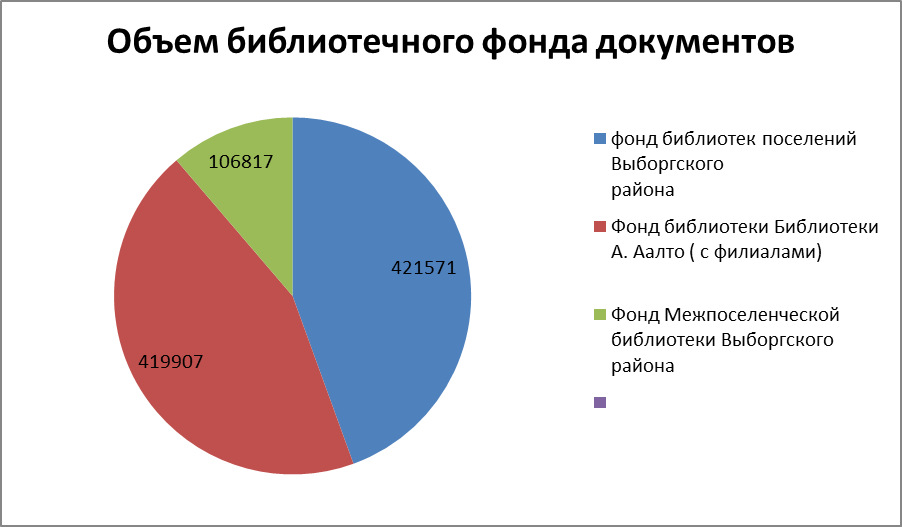 Таким образом:- основным фондодержателем  является библиотека А. Аалто ( в составе 3 библиотеки) – 44,3 %- 42 библиотеки поселений владеют 44,5 % книжного фонда ( в среднем 10 000 экземпляров на библиотеку)- 11 % информационных ресурсов находится в Межпоселенческой библиотеке ( в составе 2 библиотек). 30% ( 31162 экземпляров) – это фонд, который предназначен для Межбиблиотечного обслуживания  библиотек поселений. Обращаемость этого фонда только по МБА составила 1,2.Видовой состав88% (835051) - доля книжного фонда от общего числа документов. 0,8% (7800)   - документы на других видах носителей ( виниловые пластинки, аудио- и видео-  документы, настольные игры)0,6 % (5687)  - электронные документы на съемных носителяхОтраслевой составСостоит по отраслям знанийБиблиотечный фонд носит универсальный характер. Проанализировав показатели  самых востребованных отраслевых частей фонда (художественная литература, детская литература, общественно-политическая литература) можно сделать вывод, что библиотечный фонд Выборгского района в целом соответствует читательским запросам и соответственно  комплектуется.Пояснение: 51 % поступлений детской литературы в библиотеку А.Аалто связано со сложностью учета. Вероятно это и художественная литература для детей среднего и старшего школьного возраста.Пояснение: Низкая книговыдача общественно-политической литературы обусловлена тем, что часть фонда остается вне доступа из-за отсутствия помещения для книгохранения. Проблема решается.В отраслевом составе библиотечного фонда в 2022 году  нет значительных изменений 3.2. Движение совокупного фонда муниципальных библиотек3.2.1. Поступления в фонды муниципальных библиотекФонды библиотек в 2022 году пополнились на 29885 экземпляров (18147 книг  и 10962 периодических изданий).Положительный итог – книги, составляющие информационную основу, все-таки имеют количественное преимущество в новых поступлениях ( 92%- в Межпоселенческую библиотеку, 57%  -в библиотеки поселений, 50 % - в библиотеку А.Аалто). 3.2.2. Подписка на печатные периодические изданияНа пополнение фонда периодических изданий влияют следующие факторы:1. Размер выделяемых средств на приобретение периодических изданий2. Сокращение газет и журналов, распространяемых  через сервис «Почта России»3. Периодические издания продолжают закрывать свою деятельность, или переходят в электронный формат.По совокупности этих факторов количество периодических изданий, получаемых библиотеками,  уменьшается. Это хорошо прослеживается на примере библиотеки А.Аалто:Межпоселенческая  библиотека выписывает 53 наименования  периодических изданий, как необходимый минимум. В комплектовании фондов делает акцент  на приобретение книг, так как  это более соответствует целям по обслуживанию библиотек поселений.Подписка на периодические издания сельских библиотек зависит только от финансирования.3.2.3. Обеспечение доступа к полнотекстовым электронным базам данныхЖители Выборгского района имеют возможность через Межпоселенческую библиотеку и Библиотеку А. Аалто воспользоваться следующими полнотекстовыми электронными базами данных:- НЭБ (Национальная электронная библиотека)- НЭДБ (Национальная электронная детская библиотека)- Консультант + (правовая база данных)- Читальный зал Президентской библиотеки (книги по истории, государству и праву).Электронную библиотечную систему «ЛитРес» используют Межпоселенческая библиотека и Библиотека А. Аалто, Высоцкая городская библиотека, Приморская городская библиотека.По использованию иных полнотекстовых баз данных сотрудники ведут разъяснительную работу: как и где можно получить доступ (Ленинградская областная универсальная научная библиотека, Библиотека Маяковского в Санкт-Петербурге).3.2.4. Соблюдение норматива ЮНЕСКО (250 книг и других документов в год на 1000 жителей; 25 книг на 100 жителей)При рекомендуемом нормативе 250 экземпляров на тысячу жителей, исходя из численности населения Выборгского района, объем новых поступлений для публичных библиотек района должен составлять 92 899экземпляров. Реально поступило 32%  от норматива документов. А если учитывать только поступления книг процент выполнения – 19%. Ситуация в поселениях разная, чем меньше населения, тем выше процент выполнения норматива. Если учитывать поступления только книг, то процент выполнения уменьшается в два раза.3.2.5. Выбытие из фондов муниципальных библиотек с указанием причин исключения из фондаВыбытие из фондов 2022 году уменьшилось  на 8 715 экземпляров по сравнению с прошлым годом и составило 27544 экземпляров, что составляет 2,9% от общего фонда. Большая часть списываемых документов - печатные издания.  По ветхости было списано 52 %, как устаревшие по содержанию 41,3%, по причине утраты 5,05 % , по дефектности 1,2%, по непрфильности  - 0,35%. Обновляемость фонда  в 2022 году составила 3,15%.  3.3. Анализ и оценка состояния и использования фондов библиотек3.3.1. Обновляемость фонда  По рекомендации ИФЛА для обеспечения эффективности пользования фондом библиотеки необходимо его постоянное обновление (5-10 % ИФЛА; 3,8-5% норма).Обновляемость фонда  в 2022 году составила 3,15%.  Влияние обновляемости фонда на книговыдачу и посещение библиотеки: В конце 2021 года  в библиотеки  с самой низкой обновляемостью поступили комплекты книг (180 экземпляров) по федеральной субсидии. Обновляемость значительно увеличилась данных библиотек,  и книги должны были активно использоваться в 2022 году. Но как видно из таблицы другие показатели не выросли либо возросли незначительно.Выводы: процесс комплектования индивидуален для каждой библиотеки и  соответственно более сложен; с книгами надо работать (популяризовать, информировать, раскрывать). Библиотекарь – проводник между книгами и читателем.3.3.2.  Выдача документов библиотечного фонда, в том числе по видам документов.Обращаемость Использование библиотечного фонда в 2022 году выглядит следующим образом:Книговыдача  книг остается преобладающим в библиотеке. Библиотеки развиваются, фонды включают и аналоговые носители звуковой информации, современные настольные игры, аудио- и видео  материалы. Книговыдача таких материалов составила -18,9 % от общей книговыдачи.3.3.3. Обращаемость фондовОбращаемость в 2022 году составила 1,6 (норматив  1,5-2%). Ситуация в районе очень разная. Гончаровское поселение на протяжении трех лет показывает очень низкий показатель 0,4. Норматив выполнен в Межпоселенческой библиотеке (1,5), библиотеке А.Аалто (1,9) , в библиотеках  Первомайского (2,5%), Полянского, Светогорского (1,8), Рощинского, Красносельского (1,7) поселений.3.4. Финансирование комплектования (объемы, основные источники)Израсходовано на комплектование всего ассигнований от учредителей, из бюджетов других уровней, из собственных средств в 2022 году 10 144 683,11 рублей.  Это на 3 590 678,91 больше чем в 2020 году. Увеличению финансирования способствовали ассигнования из федерального бюджета ( поступление комплектов книг для библиотек поселений- 830591,65 ), библиотека  А. Аалто пополнила свои фонды на 4 164 110,08 (на 1 927 671 больше чем в 2021 году). Межпоселенческая библиотека, библиотека А.Аалто развивают сотрудничество с ЛИТРЕС (600 000 рублей потратила каждая библиотека). Единственное поселение, которое не получило финансирование на комплектование из местного бюджета – Советское. Комплект новых книг по федеральной субсидии  поступил только в Токаревскую библиотеку. Фонды Советской библиотеки пополнены только за счет безвозмездного анонимного пожертвования.3.5. Обеспечение сохранности фондов3.5.1 Соблюдение действующего порядка учета документов, входящих в состав библиотечного фонда (с указанием нормативных актов); Обеспечение сохранности библиотечных фондов - обязательный процесс, сопровождающий  документ на всем протяжении нахождения в библиотеке.     Для обеспечения сохранности  во всех библиотеках имеются «Инструкции по учету и сохранности фонда», которая регламентирует эту работу.3.5.2 Проверка и передача фондов библиотек в условиях реструктуризации библиотечной сети;Положительный момент – все библиотеки поселений приняли за правило, что проверка фондов обязательна. 13 библиотек проводили проверку фондов в 2022 году. 2 библиотеки - Межпоселенческая детская библиотека, Полянская сельская библиотека, а также краеведческий отдел библиотеки А. Аалто закончили проверку (недостача составила 57 книг, что не превышает норматив)3.5.3 Число переплетенных, отреставрированных изданий; соблюдение режимов хранения.Немаловажным фактором сохранности фондов является реставрация документов. На профессиональном уровне переплетом имеет  возможность заниматься библиотека А.Аалто. В 2022 году переплетено 616 экземпляров. Вододисперсионная (капельная) система пожаротушения – «Спрут-2»; вентиляционная система шведской фирмы «Свигон»  обеспечивают  безопасность библиотечных фондов библиотеки А.Аалто. Все библиотеки оснащены огнетушителями, 29 библиотек имеют пожарную сигнализацию, 7 библиотек имеют охранную сигнализацию. В санитарные дни проводится работа по обеспыливанию фондов, а в течение месяца, обеспылевание производится при расстановке фонда. Такое бережное отношение к фондам увеличивает срок жизни книги.3.6. Краткие выводы по подразделу. Основные тенденции в формировании и использовании фондовВыводы:Основой библиотечного фонда Выборгского района является книга.  Библиотечный фонд необходимо пополнять новыми книгами. Этот процесс должен быть систематическим.Изучение запросов пользователей необходимо для качественного комплектования.На данный момент приоритетом в комплектовании сельских в большинстве библиотек  является подписка на периодические издания.Поселения  Выборгского района находятся в очень разных финансовых условиях, что отражается на показателях библиотек.Раскрывать книжные фонды, активнее работать с книгой - одно из условий успешной работы библиотеки.4. Информатизация библиотек, предоставление доступа пользователей к электронным и сетевым ресурсам4.1. Электронная каталогизацияНа сегодняшний день электронные каталоги в Выборгском районе созданы, активно ведутся и используются в двух библиотеках: Межпоселенческая библиотека и библиотека А.Аалто. Каталоги сформированы в системе автоматизации библиотек ИРБИС64+. Совокупный объём электронного каталога муниципальных библиотек – 577 653 записи (увеличение на 2,8%), из них объём электронных каталогов, доступных в Интернет – 538 533 записи (увеличение на 2,9%)Состояние ретроспективной конверсии (перевод имеющихся карточных каталогов и картотек в электронный каталог):  МБУК "Межпоселенческая библиотека МО "Выборгский район" Ленинградской области" - 100%, МАУК "Библиотека А. Аалто" -100%.В создании регионального Сводного электронного каталога участвовало 15 библиотек. По сравнению с 2021 годом количество участников уменьшилось на 51% (на 14 библиотек меньше). Большой спад участников связан с отсутствием необходимых записей для заимствования в сетевом издании «Openforyou» ООО «ЭйВиДи-систем», возможность вводить записи самостоятельно – отсутствует. Общее число записей в Сводном каталоге по итогам 2022 года составляет – 137 078 записей (увеличение на 10,9%). Самый большой вклад в создание Сводного каталога внесли следующие библиотеки: Межпоселенческая (44071 запись), Рощинская поселковая (18 600 записей), Светогорская городская (8764 записей).4.2. Оцифровка документов библиотечного фонда муниципальных библиотекВ Выборгском районе оцифровка фонда ведется в библиотеке А.Аалто. Оцифровываются местные газеты из  краеведческого фонда, в рамках проекта «Создание страхового фонда на небумажных носителях».Объем электронной (цифровой) библиотеки оцифрованной за 2022 год составляет 1947 документов.Общее число оцифрованных документов библиотекой А. Аалто, наконец 2022 года –  15 291 документ.Межпоселенческой библиотекой приобретен  книжный сканер CZUR ET18 Pro. Планируется перевести в электронный формат краеведческие альбомы и тематические папки, создать полнотекстовую базу краеведческих документов.4.3. Представительство муниципальных библиотек в сети ИнтернетОбщее число библиотек, имеющих широкополосный доступ в Интернет, в Выборгском районе – 18, из них зону Wi-Fi имеют 18 библиотек.Компьютерные места для пользователей с выходом в Интернет имеются в 11библиотеках (увеличение на 37,5%), общее количество посадочных мест – 26.Собственные веб-сайты имеют 3 библиотеки: Межпоселенческая библиотека (https://biblio-vyborg.ru/), Библиотека А.Аалто (https://aalto.vbgcity.ru/), Высоцкая городская библиотека (https://biblio-vysotsk.lenobl.muzkult.ru/). Группы/аккаунты в социальных сетях имеют 36 библиотеки, всего 42 группы/аккаунта, общее число подписчиков- 41 833 (увеличение на 12%) человек, из них 29 876 подписчиков в библиотеках поселений Выборгского района Ленинградской области. Самыми активными в соцсетях являются: МАУК «Библиотека А.Аалто» (8 112), Межпоселенческая библиотека МО "Выборгский район" Ленинградской области (3 845), Приморская детская библиотека (4 756), Лосевская сельская библиотека (8 149).4.4. Предоставление виртуальных услуг и сервисовРазвитие виртуальных услуг и сервисов одно из важнейших направлений работы библиотек района. На сайтах Межпоселенческой библиотеки МО "Выборгский район" Ленинградской области, МАУК «Библиотека А.Аалто размещен электронный каталог, работают онлайн-услуги «Продление книг», «Вопрос библиографу», «Вопрос краеведу», «Написать в библиотеку», «Запись на мероприятия», «Подписка на новости». Активно ведется работа по информированию населения о проводимых мероприятиях и новостях в работе библиотек посредством социальных сетей.Обращение к электронному каталогу через сайт4.5. Состояние компьютерного парка библиотек Общее количество компьютеров в библиотеках района составляет 194 единицы, из них в поселениях района –89 и в библиотеках Выборга – 105. «Возраст» компьютерного парка муниципальных библиотек:- до 3 лет  - 20,- до 5 лет  - 23,- до 7 лет  - 13,- более 7 лет – 138 единиц.Техника для оцифровки фонда имеется в 2 библиотеках – в библиотеке А.Аалто – 1   и Межпоселенческая библиотека - 1.Выводы: техническую оснащённость библиотек Выборга можно считать на достаточно высоком уровне, каждый сотрудник библиотеки имеет компьютеризированное рабочее место с необходимыми дополнительными техническими средствами. Также библиотеки имеют специализированное оборудование: плоттер, мультстудия, звуковые системы, тифлотехника для слабовидящих и лестничный подъемник для инвалидов-колясочников. Техническая оснащенность в библиотеках Выборгского района находится на низком уровне, т.к. компьютерный парк не обновляется и с каждым годом устаревает. 72% персональных компьютеров было приобретено более 7 лет назад, согласно классификатору основных средств ОК013-2014(ОКОФ) – срок полезного использования компьютера от двух до трёх лет. В Пушновской и Цвелодубовской библиотеках компьютеры отсутствуют.Компьютерный парк в библиотеках Выборгского района:     Фактором, сдерживающим развитие, является отсутствие качественного, стабильного, широкополосного интернета в Выборгском районе.  В связи с этим библиотеки, у которых отсутствует современное оборудование и современое подключение к интернету, не имеют возможность создавать свой электронный каталог и электронную книговыдачу в системе ИРБИС64+.     В библиотеках, где интернет связь больше 10 Мбит/с (42% библиотек), необходимо  финансирование на приобретение своей интегрированой библиотечно-информационной системы (ИРБИС64+) или выделения финансирования на создание технической и кадровой возможности полноценного электронного каталога в ИРБИС64+ на базе Межпоселенческой библиотеки.      Оставшиеся библиотеки необходимо обеспечить рабочими местами соответствующие требованиям программного обеспечения, которое ежегодно обновляется.5. Организация и содержание библиотечного обслуживания пользователейВ 2022 году в библиотеках города Выборг и поселений Выборгского района проведено, включая мероприятия в социальных сетями 7087 (+510) мероприятий: из них в помещении библиотеки –  6317(+686), внестационара – 451(-100) и удаленно через Интернет ресурсы – 319 (-76) мероприятий.Динамика роста числа мероприятий по сравнению с прошлым годом отмечается в большинстве библиотек. Снятые ограничения возвращают желание читателей и жителей посещать мероприятия в стенах библиотеки. Возобновили работу клубы по интересам на базе библиотек. Увеличилось количество встреч с писателями, поэтами, краеведами. В библиотеках поселений увеличение связано с активной выставочной работой.При этом наблюдается снижение количества мероприятий внестационара (на 18%) и удаленно через интернет (-19%).На сайтах учреждений размещают мероприятия Межпоселенческая библиотека, библиотека А.Аалто, Высоцкая городская, библиотеки поселка Рощино. Межпоселенческая библиотека и библиотека А.Аалто проводят также прямые трансляции на портале Культура РФ. Уменьшение количества онлайн-мероприятий объясняется изменением качества: в 2022 году проводились технически более сложные мероприятия, требующие более длительной подготовительной работы.Сельские библиотеки все больше используют в работе социальные сети, что в официальную статистику не входит. Библиотеки Выборга и Выборгского района посредством социальных сетей участвуют в сетевых акциях, видеоконференциях, создают собственные сетевые проекты, разрабатывают онлайн-викторины и тесты к литературным и знаменательным датам, проводят конкурсы, видеолекции, встречи, обзоры книг, публикуют краеведческий материал. Данная форма работы привлекательна как для читателей библиотеки, так и для жителей поселений. Об этом говорит статистика просмотров и обратная связь.Межпоселенческая библиотека и библиотека А.Аалто приняли участие в государственной программе приобщения молодежи к культуре «Пушкинская карта». Экскурсии по Пушкинской карте оказались востребованной услугой, работа в этом направлении продолжается, в следующем году планируется расширение ассортимента услуг, доступных по Пушкинской карте.Культурно-просветительская деятельность библиотекСоциально важной функцией библиотек является создание особой культурной, интеллектуальной среды в обществе. Как уже было отмечено, библиотеки постоянно совершенствует свою деятельность по поиску новых путей функционирования, развития и совершенствования библиотечной работы, продвижения книги и чтения разнообразными инновационными формами, привлекающими всё новых читателей. Ежегодно библиотеки отслеживают крупные памятные даты: литературные юбилеи, юбилеи видных общественных деятелей, исторических личностей, ученых. С учетом тематики 2022 года эта работа приобретает особое значение.Общая характеристика основных направлений библиотечного обслуживания в 2022 году:- проведение мероприятий по знаковым событиям года в России350–летие Петра IВ 2022 году библиотеки Выборга и Выборгского района, как и вся Россия,  отметили знаменательную дату –350 - летие со дня рождения первого императора России Петра Великого. мероприятия разных форм и масштабов прошли в библиотеках.Межпоселенческойбиблиотекойво время празднования Дня Военно-морского флота на Смоляном мысе жителям и гостям города демонстрировалась выставка «… Властелин судьбы», где были представлены копии картин из фонда Всероссийского музея им. А.С.Пушкина: портреты Петра I и его современников. Все желающие могли посетить Игротеку времен Петра Великого, поиграть в Любимые игры Петра I: бирюльки, шахматы, шашки, городки, крокет.Сотрудники библиотеки участвовали в разработке символов реформ Петра I для шествия администраций сельских поселений Выборгского района на праздновании 729-летия города.Для гостей и жителей города проводились экскурсии «Выборг - морская крепость Петровской эпохи».К дате окончания Северной войны, о масштабных преобразованиях российского императора рассказал краевед Евгений Пеньков, также состоялся показ фильмов о Петре I, предоставленных Русским музеем. В витринном пространстве абонемента библиотеки А.Аалтоработала книжно-иллюстративная выставка «Пётр Великий – создатель Новой России», на которой были представлены книги и периодические издания из фондов библиотеки, а также марки, значки, монеты, плакаты, фотографии и другие материалы из личной коллекции выборгского коллекционера А.Г. Галкина.9 июня 2022 года прошел «День Петра I», в ходе которого демонстрировалась презентация книжно-иллюстративной выставки с предметной составляющей «Пётр Великий – создатель Новой России», проведен час информации «Великие имена России. Петр Первый». 2022 год – Год культурного наследияВ цикле мероприятий к Году культурного наследия библиотеки Выборга и Выборгского района проводили книжные и художественные выставки, выставки прикладного творчества, встречи с мастерами, сохранивших знания и навыки народных промыслов. В социальных сетях – виртуальные выставки и обзоры литературы, викторины. Межпоселенческая библиотека выступила партнером конкурса, организованного музеем-заповедником «Парк Монрепо» кГоду культурного наследия народов РФ  «Мастера Выборгской губернии». В ходе конкурса библиотека стала площадкой для персональных выставок мастеров, центром освещения работ конкурсантов в СМИ. В библиотеке проходили встречи, видеолекции по истории народных промыслов на территории Карельского перешейка. По итогам конкурса в библиотеке прошло награждение участников, организованна выставка работ победителей. Итогом конкурса стала организация в библиотеке клуба «Мастера Выборгской губернии». Мастера клуба, при поддержке библиотеки, приняли участие в Этнокультурном фестивале в СПб, в ярмарке мастеров «Фольклорный город», посвященной 95-летию Ленинградской области, а также в городских ярмарках. Привлекательными для читателей остаются презентация книг.В рамках Года культурного наследия прошла встреча с  петербургскими писателямиЕ.Лукиным и В.Овчинниковым«Мифы, легенды, былины: история и современность»В марта в библиотеке А. Аалто состоялся мастер – класс «Хохломская роспись». В ходе занятия участники обучались элементам росписи с отработкой навыков в упражнениях и прописях, правильному подбору цветовых сочетаний. В апреле прошла лекция «Все рукотворное волшебно!»  Лектор - Алевтина Кашкарова, преподаватель Дворца творчества, член Международной организации игольного и коклюшечного кружева OIDFA и Немецкого кружевного союза. Лекция посвящена традициям кружевоплетения на коклюшках в России.  В Приморской городской библиотеке большой интерес к себе привлекла совместная выставка котов, выполненных в технике папье-маше «ТретьяКотская галерея», а также творческая выставка «Весенний вернисаж», которая привлекла внимание разнообразием экспонатов.  Центром выставки послужили работы Ольги Погодиной, которая увлеклась давно забытой Уфтюжской росписью. В этой технике раньше расписывали прялки. С удивительным мастерством вышитые «крестиком» произведения классической живописи принесли заслуженный учитель Людмила Яковлевна Баранова и её дочь Наталья Павловна. На территории России проживает более 190 народов, у каждого из которых есть свой национальный колорит, фольклор, эпос и – конечно же – народные промыслы. Именно многообразию народных промыслов и посвящена была выставка в витринном пространстве абонемента «Народное искусство как национальное достояние». Библионочь-202227 мая 2022 года все библиотеки поддержали Всероссийскую акцию в поддержку чтения "Библионочь-2022". Участников Библионочи-2022 ждали удивительные открытия, мастер-классы, лекции, встречи и концерты. В Межпоселенческой библиотекеорганизован литературный квест «Тропами Калевалы». Участники прошли маршрут от Библиотеки на Рубежной,18 до Библиотеки на Пионерской,4 и познакомились с местами и героями карельского эпоса.Также прошлилекции краеведовНиколая Павлова «Колорит Карельского перешейка глазами путешественника» и Владимира Жака «Калевала. Непридуманная история» в музыкальном сопровождении авторов и зрителей. Центральная городская библиотека А. Аалто представила программу «Точка соприкосновения», рассчитанную на читателей всех возрастов. Участники игры «Заветы доброй старины» проверили свои знания о русских народных традициях, обрядах, праздниках. Не менее увлекательным был иммерсивный спектакль «Алгоритм», в жанре ролевой настольной игры, который представили арт- пространство «Гости» в лекционном зале библиотеки.  Проект - участник фестивалей Новой сцены Александринского театра «Реверберация» и «Другая сцена». Режиссеры, магистранты Александринского театра Анна Овчинникова и Лена Жукова.Хореографическую постановку «Сказка. Изнанка» представили хореограф Анна Климакова и участницы образцовых коллективов «Сюрприз» и «Модерн-балет». «Библионочь» завершилась концертом группы «Чиабатта». Литературные, музыкальные, поэтические и кинофестивалиБиблиотеки – открытые площадки для проведения кинопоказов, музыкальных концертов, совместных творческих проектов.Межпоселенческая библиотека стала площадной для показов фильмов 13-го фестиваля авторского короткометражного кино АРТКИНО. Посетителям Библиотеки на Пионерской, 4 представлены  полнометражные программы «Чувства», «Ум», «Воображение», «Воля», в которую вошли 23 фильма-победителя московской части фестиваля.Как участник проекта «Русский музей: виртуальный филиал»  библиотека приняла участие в программе кинопоказов «Космос докосмической эпохи: космос на экране в 1910–1950-е годы» -  часть цифровой акции Русского музея и Госфильмфонда, посвященных космонавтике. В подборку включены малоизвестные фильмы, раскрывающие представления о космосе в кинематографе во времена, предшествующие первому полету в космос.В мае в библиотеке на Пионерской, 4 организована Неделя Арктического кино - кинофестиваль «Arctic open». С 2019 года фестиваль вошел в ТОП-200 главных туристических событий России. В выставочном центре «Эрмитаж-Выборг» библиотекой организовано мероприятие Поэтического Пушкинского форума «Ода Пушкину», инициированного Пушкинским обществом города Самара. Продолжением знакомства В библиотеке на Рубежной,18 в рамках проекта «Родные уголки России», организована встреча поэтов из Самары, Тольятти, а также участников выборгского Творческого объединения «Серебряная нить»: https://vk.com/biblio.vyborg?w=wall-70439472_6576Библиотека А. Аалто продолжила работу культурно-просветительского проекта «Кино крупным планом». В рамках проекта прошла онлайн-викторина ко дню детского кино «Герасимов, отвечай!»,  открыта сериябуктрейлеров,состоялась  встреча с Властой Арно - кинорежиссером, продюсером,  директором и основателем Международного кинофестиваля «Cinema Kids»,в лекционном зале библиотеки состоялся показ документального фильма «Приглянувшиеся». Фильм рассказывает о людях, живущих в Ленинградской области: фермерах и библиотекарях, мореходах и трактористах, спортсменах и художниках.Проводятся многочисленные концерты выборгских и петербургских исполнителей, творческих коллективов и ансамблей. В стенах библиотек Выборга выступали: творческое объединение «Серебряная нить», ансамбль «Кантика-Гальярда», ансамбль ветеранов Вооруженных сил РФ «Гвардия», Выборгский академический хор, Выборгское бальное общество, Театр «На Литейном», Анатолий Дериш и Александр Яковлев, Анна Герасимова, Раиса Извекова, Динара Абдурасулова, и многие другие. Выборгские молодые исполнители организовали акустический концерт «Включи звук». В программе прозвучали авторские песни и каверы на современную музыку выборгских молодых исполнителей, а также авторская поэзия участников молодежного поэтического клуба «Поэзия XXI. Межпоселенческая библиотека и БиблиотекаА.Аалтосоорганизаторы Новогоднегофестиваля музыки и искусства«Декабрьские вечера в Выборге». Концерты учащихся и педагогов «Детской музыкальной школы», народных коллективов Выборга и Выборгского района прошлис одновременной трансляцией на портале PRO.Культура. Продвижение книги и чтенияОсновная цель поддержки чтения – создание распространенного среди общественности позитивного мнения о чтении.Встречи с писателями Санкт -Петербурга (Евгений Лукин, Павел Алексеев, Вячеслав Овсянников, Борис Цукер, Алексей Ахматов, Михаил Кельмович, Виталий Симуткин) регулярно проходят в Межпоселенческой библиотеке. Удивительная встреча с Антоном Кротовым – путешественником и писателем, посетившим сто тридцать стран.Презентации новых книг, дискуссии о чтении, современный взгляд на классику – темы «Культурных суббот» в Библиотеке на Пионерской,4. Встречи доступны широкой аудитории, как читателям в библиотеке, так и пользователям в соцсетях и на портале Культура РФ.Библиотека продолжила активное участие в проекте «Литмост. Эксмо объединяет». В 2022 году встречи проходили в стенах библиотеки.Читатели в формате телемоста общались с популярными авторами (Вадим Панов, Федор Нечитайло, Лина Килевая, Ася Лавринович и другие)Социальным партнёром Библиотеки А. Аалто в рамках нравственно-патриотического воспитания стала Выборгская епархия, совместно с которой был запущен совместный проект «Факультет православной литературы». В 2022 году в рамках этого проекта работал лекторий«Лесков - иконописец русской души».Совместный проект Выборгской̆ епархии, Библиотеки Алвара Аалто, школ и вузов Выборга посвящен формированию интереса старшеклассников и студентов Выборгского района к чтению и истории родного края через инновационные методы работы с молодежью.В ноябре в рамках Недели современного писателя в библиотеке прошли мероприятия, посвященные творчеству современных детективных писателей Ю Несбё и Дэна Брауна: Круглый стол «Реальность и вымысел в детективах Дэна Брауна», детективная игра «Паутина Дэна Брауна», информ-досье «Секреты норвежского автора», квест «Дело о Ю Несбё».В библиотеках Приморского поселения проходят встречи с поэтами и писателями.Так в Приморской городской библиотеке состоялся поэтический вечер актератеатра «Святая Крепость» Евгения Кулиша «Стихи на чемодане», творческий вечер «Барды в библиотеке». В Рябовской сельской библиотеке прошлалитературная встреча с поэтом и писателем Владимиром Ширяевым «Разговоры подушам».Флешмоб «Как пройти в библиотеку?» организовала Приморская городская библиотека.Многогранна выставочная работа библиотек. Этому способствует сотрудничество с Музеем Политической Истории России, с Парком-заповедником Монрепо, с художниками и фотохудожниками Выборга и Санкт-Петербурга,с мастерами прикладного искусства, с Всероссийским музеем А.С.Пушкина, с Русским музеем.В Межпоселенческой библиотекебольшой отклик получила выставка костюмов к фильму Алексея Германа-старшего по книге братьев Стругацких «Трудно быть богом». Приятно, что за время работы выставки возрос спрос на книгу и другие произведения этих авторов.             В арт-пространствах Межпоселенческой библиотеки и Библиотеки А.Алто экспонируются оригинальные графические произведения, живопись, фотографии современных художников, фотографов, работы мастеров декоративно-прикладного творчества. Арт-галерея дает возможность знакомиться с интересными художниками Санкт-Петербурга и Выборга, показывать своеобразие и индивидуальность каждого, открывать новые имена. Для многих молодых авторов такие выставки становятся стартовой площадкой. Посетители выставки имеют возможность лично познакомиться и пообщаться с художником, задать ему интересующие их вопросы, выразить своё отношение к его творчеству. И для каждого художника важно найти отклик на то, чему он отдаёт своё мастерство, свою душу. Художественные выставки создают особенную атмосферу в пространстве библиотек, украшают интерьер.На страницах социальных сетей библиотеками проводились акции, конкурсы, онлайн-проекты.Межпоселенческая библиотека:- онлайн-проекты «Классика в потоке времени» (рассказы о писателях-юбилярах, обзоры их творчества и литературоведческих изданий), «Книжно-журнальный киоск» (обзор новинок книг и периодических изданий), медиажурнал «Народные ремесла» (к Году культурного наследия народов России),«Уже на полке»(популярные книги из фонда библиотеки), «На вкус библиотекаря», «Книга дня», «Электронный песенник» (о песнях на стихи известных поэтов),«Басни на ночь» (предновогоднее вечернее чтение басен)-  фотоакция «Собака.RU» - сетева акция «Отеческое слово»Библиотека А. Аалто:- онлайн - акция «Что читает библиотекарь!?»  - виртуальный книжный клуб «Прочитал? Расскажи!» Сначала он существовал только в виртуальном пространстве, в 2022 году на абонементе появилась книга для отзывов. Каждый месяц читатели делились своими впечатлениями о прочитанных книгах, и по итогам в конце месяца составляется обзор рекомендованных книг.- онлайн-викторины самой разнообразной тематики. К примеру, в викторине «Шедевр или мусор? Разбираетесь ли Вы в современном искусстве?» нужно было отличить произведение современного искусства от предметов повседневного использования, в викторине «По ремеслу и промысел» предлагались вопросы на знание особенностей народного костюма. Приморская городская библиотека повела онлайн - фотоконкурс «Книга в кадре».В Светогорской городской библиотеке появилась возможность использовать очки виртуальной реальности. В библиотеке реализован  информационно-просветительский проект «В VR-путешествие из библиотеки». Данный проект позволяет изучать культурное пространство не только нашей страны, но и всего мира в интересной форме. Произвести впечатление на современного читателя – задача не из легких. Нужно уметь показать нестандартное содержание и форму, новое видение, новую лексику, новые способы коммуникации, внести ауру новизны и работать в опережающем режиме. При этом книга остается главной составляющей всех мероприятий. Участие и проведение круглых столов, конкурсов, конференцийБиблиотека Алвара Аалто- соорганизатор КорФор-2022 (Корпоративный форум библиотек). Конференция   проходила в очном и дистанционном форматах с 20 по 23 июня в Санкт-Петербурге и Выборге. - семинар для участников XX международной конференции «Корпоративные библиотечные системы: технологии и инновации», совместно с АРБИКОН (Ассоциированные региональные библиотечные консорциумы). - семинар «Ресурсы библиотеки А.Аалто» для библиотекарей и хранителей фондов Всероссийского музея А.С.Пушкина.          -  форум «Умный маршрут. Карьера и развитие softskills» x VKот Российского общества «Знание», направленное на просвещение молодежи в сфере профориентации. Лекторы познакомили аудиторию с современными трендами и технологиями профессиональной самореализации Внестационарные формы обслуживанияВ Выборгском районе организовано 93 пункта внестационарного обслуживания пользователей, что по сравнению с прошлым годом + 4 единицы.Из них 45 – в учреждениях общего и дополнительного образования, 3 –  здравоохранения и социального обслуживания населения, 2 – в учреждениях культуры, 43 – стоянки Библиобуса Межпоселенческой библиотеки.
В отчетном году количество пунктов внестационарного обслуживания Межпоселенческой библиотеки Выборгского района увеличилось на 1 единицу (49 пунктов внестационара): заключен договор с АУ «ДОЛ» об организации обслуживания в летних лагерях. Всего 848 пользователей. В МАУК «Библиотека А. Аалто» функционировало 35 пунктов внестационарного обслуживания. Вновь заключен договор на внестационарное обслуживание пользователей с СОШ № 8 и  МБДОУ №21. Всего – 5047 пользователей. С 1992 года в Селезневском сельском поселении действуют 2 коллективных абонемента в детских садах, которые обслуживают Селезневская и Кондратьевская сельские библиотеки. На территории Полянского сельского поселения с 1977 года функционирует пункт внестационарного обслуживания Семиозерской сельской библиотеки для воспитателей и дошкольников детского сада. Библиотеки Гончаровского сельского поселения внестационарно обслуживают педагогические коллективы и учащихся детских садов, школ и творческих коллективов, на базе недействующей библиотеки поселка Гвардейское библиотеки в отчетном году функционировал пункт выдачи литературы Перовской библиотеки.
Специализированные транспортные средства в библиотеках Выборгского района – библиобус Межпоселенческой библиотеки Выборгского района, переоборудован на базе автотранспортного средства FIAT DUCATO 8+1, функционирует с 8 ноября 2013 года.Библиотечное обслуживание людей с ограниченными возможностямиОборудованы пандусами, поручнями, кнопкой вызова персонала Межпоселенческая библиотека Выборгского района, Межпоселенческая детская библиотека, Центральная городская библиотека Аалто, Центральная городская детская библиотека Аалто, Высоцкая городская библиотека, Рощинская поселковая библиотека. В Межпоселенческой детской библиотеке и Библиотеке А. Аалто установлены увеличитель для слабовидящих.В рамках программы «Доступная среда для инвалидов и маломобильных групп населения в Ленинградской области» прошли мероприятия по дооснащению Межпоселенческой библиотеки с целью повышения уровня доступности для инвалидов. Приобретено и установлено необходимое оборудование: видеоувеличитель, тактильно-информационная вывеска, пиктограммы, мнемосхемы, индукционная петля для слабослышащих, пандус, бесконтактный смеситель, травмобезопасное зеркало, опорные поручни, травмобезопасные крючки, противоскользящий профиль, набор дидактических столов.Мобильная библиотека ежемесячно совершает выезды на дом к 11 читателям-инвалидам.В Библиотеке А. Аалто установлен мобильный электроподьёмник, тактильная карта библиотеки, специальная туалетная комната,для удобной работы людей с ограниченными возможностями на компьютерах установлено специализированное программное обеспечение: скринридер — ПО экранного доступа, считывающее всё происходящее на экране пользователя; речевой синтезатор — преобразующий цифровую информацию, которую считывает скринридер, в устную речьБиблиотечный фонд в специальных форматах, предназначенных для использования слепыми и слабовидящими в библиотеках Выборгского района отсутствует. Межпоселенческой библиотекой и библиотекой Аалто заключены договоры с государственной библиотекой для слепых и слабовидящих в Санкт-Петербурге.Выдача литературы для лиц с ограниченными возможностями здоровья, не имеющими возможности посетить библиотеку, осуществляется на дому посредством Мобильной библиотеки, в  2022 -  11 чел. Большинство мероприятий Библиотека транслирует через портал PRO-Культура и в соц.сетях. В ГКУЗ ЛО «Областная туберкулезная больница в городе Выборге», Выборгском Комплексном центре социального обслуживания населения (профилактика, приют для несовершеннолетних, стационарное отделение с временным проживанием и реабилитационное отделения для совершеннолетних граждан), санатории «Сосновый мыс», Военном госпитале работают передвижные библиотеки.Библиотека А.Аалто продолжает работу в Обществе глухих г. Выборга. С участием сурдопереводчика, в 2022 году состоялось 7 мероприятий: литературные часы «Три любви Федора Достоевского», «Неповторимый сын России, её мыслитель и поэт», о Н. А. Некрасове, «Тонкий знаток души человеческой», посвященный жизни и деятельности классика русской литературы А. П. Чехова,«Великий мастер языка и слова», о И. С. Тургеневе. Краеведческие беседы «Имена в истории Выборга», из цикла «Настоящие люди в настоящем город» «Петр Первый – великий реформатор», к 350-летию со дня рождения русского императора - Петра Великого.Светогорская городская библиотека сотрудничает с центром для людей с ограниченными возможностями здоровья «Добро пожаловать» из геронтологического отделения Каменногорского Дома интерната. Проведены мероприятия:-«Его рукой написана Джоконда» -  час искусства. А в завершении мероприятия, все желающие могли при помощи VR -очков погрузиться в мир виртуальной реальности, посмотреть интересное видео и даже полетать на воссозданном по чертежам Леонардо да Винчи летательном аппарате Махолете или Орнитоптере (первый самолет).-«95 лет Ленинградской области» - познавательно-развлекательная программаБиблиотечное обслуживание детейЧисло пользователей до 14 лет в 2022 году составило 24206 (+ 4137). Число посещений 222 463 (+29037). Число книговыдач 385902 (+23864). Читаемость в 2022 году: 16; Посещаемость: 9,1 Доля пользователей до 14 лет от общего числа пользователей в 2022 году составляет 24 % (+2 %), доля книговыдач пользователям до 14 лет от общего числа книговыдач составляет 25 % (-0,5 %). Численность населения Выборгского муниципального района Ленинградской области в возрасте 0-14 лет составляет 33461. Это 17% от общего числа жителей в Выборгском муниципальном районе -193863. Охват детей библиотечным обслуживанием 72 %, что соответствует норме.         В фонды библиотек поступило 6659 экземпляров новой детской литературы. Это на 1492 экземпляра больше, чем в 2021 году. Обновляемость фонда выросла на 0,6 и в 2022 году этот показатель имеет значение 2,8.  Объём фонда детской литературы составляет 232188 экземпляров изданий. Доля фонда детской литературы от общего объема фонда осталась на прежнем уровне 24 %. Обращаемость (1,7) увеличилась на 0, 1.  Книгообеспеченность на 1 пользователя до 14 лет в 2022 году – 9,4 (норма). Библиотеки выписывали 269 наименований детских периодических изданий, что на 15 наименований больше по сравнению с 2021 годом.За 2022 год в библиотеках выполнены 20693 библиографические справки по запросам пользователей до 14 лет. Это на 1822 больше, чем в 2021 году. Доля выполненных справок и консультаций для детей составляет 30 % от общего числа выполненных справок.        Проведено 3506 (+291) мероприятий. Число посещений мероприятий составило 82564 (+7179).  В стационаре проведено 3118 мероприятия, их посещения - 65428. Внестационарных – 330, посещения – 10807. Удаленно через интернет – 58, посещения – 6329.  Доля посещений мероприятий пользователями до 14 лет составляет 37 % от общего числа посещений библиотек, работающих с детьми.Распределение количества проведённых мероприятий по основным тематическим направлениям в 2022 году в библиотеках Выборгского района: продвижение книги и чтения – 1665 (+458); патриотическое - 503 (+88), экология -  306 (+38); краеведение – 180 (+9); художественно- эстетическое – 631; пропагандирующие здоровый образ жизни –  120 (+65). В том числе, проведено мероприятий, приуроченных к Году культурного наследия народов России -161Распределение числа посещений мероприятий по основным тематическим направлениям в 2022 году в библиотеках Выборгского района: продвижение книги и чтения - 34111 (+7875); патриотическое  - 12889 (+2530); экология - 6158 (+590); краеведение - 5344 (+2323); художественно-эстетическое - 80716;  пропагандирующие здоровый образ жизни - 1483 (-21). В том числе, число посещений мероприятий, приуроченных к Году культурного наследия народов России - 3896Распределение, проведенных библиотеками мероприятий по основным формам в прошедшем году: книжная выставка -737, электронная выставка  - 58, утренник - 125, урок мужества - 133, литературные, интеллектуальные конкурсы - 68, литературный час  - 596, библиографический обзор - 71, интерактивные занятия - 278, художественная выставка картин, поделок и пр. - 115,  литературно-музыкальная композиция - 39, квест - 32, мастер-класс  -130, акция  - 46.В 18 библиотеках организованы 22 (+3) творческих клубов/кружков. Их участниками являются 349 (+73) детей. В рамках этого направления библиотечной деятельности проведено 375 (+/-0) занятий.  В Центральной городской детской библиотеке А. Аалто  занятия субботнего клуба «Библиотека радости»  проводятся в виде творческих, познавательных мероприятий. В 2022 году клуб «Библиотека радости» для дошкольников, младших школьников и их родителей» получил награду лучшего социально-культурного проекта в номинации «Мастерская детства» в областном конкурсе профессионального мастерства «Звезда культуры».Ежегодно библиотеки, работающие с детьми, активно включаются во Всероссийскую Неделю детской книги. В дни весенних каникул в библиотеках проведено 139 мероприятий, которые посетили 2727 детей. Большинство библиотек приурочили события Книжкиной недели к 140-летнему юбилею К.И. Чуковского. Например, в Межпоселенческой детской библиотеке мероприятия имели общее название "Сказочный Костёр Чуковского".  С 1955 по 1969 годы Корней Иванович устраивал "Костры" - праздники для детей при участии писателей, актёров, певцов, фокусников. Библиотекари решили воссоздать эту традицию на библиотечной площадке. Каждый день был посвящен встрече с интересными людьми: ветеринаром, которая рассказала о буднях современного доктора Айболита и, даже, научила немного понимать язык собак; узнали о Чуковском-корреспонденте на встрече с выборгским журналистом; путешествовали по литературным местам Карельского перешейка вместе с известным экскурсоводом.Всё больше библиотек присоединяются к акции Библиосумерки. Сотрудники готовят специальную вечернюю программу для детей: квесты, инсценировки, творческие мастер-классы, экскурсии, лекции, поэтические чтения. Тема 2022 – Год культурного наследия народов России.   В Светогорской детской библиотеке помимо классических мероприятий, организованных библиотекарями, перед посетителями выступили учащиеся музыкальных классов Светогорской школы искусств и были подведены итоги библиотечного конкурса юных мастеров декоративно-прикладного искусства «Чудеса народного творчества».  В Приморской детской библиотеки были оформлены  тематические выставки книг и поделок. Проводились состязания «Русские забавы», состоялось кукольное представление «Колобок» и музыкальная игра «Хоровод». Девочки учились плести разные виды кос. А для мальчиков было подготовлено задание – собрать 3D пазл «Русская изба».    Завершал мероприятие кинопоказ сказок народов России из цикла «Гора самоцветов» проекта КиноМост.Прямое включение. В Межпоселенческой библиотеке  в квесте по мотивам старинной ижорской руны «Добывание небесных светил» участвовали дети и их родители.Традиционно насыщенно проходят Летние чтения. Межпоселенческая детская библиотека ежегодно ведёт мониторинг основных статистических показателей по окончании летней читательской кампании.  Показатели работы библиотек с пользователями до 14 лет за три летних месяца:  численность новых читателей, записавшихся/перерегистрировавшихся в библиотеки летом /7323 (+3351); число посещений /62623 (+18943); из них число посещений массовых мероприятий / 28813 (+14746); количество проведенных мероприятий /796 (+192); выдано изданий /100312 (+14608).         Хочется отметить работу в летний период Межпоселенческой детской библиотеки в рамках проекта «Библфильм». Детская мультипликация – это современный вид творчества и новая форма продвижения книги и чтения в библиотеке.  Для того, чтобы получился мультфильм, нужно самому сочинить интересный сюжет или инсценировать с помощью анимации произведение детского писателя. В 2022 году 16 занятий мультстудии «Обнимация» были проведены для 2-х  групп детей 7-11 лет. Созданы 2 мультфильма: по сюжету, придуманному детьми, и по стихотворению Ю. Симбирской.   Создание мультфильмов происходит при помощи специализированного оборудования для анимационной деятельности: мультстол с фото-видео камерой для перекладки (СПАФ-32), компьютер, проектор и настенный экран для демонстрации мультфильмов. Так же используется специализированное программное обеспечение: программа для осуществления покадровой съемки AnimaShooter и программа для монтажа аудио- и видео- материалов Movavi.Внестационарное  библиотечное обслуживание детей ведут: библиотека Аалто, Межпоселенческая детская библиотека, Семиозерская сельская библиотека; Кондратьевская сельская библиотека; Первомайская сельская библиотека; Житковская сельская; Гончаровская сельская; Высоцкая городская библиотека. Всего в Выборге и районе работали 50 пунктов выдачи, коллективных абонемента, передвижных библиотеки. Число читателей в них – 6370, число посещений составило – 31607, число книговыдач – 61502. Кроме того, для читателей внестационарного обслуживания проведено 228 мероприятий. Больше всего мероприятий проведено библиотекой Аалто – 169. Гончаровской сельской – 28; Селезневской сельской – 13 мероприятий; Семиозерской сельской – 9Увеличение числа посещений, книговыдач объясняется полной отменой, связанных с пандемией COVID-19 ограничений, а также участием некоторых библиотек в масштабных общегородских праздниках. Например, Красносельская сельская библиотека была организатором конкурса рисунков «Мы помним! Мы гордимся!». Выставка детских рисунков была представлена зрителям на площади перед Домом Культуры в праздничный день – 9 мая. До начала концерта на площади собрались все участники праздника, которые познакомились с детскими работами. Библиотека А. Аалто и Межпоселенческая библиотека приняли участие в организации мероприятий, посвященных  Дню Победы, Дню города Выборга и Выборгского района, Дню военно-морского флота, Дню Знаний. Для жителей и гостей города сотрудниками библиотек были подготовлены мастер-классы, игры и квесты, а также буклеты, листовки.С группами детей с ограниченными возможностями здоровья и попавшими в трудную жизненную ситуацию работают, как и в 2021 году три библиотеки.  В МАУК «Библиотека А. Аалто» продолжает действовать проект cоциально - культурной реабилитации детей, находящихся в трудной жизненной ситуации и детей с ограниченными возможностями здоровья «Шагнуть за горизонт».Цели проекта: обеспечение доступа к культурным ценностям, содействие полноценной социализации детей, находящихся в трудной жизненной ситуации, развитие взаимодействия всех участников процесса по продвижению детского чтения: педагогов, социальных работников, воспитателей, детей, создание условий для развития, творческой самореализации, социализации и интеграции в общество через книгу, чтение, общение, повышение мобильности библиотечного обслуживания.Участники проекта: дети, находящиеся на превентивном лечении по предупреждению заболевания туберкулезом в ГБУЗ санаторий «Сосновый Мыс»; дети, подростки, находящиеся на лечении в ГКУЗ ЛО г. Выборга «Областная ортопедо-туберкулезная больница»; дети с нарушением опорно-двигательного аппарата, задержкой психического развития, обучающиеся в МБОУ «СОШ №14»; дети приюта (круглосуточный стационар) и отделения профилактики безнадзорности несовершеннолетних Комплексного центра социального обслуживания населения «Выборг».Деятельность библиотеки ведется по двум основным направлениям - содействие образовательному процессу и организация досуга. Всего для детей с ограниченными возможностями здоровья проведено 41 мероприятие, которое посетили 797 человек, из них дети с ОВЗ – 534.- Межпоселенческая детская библиотека проводила мероприятия для детей с ограниченными возможностями здоровья и попавшими в трудную жизненную ситуацию. 
Библиотеку посещали: учащиеся  двух коррекционных классов 2 Д, 3 Д МБОУ СОШ № 8, 9 класс МБОУ СОШ № 14;  две коррекционные группы дошкольников №6, №3 МБДОУ № 32,  а также три группы детей КЦСОН «Выборг». Количество мероприятий в 2022 году - 37   Посещения этих мероприятий – 499.     На базе Межпоселенческой детской библиотеки более 20 лет функционирует пункт выдачи передвижного отдела Санкт-Петербургской государственной библиотеки для слепых и слабовидящих. Плоскопечатными изданиями с крупным шрифтом пользуются 11 читателей детей с ослабленным зрением. За год в пункт выдачи поступило 76 изданий для детей. - Светогорская Детская библиотека сотрудничает с ЛОГБУ Выборгским  КЦСОН «Добро Пожаловать» - отделение  социального обслуживания детей-инвалидов. Библиотекари проводят мероприятия для детей 7-10 лет с ограниченными возможностями здоровья или попавшими в трудную жизненную ситуацию: с расстройством поведения и общения, с изменениями опорно-двигательного аппарата, с речевыми дисфункциями, с нарушением зрения. В план работы библиотеки обязательно включены библиотечные мероприятия, разработанные с учетом возможностей и особенностей ребят. Количество проведенных мероприятий: 16. Количество посещений мероприятий: 171.Всего проведено 94 мероприятия, которые посетили 1467 детей данной категории пользователей.Общая характеристика читательской аудитории муниципальных библиотек: структура, интересы и предпочтения, наблюдаемые изменения. (на основе данных исследований, мониторингов, опросов и т.п.) Влияние читательской аудитории на организацию и развитие библиотечного обслуживанияСегодня основные представители читательской аудитории библиотеки – люди среднего возраста, люди пенсионного возраста, дети младшего школьного возраста, дети среднего школьного возраста, студенты. Читатели пенсионного возраста – самая благодарная и отзывчивая аудитория, не только пользующаяся услугой выдачи литературы на дом, но и принимающая активное участие в массовых мероприятиях. Интересы данной аудитории – участие в работе клубов по интересам, посещение массовых мероприятий и просто общение в стенах библиотеки. Предпочтения в чтении: детективы, классика современная художественная русская литература, периодика, часто книги с крупным шрифтом.  Молодежь и студенчество с удовольствием пользуются удаленными услугами библиотеки через Интернет. Участвуют в конкурсах, отвечают на вопросы викторин, пользуются электронной библиотекой ЛитРес. Среди читательских предпочтений, кроме художественной литературы, следует отметить динамику интереса к научно-просветительской, научно-популярной литературе.Популярными формами работы остаются по-прежнему встречи, литературные часы, обзоры, беседы, игры и викторины. Чтобы раскрыть таланты наших пользователей, библиотеки использует различные формы мастер-классов. На основе изучения читательских интересов происходит планирование мероприятий и выставочной работы.Помимо информационных, происходит постепенное изменение культурно – досуговых потребностей пользователей и вместе с этим трансформируются функции библиотек. Наряду с информационно - библиографической составляющей деятельности, библиотека все больше выполняет культурно – просветительскую и социальную функции, проводя многочисленные мероприятия для детей, пожилых жителей и людей с ограниченными возможностями здоровья. Одной из тенденций современного времени является то, что пользователи выбирают библиотеку, как место досуга и межличностного общения. Поэтому важной задачей современной библиотеки является создание комфортной среды для формирования интереса к книге и чтению, содержательного досуга.6. Справочно-библиографическое, информационное и социально-правовое обслуживание пользователейОрганизация и ведение СБА в библиотекахСБА библиотек Выборгского района включает каталоги, картотеки, справочно-библиографический фонд, интернет-ресурсы.В МБУК «Межпоселенческая библиотека Выборгского района» и МАУК «Библиотека А. Аалто» весь фонд внесен в электронный каталог АИС «ИРБИС»,  объем которого на 01.01.2023 составляет Межпоселенческая библиотека – 198877 (+3854) записей, из них доступно в Интернет - 159757Библиотека А. Аалто –  378776 (+12215) записиЭлектронный каталог доступен на сайтах библиотек, позволяет осуществлять поиск по авторам, заглавиям, ключевым словам, персоналиям.СК-Библиотека -  единая информационная среда библиотек,  предназначена для создания электронного каталога с помощью облачных технологий  при отсутствии собственной. Автоматизированной библиотечной информационной системы (АБИС). Платформа «СК-Библиотека» располагается на технических средствах  муниципального оператора и позволяет библиотекам региона получить базовый набор функций для быстрого создания электронного каталога библиотеки. Система сводит к минимуму затраты на каталогизацию, используя сервис заимствования готовых библиографических записей из Сводного каталога сетевого издания “Open foryou”. Во всех библиотека поселений Выборгского района имеются:- Алфавитный каталог;- Систематический каталог;- Топографический каталог.Учитывая информационные запросы пользователей, сотрудники 25 библиотек ведут тематические картотеки:- краеведческие (10 библиотек);- газетно-журнальных статей (8 библиотек)- сценарных материалов (5 библиотек);- персоналий (7 библиотек);- «Законы, указы, постановления» (Семиозерская сельская библиотека);- картотека документов, фото, сценариев поэта А.А.Шевелёва (Семиозерская сельская библиотека);22 библиотеки отметили в отчетах, что картотеки в их СБА отсутствуют (библиотеки Гончаровского поселения, а также Бородинская, Зайцевская, Прудовская, Лазурненская, Коробицинская, Большепольская, Лосевская, Лесогорская, Рябовская сельские библиотеки).Использование межбиблиотечного абонементаБиблиотеки Выборгского района активно используют единый фонд Межпоселенческой библиотеки.Неблагоприятная ситуация с комплектованием книжных фондов библиотек района сделала актуальной форму социального партнёрства, основанную на принципе взаимоиспользования  ресурсов библиотек и других культурных организаций. В 2022 году осуществлено 120 выездов  Мобильной библиотеки в населенные пункты Выборгского района.  Из единого фонда Межпоселенческой библиотеки выдано – 25869 экзэмпляров книг. Отделом комплектования и обработки литературы сформированы комплекты новых книг для библиотек Выборгского района, дар от издательства «Азбука-Аттикус». Также сформированы комплекты книг для библиотек с низкой обновляемостью фонда, приобретенных Ленинградской областной научной библиотекой на федеральные средства.Для сотрудников библиотек и жителей городских и сельских поселений Выборгского района организовано   21 мероприятие. В библиотеки района организованы передвижные выставки: «Здесь одни пингвины раньше жили» - выставка фотографий по материалам музея Арктики и Антарктики; выставка-макет «Создай средневековый город» ( в партнёрстве с Выборгским объединённым музеем-заповедником); фотовыставка Павла Полякова и Алёны Головач «Здесь мой дом»; выставки  «Таликкала-город бедняков» и «Архитектора Алвара Аалто во времени и пространстве».Активно пользуются системой МБА библиотеки Светогорского, Красносельского, Селезневского и Гончаровского поселений. В соответствии с запросами для проведения массовых мероприятий, а также для индивидуальной работы с читателями, в целях освещения актуальных проблем современной жизни, историко-культурных и духовных традиций по системе МБА были заказаны и направлены в библиотеки сельских поселений тематические подборки и книжные выставки.В 2022году Библиотекой А.Аалто по МБА в РНБ оформлено 35 заявок, выдано из фондов РНБ -29экз., на 6 экз. пришли отказы в виду отсутствия данных изданий в фонде. Также в РНБ заказывались ксерокопии статей из книг и журналов тех изданий, которые, по различным причинам вне стен РНБ не выдаются (старый год, единственный экземпляр или из фондов эстампов). К примеру, статьи из журналов «Искусство и физическая культура» за 1931 год, «Спорт в искусстве» 1933 года, «Советская филателия» за 1928 год; ксерокопии работ преподавательского состава СПБ ГПУ им. Герцена, статья преподавателя МЭСИ Деркача А.А. Некоторое время тому назад была востребована тема адаптивной физической культуры для инвалидов, по направлению «Физическая культура для лиц с отклонениями в состоянии здоровья (адаптивная физическая культура)» в виде универсальных и профессиональных компетенций, которыми должен обладать выпускник по окончании вуза. И, поскольку в фонде такая тема не была представлена, библиотекой сделан тематический заказ и книги в фонде работают. Также по заказам читателей в РНБ  пополнен фонд учебниками по социологии, психологии, о работе с социально-незащищёнными слоями населения и трудными подростками.Межбиблиотечный абонемент и доставка документов, внестационарное обслуживание, как одно из важных средств функционирования  информационного пространства  и обеспечение всеобщей доступности информации востребован и популярен среди библиотек города и поселений Выборгского района.Деятельность библиотек по правовому просвещению пользователей, а также центров правовой и социально значимой информации      Публичные центры правовой и социально значимой информации действуют на базе двух библиотек - МБУК «Межпоселенческая библиотека Выборгского района», МАУК «Библиотека А.Аалто».Количественные показатели Центров правовой информацииЦентр правовой информации МБУК «Межпоселенческая библиотека Выборгского района»В отчетном году количественные показатели работы подразделения Межпоселенческой библиотеки уменьшились по сравнению с предыдущими годами.  Это объясняется тем, что основные категории пользователей Центра – индивидуальные предприниматели, которые обращались за помощью в заполнении налоговой и бухгалтерской отчетности, а в настоящее время, в связи с изменениями в законодательство, многие предприниматели стали самозанятыми, то есть на  все вопросы по налогам они могут найти ответы в приложении на своем смартфоне. Кроме того, пользователи активнее стали обращаться к ресурсам библиотеки удаленно (сайт и социальные сети). Тем не менее, услуги, предлагаемые Центром правовой информации, по-прежнему востребованы разными категориями граждан – от представителей бизнеса до социально незащищенных слоев населения, от руководителей органов власти до правозащитников, от профессиональных юристов до студентов юридических учебных заведений. МАУК «Библиотека А.Аалто» Количественные показатели Центра правовой информации МАУК «Библиотека А. Аалто» уменьшились потому, что в отчетном году пользователи активнее обращались к ресурсам библиотеки удаленно (сайт и социальные сети). Тематика запросов пользователей: защита прав человека (обращение в судебные органы, составление исковых заявлений, подача апелляций в судебные органы), жилищное, земельное законодательство, социальные льготы и пособия различным категориям граждан. Для студентов делались подборки законодательных актов,  учебной литературы по определенной теме для написания курсовых и дипломных работ. Запросы предпринимателей – налоговое законодательство, бухгалтерские документы. Пенсионеры  изучали документы о льготах и субсидиях, земельное и жилищное законодательство.Информационные ресурсы Центров правовой информации:- справочно-правовая система «Консультант Плюс» (число инсталлированных документов -  4 619272). -  правовые ресурсы Интернет, - электронные ресурсы Президентской библиотеки им. Ельцина, - библиотека электронных книг ЛитРес, - электронная картотека статей ИРБИС, - фонд правовой литературы, - периодические издания правовой тематики. Справочно-правовая система «Консультант Плюс» установлена на  пользовательских компьютерах библиотек. В отчетном году 94 пользователя  Межпоселенческой библиотеки самостоятельно работали с документами справочно-правовой системы «Консультант Плюс»  (в 2021 году – 90 пользователей +10%), оказано 82 консультации по работе со справочно-правовыми системами и правовыми ресурсами Интернет (в 2021 году - 78 консультаций +5%). Показатели использования справочно-правовой системы Консультант Плюс     в Межпоселенческой библиотеке         Удаленный читальный зал Президентской библиотеки им. Б. Ельцина функционирует на двух площадках Межпоселенческой библиотеки с 2017 года.  В 2022 году 30 пользователей получили доступ к фонду Президентской библиотеки (в 2021 году 27 пользователей +10%), выдана 194 копия документов (в 2021 году - 171 копия документов +3%). Показатели работы удаленного читального зала Президентской библиотеки                      им. Б.Н. Ельцина        Кроме того, ресурсы Президентской библиотеки используются при оформлении электронных выставок (в преддверии Выборов-2022, ко Дню Конституции).  В отчетном году сотрудниками Межпоселенческой библиотеки прослушано 3 тематических вебинара, организованных Президентской библиотекой.Взаимодействие библиотеки с территориальной избирательной комиссией Выборгского района Ленинградской области      Работа по воспитанию гражданско-правовой культуры избирателей в Межпоселенческой библиотеке Выборгского района ведется совместно с территориальной избирательной комиссией Выборгского района.  Это направление деятельности стало неотъемлемой частью деятельности библиотеки,  особенно активизируясь в предвыборные периоды.          В отчетном году Межпоселенческая библиотека приняла участие и стала в шестой раз победителем (первая премия в номинации - «на лучшую работу муниципальных публичных библиотек муниципальных районов и городского округа») конкурса, объявленного избирательной комиссией Ленинградской области, среди общедоступных библиотек на лучшую работу по правовому просвещению и информированию избирателей Ленинградской области  «Читай! Думай! Выбирай!». Консультативная помощь пользователямВ 2022 г. Центрами правовой информации оказана консультативная помощь в регистрации на сайте «Госуслуги» 61 пользователю (в 2021году – 58 пользователей обратились за помощью +5%).В 2022 г., в отделе периодики библиотеки А. Аалто юристы  Оринова Е.И. и Савукоски Л.Т. оказали бесплатную юридическую помощь 95 жителям Выборга по гражданскому, жилищному и семейному законодательству (в 2021 году - 45 консультаций - +111%).В рамках реализации программы повышения информационной культуры населения «Финансовое воспитание в семье», в библиотеке А. Аалто состоялась неделя «Финансовой грамотности»,  проведено 2 мероприятия, которые посетило 46 учащихся 3 классов СОШ №1 и СОШ № 7. Для детей проводились познавательная викторина «Финансовые задачки» и настольная игра «Шаги к успеху».В библиотеке А.Аалто продолжена реализация Программы повышения информационной культуры лиц пожилого возраста «Возраст - сети не помеха»: школа компьютерной грамотности для неработающих пенсионеров. В 2022 году организованы 43 занятия для 9 групп неработающих пенсионеров.  Участники  освоили навыки работы на персональном  компьютере, поиска и копирования информации в сети Интернет,  познакомились с «Порталом государственных услуг Российской Федерации. Всего в отчетном году приняли участие в программе  21 пользователь.Освещение работы библиотек по формированию гражданско-правовой культуры      в сети Интернет            На сайте Межпоселенческой библиотеки (http://biblio-vyborg.ru/) и Библиотеки Алвара Аалто (http://aalto.vbgcity.ru) размещены электронные выставки: «Будь богатым и успешным» (выставка-обзор книг о бизнесе), «Международный день окружающей среды», «Флаг как символ России», «День местного самоуправления», «Я – избиратель!», «Гражданин, выборы, власть»,  видеоролик, созданный юными мультипликаторами – читателями Библиотеки на Рубежной, 18, «Выборы – твоё право!» - для впервые голосующих избирателей (https://vk.com/bibpravo?w=wall-86151580_3626%2Fall), а также видеолекции по финансовой грамотности.          В социальной сети ВКонтакте в группах «Центр правовой информации» (https://vk.com/bibpravo) и «Библиотека Алвара Аалто»  (https://vk.com/aaltolibrary) регулярно публикуются викторины («Потребитель должен знать», «По страницам Конституции РФ»), обзоры изменений в законодательство, обзоры новых поступлений литературы по праву, буклеты, электронные выставки правовой тематики, информация об услугах Центров (о справочно-правовой системе Консультант Плюс, Удаленном читальном зале Президентской библиотеки, о доступе к сайту Госуслуг) и оказании консультационной помощи по работе с ресурсами Центров.Количество просмотров публикаций Центров правовой информации на сайтах                 библиотек и в социальных сетях Краткие выводы по разделу:В отчетном году активно велась работа в социальных сетях и на сайтах библиотек, о чем говорит увеличение количества просмотров публикаций по сравнению с 2021 годом на 12%. Популярны у пользователей соцсетей публикации о наличии в библиотеках  ресурсов правовой системы Консультант Плюс, ресурсов Президентской библиотеки, информация о возможности оказания сотрудниками библиотеки консультативной помощи по работе с этими ресурсами, как следствие этой работы – увеличение количества обращений пользователей библиотеки к данным источникам.Правовое просвещение в деятельности библиотек поселений                     Выборгского районаТематика мероприятий: символика России, Конституция Российской Федерации, права человека, защита прав ребенка, Выборы-2022, права потребителя.         В отчетном году Полянская сельская библиотека заняла второе место в конкурсе Ленинградской избирательной комиссии по правовому просвещению избирателей среди библиотек в номинации «Среди муниципальных библиотек сельских поселений».        В библиотеках Каменногорского сельского поселения кроме информационных стендов и выставок проведены беседы, познавательные часы, викторины со взрослыми и детьми разного возраста – всего 6 мероприятий. Заслуживает внимания мероприятие Зайцевской сельской библиотеки для ребят старших классов – познавательный час «Твои права от «А» до «Я», в рамках которого кроме беседы о правах человека проведена ролевая игра с обсуждением сложных жизненных ситуаций – ложный вызов, порча чужого имущества, оскорбление. Завершилось мероприятие просмотром буктрейлера «Права ребёнка».         Библиотеки Рощинского сельского поселения, Первомайского сельского поселения. Приморского городского  поселения проводили информационные и правовые часы, игры-викторины, беседы, часы интересных сообщений по правам ребенка, ко дню Конституции, в преддверии выборов-2022. При подготовке мероприятий использованы материалы брошюры «Методические рекомендации в организации работы общедоступных библиотек по правовому просвещению избирателей и пропаганде участия в голосовании на выборах», подготовленной Центром правовой информации Межпоселенческой библиотеки.                   В социальной сети Вконтакте библиотеки публиковали информацию о мероприятиях ко Дню Конституции, Дню государственного флага России, в преддверии выборов-2022. Активно удаленно работали библиотеки Светогорского городского поселения, Приморского городского поселения, Высоцкого городского поселения. Но хочется пожелать сотрудникам библиотек в информационных постах давать информацию не только о событии, но и раскрывать фонд библиотеки по тематике поста, публиковать на своих страницах электронные выставки, викторины, видеоролики, онлайн-игры, опросы, тесты, то есть информацию, которая может привлечь читателя в библиотеку. Количество мероприятий правовой тематики, проведенных в библиотеках поселений Выборгского районаКраткие выводы:   В 2022 году в сравнении с 2021 сельские библиотеки менее активно работали по направлению «право».  Количество мероприятий по сравнению с 2021 годом уменьшилось  на 50%, а количество посещений на мероприятиях – на 62%. На сегодняшний день в основном оформляются книжные выставки правовой тематики.        Сотрудникам сельских библиотек необходимо более активно использовать социальные сети в целях привлечения новых пользователей и освещения своей деятельности. Находясь в максимальной близости к населению и его потребностям, являясь единственным источником информации, сельские библиотеки   выполняют функции социальной коммуникации, остаются наиболее стабильными и доступными учреждениями культуры. Деятельность Удаленных рабочих мест Многофункциональных центров (МФЦ) по оказанию государственных услуг на базе муниципальных библиотекВ Выборгском районе Удаленных рабочих мест Многофункциональных центров (МФЦ) по оказанию государственных услуг на базе муниципальных библиотек нет.7. Краеведческая деятельность библиотекФонд краеведческих документовВ 2022 года новые поступления составили 290 экземпляров документов, из них 228 экземпляров приобретено Библиотекой А. Аалто, 113 Межпоселенческой библиотекой Выборгского района. Проблемой в комплектовании краеведческого фонда библиотек поселений является высокая стоимость изданий и крайне малые тиражи до 100 экземпляров.7.1.Реализация краеведческих проектов.Краеведческое направление работы библиотек Выборга и района продолжает оставаться приоритетным. Этому с одной стороны способствовали все возрастающие объемы публикаций на краеведческую тему и соответственно пополнение краеведческого фонда, с другой стороны – все более популярный онлайн-формат краеведческих встреч. Формируя у читателей устойчивый интерес к изучению истории своего местожительства, среды своего обитания, с призывом к своим читателям обнаружить себя в системе историко-культурных координат Выборга и района, Межпоселенческая библиотека Выборгского района регулярно на постоянной основе проводила краеведческие встречи с онлайн-трансляциями. Анализ статистики посещений онлайн-трансляций, а также живой отклик пользователей библиотек Выборгского района свидетельствует о росте пользовательского интереса и мотивирует развивать краеведческое направление и в дальнейшем. 2022 год был посвящен культурному наследию народов России, поскольку был объявлен Годом народного искусства и нематериального культурного наследия народов России. Во всех библиотеках Выборгского района проходили фестивали, ярмарки, тематические выставки, лекции, мастер-классы, а также концерты творческих коллективов, раскрывающих заглавную тему года. Кроме того, 2022 год был юбилейным годом для Ленинградской области, что было отмечено в библиотечной работе. Вместе с тем в 2022 году широко отмечался 350-летний юбилей со дня рождения Петра Первого. Все эти памятные даты и события отразились на деятельности библиотек проведением соответствующих мероприятий.Среди наиболее важных достижений 2022 года в направлении краеведения Межпоселенческая библиотека Выборгского района может отметить активное пополнение фонда краеведческих изданий, структуризация материалов по темам и историческим личностям, регулярный выход в прямой эфир для проведения тематических лекций, сотрудничество с платформой КУЛЬТУРА.РФ для популяризации интереса к истории Выборга и Выборгского района. Были проведены конференции с участием руководителей и сотрудников ЛОУНБ, писателей и поэтов Санкт-Петербурга по различным направлениям краеведческой работы. На базе библиотеки проходят рабочие встречи на тему «Утраченные усадьбы Выборгского района», мероприятие «Связь поколений Ленинградской области».Встреча с читателями и краеведами Выборга Михаила Евгеньевича Попова, автора научно-исторического исследования, опубликованного в книге «Путеводитель по кирпичным заводам Олонецкой и Выборгской губерний», выпущенной в издательстве "Инкери", с которым у Межпоселенческой библиотеки давние творческие связи. В библиотеке на Рубежной, 18 в 2022 году проходили лекции краеведа, гида по Выборгу Лидии Александровны Ворониной «Страницы из истории Карельского перешейка: участие флоры и фауны в жизни карел», «Пётр Великий и первый российский курорт "Марциальные воды"».В рамках проекта Библионочь была представлена интерактивная экскурсия «Тропами Калевалы», охватившая историю Карельской земли в литературно-историческом контексте.В летний период в проекте "Краеведческая среда" в библиотеке на Пионерской проходили встречи с известным историком и краеведом с Евгением Балашовым, на которых автор и ведущий представил свои книги по истории Карельского перешейка. В арт-пространстве Библиотеки на Пионерской,4 были проведены тематические выставки работ выборгских художников. Межпоселенческая библиотека приняла участие в общегородских мероприятиях. В День Военно-Морского флота сотрудники Межпоселенческой библиотеки в городском ландшафте и на набережной Смоляного мыса провели ряд интерактивных экскурсий и мастер-классов. Участники мастер-класса создавали собственные оригинальные значки с изображениями достопримечательностей Выборга или признаниями в любви к родному городу. Была разработана и проведена городская автобусная экскурсия по маршруту пассажирского рейсового автобуса. 9 мая ко Дню Победы экскурсия собрала несколько сотен участников из жителей Выборга и гостей города.В связи с получением библиотекой на Пионерской новых помещений бывшего Банка Северных стран были организованы и проведены экскурсии по помещениям банковского здания с рассказом об истории банковского дела Выборга, народных традиций зимних праздников Карельской земли, а также открыты выставки памятных монет, посвященных Петру Великому.Все библиотеки Выборга и района по мере своих возможностей приняли участие в краеведческой работе. Отдел краеведения МАУК «Библиотека А. Аалто» ведет обширную работу по налаживанию связей с краеведческим сообществом, авторами монографий, книг и публикаций о Выборге, а также с культурными и образовательными учреждениями города. Сотрудничество позволяет расширять исследовательские границы, улучшать работу по поиску необходимой информации об истории города Выборга. Вместе с тем, налажена работа по формированию фонда неопубликованных документов и фонда тематических папок отдела краеведения, что в перспективе позволит читателям и посетителям библиотеки знакомится с ценной неопубликованной информацией.   В 2022 году отдел краеведения в рамках соглашений о сотрудничестве взаимодействовал с ФГБОУ ВО «РГПУ им. А.И. Герцена», Институтом экономической безопасности «ЛГУ им. А.С. Пушкина», ФГБОУ ВО «СПбГХПА имени А.Л. Штиглица». При выполнении сложных справок обращались в библиотеки Выборгского района, Военно-морскую библиотеку, РНБ и архивные учреждения ФКУ «Российский государственный архив социально-политической истории (РГАСПИ), ГБУРК «Национальный архив республики Карелия», «ЛОГАВ» и Архивное управление.При подготовке выставок осуществлялось взаимодействие с СПБГБУ «ЦБС Петродворцового района СПб». При проведении конференции и кинопоказе взаимодействовали с ГКУ ЛО «Дом Дружбы Ленинградской области», НКА Марийская автономия ЛО «Ший корно». А также с учреждениями образования МО «Выборгский район Ленинградской области».Высоцкая городская библиотека реализовала проект по проведению экскурсий об истории города Высоцк. Особое внимание в рассказе было уделено подвигу Героя Советского Союза Кузьмы Высоцкого, чье имя носит наш город, а также десантной операции 1944 года на острова Выборгского залива, территории крепости, ее строительстве и вооружении.В Приморской городской библиотеке ко Дню города Приморска была оформлена краеведческая выставка «На берегу залива город тот чудесный». На выставке были представлены книги, картины и фотографии о городе Приморске, его истории, природе и предприятиях. Ко Дню образования Ленинградской области приурочена выставка «Храним любовь к родной земле». На выставке представлены книги о Ленинградской области, которые освещают историю нашего родного края с древнейших времён, а также книги, рассказывающие о коренных народах, исторически проживающих на территории Ленинградской области. Многие из этих книг иллюстрированы оригинальными авторскими фотографиями. В краеведческом направлении в Приморской детской библиотеке было проведено несколько выставок и мероприятие совместно со школьным летним лагерем. В целях сохранения исторической памяти в Ермиловской сельской библиотеке для ребят был подготовлен и проведен краеведческий час «Его имя носит наш поселок». Присутствующие ребята послушали рассказ библиотекаря о подвиге летчика - истребителя  Ивана Ивановича Ермилова.К 95-ой годовщине образования Ленинградской области в Глебычевской сельской библиотеке оформлена книжная выставка «Ленинградская область на карте мира». На выставке представлены книги, которые позволят совершить иллюстрированное путешествие по Ленинградской области: полюбоваться неповторимой красотой природы, заглянуть в заповедные уголки, совершить увлекательные прогулки по улицам городов Ленинградской области, а также, узнать об истории родного края.На выставке «Наш любимый поселок Рябово: в рисунках, фотографиях и воспоминаниях жителей поселка» в Рябовской сельской библиотеке были представлены книги, которые рассказывают об истории поселка Рябово, начиная с его основания и до наших дней. Увлекательным был экскурс в историю названия поселка.В Каменногорской городской и сельских библиотеках поселков Зайцево, Бородинское, Лазурное, Пруды, Возрождение продолжается поиск, сбор, распространение и хранение документов, связанных с местной историей. По запросу Администрации Каменногорска был подбиран интересный  материал по озёрам вокруг Каменногорска для составления карты-схемы нового велосипедного маршрута.Традиционным направлением нашей работы являются краеведческие уроки для школьников: «По страницам Выборга», «Ожерелье Северной столицы», «Самая прекрасная земля – это земля, где ты родился и вырос», «Знакомые и незнакомые места нашего края» и другие. Андрей Сергеевич Николаев, основатель проекта «Средневековый город Сваргас» подарил Каменногорской городской библиотеке книгу «Лебединая дорога», в которую вошли очерки и истории о варяжской столице Сваргас.Библиотека выступает в качестве основной базы для хранения изданий местных авторов. Фонд Каменногорской городской библиотеки пополнился сборниками стихов местных авторов. Например,  сборник стихов  Геннадия Кушнеревич, чей поэтический вечер состоялся в читальном зале нашей библиотеки.Большее место в библиотеках Первомайского поселения отдаётся литературному и историческому краеведению: Ко Дню снятия блокады Ленинграда для подростков в Первомайской библиотеке проходят Дни памяти, где мы зачитываем воспоминания односельчан-блокадников. На базе библиотеки сформировался литературный уголок «Талантами посёлок наш богат», посвященный творчеству местных поэтов.Полянское сельское поселение: в Семиозерской сельской библиотеке краеведение – основное направление в работе. Выделен отдельный стеллаж по краеведению, где собраны книги по истории области, Выборгскому району и о посёлке Семиозерье. Дополняются новыми материалами папки-накопители об истории Выборгского района и посёлка, альбомы. В этом году и в 2022г. планируется сетевой проект, где в сообществе «Вконтакте» выкладываются материалы об истории пос. Семиозерье, о людях, работающих в Семиозерском карьероуправлении, о ветеранах войны и труда, о поэтах и фотографах. Ведётся работа  с мини-музеем,  где собраны материалы поэта-земляка Шевелёва А. А. Так, учащиеся среднего возраста участвовали в конкурсе стихов и прозы местных поэтов: С. П. Немыкиной, Е. А. Арсентьевой, Н.А. Сафроновой, А.А. Шевелёва.В Рощинской поселковой библиотеке проводились онлайн мероприятия: тест-викторины, презентации, приуроченные к 95-летнему юбилею образования Ленинградской области и 350-летнему юбилею со дня рождения Петра Первого – фигуры знаковой для всей Российской истории. В Рощинской детской библиотеке ведется два краеведческих альбома: «Наши земляки» и «Их именами названы», а также краеведческая папка «Рощино-история, события, люди». В библиотеке представлена видео-презентация «Письма с фронта. Документальные свидетели одной переписки», где, в частности, представлены письма  жителя посёлка Рощино Долматова Ивана Самсоновича.Светогорская городская библиотека собирает, обрабатывает, систематизирует и сохраняет краеведческий фонд, посвященный Выборгу, Выборгскому району, Ленинградской области и Светогорскому городскому поселению, знаменитым землякам, произведениям местных писателей, поэтов. Работники библиотек готовят обзоры и беседы по истории края, особое внимание библиотеки продолжают уделять литературному краеведению, которое направлено на изучение жизни и творчества местных писателей, поэтов и художников. В 2022 году продолжилась работа с проектом  «На перекрёстке взаимных интересов: музей, библиотека,  краеведы, сообщество».  Совместно со школьным краеведческим музеем были подготовлены 3 выставки7.2. Основные направления краеведческой деятельности – по тематике и формам работы. Литературное и историческое краеведение.В 2022 году была проведена большая работа по подбору тематических ресурсов с целью компоновки и презентации краеведческих материалов. Литературно-художественное краеведение включает в себя подборку материалов о: художниках, поэтах, музыкантах, архитекторах, оказавших влияние на становление и развитие Выборга как уникального памятника и музея под открытым небом.Историко-культурное краеведение включает в себя подборку материалов о комендантах Выборгского Замка, основных деятелях истории и культуры Выборга, купеческих фамилиях, ученых, исследователях, военачальниках и др.В 2022 была проведена масштабная разработка курсов, маршрутов и программ, направленных на экскурсионные, игровые и интерактивные формы работы с пользователями библиотеки, особенно в контексте направления развития модельной библиотеки на базе библиотеки на Пионерской, 4. Будет продолжаться работа по формированию фонда неопубликованных документов и фонда тематических папок отдела краеведения с целью популяризации истории родного края и привлечения интереса читателей к краеведческим материалам.8. Организационно-методическая деятельностьВ Выборгском районе Межпоселенческая библиотека осуществляет функции методического центра для 41 библиотеки входящих в структуру КДУ, 3 - городских библиотек Выборга и одной - Высоцка. Оказание методической помощи библиотекам муниципального района; сбор, анализ и обработка статистических данных по библиотечному делу; обеспечение инновационного и программно-целевого развития библиотек и повышение квалификации работников библиотек – является одной из задач деятельности учреждения и отражена в Уставе Межпоселенческой библиотеки. Услуга «Методическое обеспечение в области библиотечного дела» не включена в муниципальное задание на 2022 год. В структуре Межпоселенческой библиотеки выделен методико-библиографический отдел - 3 ставки по штатному расписанию: заведующий отделом, 2 методиста. В Межпоселенческой детской библиотеке (структурном подразделении МБУК «Межпоселенческая библиотека Выборгского района») – ставка методиста по работе с детьми. Методические функции также выполняет Совет при директоре – еженедельное собрание заведующих отделами МБУК «Межпоселенческая библиотека Выборгского района».Методический отдел Межпоселенческой библиотеки проводит:- еженедельный мониторинг о количестве посещений библиотек Выборгского района, возобновивших работу со зрителями и посетителями после снятия ограничительных мер в связи с эпидемиологической ситуацией.- ежемесячный мониторинг показателей национального проекта «Культура» в библиотеках Выборгского района и заполнение форм в АИС «Статистическая отчетность отрасли».Для библиотек поселений Выборгского района в 2022 году подготовлены методические материалы:- Методические рекомендации Книголето-2023;- Методические рекомендации по организации Недели детской книги в 2023 году;- Календарь памятных и знаменательных дат на 2023;- Методические рекомендации по организации работы библиотек по правовому просвещению избирателей.В отчетном году совершен объезд всех библиотек Выборгского района директором и  ведущими специалистами Межпоселенческой библиотеки с целью мониторинга состояния библиотечного обслуживания. Доклад предоставлен в отдел культуры комитета спорта, культуры, молодежной политики и туризма администрации МО «Выборгский район» Ленинградской области. Директор учреждения и заведующий методическим отделом выступили на совете директоров КДУ на тему «Достижение показателей национального проекта «Культура» в библиотеках Выборгского района». По запросу отдела культуры составлен доклад «Позитивные и негативные факторы при передаче полномочий по организации библиотечного обслуживания в поселениях на уровень муниципального района».В рамках Школы библиотекаря организованы занятия по работе с платформой PRO.Культура.РФ и ЭБС «ЛитРес», проведены занятия по правилам списания литературы из библиотечного фонда. В рамках семинарских занятий для библиотекарей поселений продолжен годовой цикл лекций «Доступная среда. Инклюзивные практики в библиотечном пространстве», организованы лекции психолога «Способы и методы взаимодействия с детьми асоциального поведения», «Особенности современных подростков: чем они отличаются от сверстников из 20 века». По запросу библиотекарей поселений в помощь комплектованию ежемесячно проводится обзор новинок художественной литературы. Сотрудниками Межпоселенческой библиотеки переданы в библиотеки района сценарные разработки к Году культурного наследия народов России.Виды и формы методических услуг/работМетодический отдел МАУК «Библиотека А. Аалто» обеспечивает единое методическое руководство деятельностью библиотеки, способствует развитию ее информационного потенциала и реализации духовных потребностей общества. В штатном расписании методического отдела 4 человека:- заведующая методическим отделом;- 3 методиста (из них: 1 человек работает на 0,5 ставки, 1 – находится в декретном отпуске).В 2022 году Библиотека Алвара Аалто стала соорганизатором КорФор-2022 (Корпоративный форум библиотек). Конференция проходила в очном и дистанционном форматах с 20 по 23 июня в Санкт-Петербурге и Выборге. В библиотеке А. Аалто состоялся семинар для участников XX международной конференции «Корпоративные библиотечные системы: технологии и инновации», совместно с АРБИКОН (Ассоциированные региональные библиотечные консорциумы). Сотрудники библиотеки А. Аалто познакомили участников с формами информационно-библиотечного обслуживания в библиотеке, организацией пространства для пользователей (принципы свободного пространства, заложенные при ее проектировании и строительстве, не только не устарели до настоящего времени, но и представляются наиболее прогрессивными в современной практике библиотечного строительства), проектами развития библиотеки, провели экскурсию по библиотеке как объекту культурного наследия РФ. 25 мая 2022 года в библиотеке А. Аалто состоялся межрегиональный семинар-практикум «Новые формы работы школьных и публичных библиотек с общеобразовательными учреждениями». Семинар был организован для методистов по библиотечным фондам школ Ленинградской области и города Санкт-Петербурга совместно с Ленинградским областным институтом развития образования.В библиотеках поселений Выборгского района выделена ставка методиста в Высоцкой городской библиотеке: занимается статистикой и организационными документами. В штатном расписании остальных библиотек ставки методиста не предусмотрено.9. Библиотечные кадрыШтат муниципальных библиотекЧисленность персонала муниципальных библиотекОбщая численность персонала муниципальных библиотек Выборгского района на 31.12.2022 г. составляет 175 человек, работающих на 169 ставок. Фактическое число работников в декабре 2022 года превысило показатель декабря 2021 г. Увеличение численности произошло из-за изменений в штатном расписании МБУК «Межпоселенческая библиотека Выборгского района», а именно: выход одного сотрудника из отпуска по уходу за ребенком до 3-х лет, выделение дополнительных ставок  основного и вспомогательного персонала в связи с передачей администрацией МО «Город Выборг» нового помещения для нужд библиотеки.  На 1 сотрудника в целом по району увеличился основной персонал библиотек и составляет 124 человека - выделена дополнительная ставка библиотекаря в отдел комплектования в МБУК «Межпоселенческая библиотека Выборгского района».  Вспомогательный персонал библиотек Выборгского района на конец отчетного периода составляет 51 человек. Численность вспомогательного персонала увеличилась на 4 человека: увеличение штатной численности уборщиков МБУК «Межпоселенческая библиотека Выборгского района и выход сетевого администратора из отпуска по уходу за ребенком до 3-х лет в МАУК  «Центральная городская библиотека А.Аалто».Общая численность персонала библиотек Светогорского городского поселения на конец 2022 года составляет 9 штатных единиц/ставок – в 2021 году в штатном расписании произошли изменения, а именно  -  должности главного библиотекаря были переведены на 0,75 ставки. В 2022 году возвращены целые ставки. За последние три года количество штатных единиц в библиотеках Приморского городского поселения осталось на прежнем уровне. Однако по причине оптимизации расходов бюджета произошло изменение в должностном составе. Так, в четырех сельских библиотеках поселения: Ермиловской, Глебычевской, Краснодолинской и Рябовской должности заведующего отделом изменили на должности главного библиотекаря. На конец декабря 2022 г. в штатном расписании библиотек Приморского городского поселения - 8 ставок основного персонала (7 полных и 2 по 0,5 ставки). Вспомогательный –2,25 ставок, из них 4  по 0,5 ставки и одна 0,25 ставки (уборщики). Число работающих на неполные ставки - 4 человека. Вакансий в библиотеках поселения  нет.Стабильной остается кадровая ситуация в библиотеках Гончаровского, Красносельского, Первомайского, Полянского, Селезневского сельских, Высоцкого и Каменногорского городских поселений.  Так, общая численность персонала библиотек Каменногорского городского поселения на конец 2022 г., как и в предыдущий отчетный период, составляет 8 человек. Число работающих на неполные ставки - 3 чел. (38%), число работающих на полные ставки 5 чел. (63%)В МАУК  «Центральная городская библиотека А. Аалто» фактическое число работников по состоянию на конец 2022 г. – 81. Из них основной персонал – 49. Число внешних совместителей – 3.7 человек работают на неполную ставку: 2 человека – 0,75; 5 человек – 0,5.По состоянию на 31.12.2022 г. 1 свободная ставка – дворник. В МБУК «Межпоселенческая библиотека Выборгского района» за отчетный период произошли изменения в штатном расписании. Увеличена штатная численность вспомогательного персонала на 3 единицы из-за передачи нового помещения для нужд библиотеки. Также выделена ставка библиотекаря в отдел комплектования и обработки литературы. Фактическое число работников по состоянию на конец 2022 г. – 26. Из них основной персонал – 16. 7 человек работают на неполную ставку: 2 человека – 0,75; 5 человек – 0,5. Вакансий нет.Основной персонал библиотекиСостав специалистов по профессиональному стажуНа конец отчетного - 2022 г. количество специалистов со стажем более 10 лет составляет 55% от общей численности работников основного состава (68 сотрудников). Библиотечные специалисты со стажем до 3 лет - это 22,5 % (28 сотрудников). Категория специалистов со стажем до 10 лет равна – 22,5 % (28 сотрудников).В МАУК  «Центральная городская библиотека А. Аалто» количество специалистов со стажем более 10 лет составляет 41 % от общей численности работников основного состава (20 сотрудников). Стаж 15 специалистов (30%) – менее трех лет. Категория специалистов со стажем от 3 до 10 лет равна – 29 % (14 сотрудников).В Межпоселенческой библиотеке работает 69% специалистов со стажем свыше 10 лет, 12% - со стажем от 3 до 10 лет и столько же (19%) - со стажем до 3 лет.Состав специалистов по возрастуОсновной состав специалистов общедоступных библиотек Выборгского района находится в возрасте от 30 до 55 лет – 53% (69 человек). В категории от 55 лет и старше – 44% (51 человек). Специалисты в возрасте до 30 лет составляют 3% (4 человека). Наибольшее количество специалистов пенсионного возраста в библиотеках Советского и Полянского поселений - 100%, в Красносельском сельском поселении – 80%, в Первомайском, Селезневском сельских поселениях - 75%.Основной состав специалистов МАУК «Центральная городская библиотека А. Аалто» также находится в возрасте от 30 до 55 лет – это 65% (32 человека). В категории до 30 лет – 6% (3 человека). Специалисты в возрасте 55 лет и старше составляют 29% (14 человек). Учреждение испытывает потребность в молодых квалифицированных кадрах.Состав библиотечных специалистов по уровню образованияВысшее образование имеют 61% библиотечных специалистов (из них 45% - профильное образование), 27% имеют среднее специальное библиотечное образование.Наиболее благополучны в плане наличия у основного персонала библиотек специального библиотечного образования: Рощинское городское поселение: 100%, Красносельское и Гончаровское сельские поселения: по 80%, Приморское городское поселение (67%).Половина основного состава библиотечных работников имеет специальное образование в Высоцком городском, Полянском и Первомайском сельских поселениях - по 50%.      В МБУК «Межпоселенческая библиотека Выборгского района» высшее образование - у 100% специалистов (из них 31% имеют специальное библиотечное образование).Нагрузка на одного библиотечного специалистапо основным показателямНагрузка на одного библиотечного специалиста по количеству читателей в Выборгском районе в 2022 г. – 523,99. Это выше прошлогоднего показателя на 6%. Количество читателей на 1 специалиста в МАУК «Центральная городская библиотека А. Аалто» - 1142 человека, что на 118% выше среднего по району. На 107% выше нагрузка на персонал по данному критерию в МБУК «Межпоселенческая библиотека Выборгского района», на 28% - в библиотеках Первомайского сельского поселения, на 21% - Рощинского. Самая низкая нагрузка в библиотеках Гончаровского сельского поселения - 28% к средней по району.Благодаря снятию антиковидных ограничений в 2022 году, а также непрерывному  росту количества удаленных пользователей показатель количество посещений библиотек в расчете на 1 сотрудника вырос по сравнению с 2021 годом на 81% в МАУК «Центральная городская библиотека А.Аалто». Выше среднего по району показатель в библиотеках Рощинского и Приморского городского, а также Полянского сельского поселений. В «лидерах» по количеству документовыдач на 1 библиотекаря - МАУК «Центральная городская библиотека А.Аалто» -  76% к среднерайонному показателю. Выше среднего по Выборгскому району нагрузка на персонал по данному критерию в библиотеках Красносельского, Первомайского сельских, Светогорского, Рощинского и Приморского городских поселений, а также МБУК «Межпоселенческая библиотека Выборгского района».Повышение квалификации библиотечных специалистовПрофессиональную переподготовку и курсы повышения квалификации в 2022 году прошли 29 специалистов библиотек Выборгского района. На конец отчетного периода в обучении нуждаются 24 библиотекаря (повышали квалификации более 3 лет назад).Организация повышения квалификации сотрудников Межпоселенческой библиотеки:В 2022 году 6 специалистов МБУК «Межпоселенческая библиотека Выборгского района» успешно прошли обучение на курсах повышения квалификации.3 специалиста планируют пройти переподготовку в 2023 г., что соответствует потребности учреждения.В рамках повышения профессионального мастерства сотрудники библиотеки участвовали в форумах, конференциях, вебинарах:- V Всероссийская научно-практическая конференция «Методические пазлы современности в общедоступной библиотеке» СПбГБУК «Центральная городская публичная библиотека им. В.В. Маяковского»;- Санкт-Петербургский международный культурный форум;- Дистанционное обучение по теме «Современные формы и методы предоставления библиотечных услуг гражданам старшего поколения с участием добровольцев». СПбГБУК «Центральная городская публичная библиотека им. В.В. Маяковского»;- Вебинары, организованные платформой PRO.Культура РФ по внедрению и работе с Пушкинской картой, а также по работе в социальных сетях для сотрудников учреждений культуры.Организация повышения квалификации сотрудников Библиотеки А. Аалто: В 2022 году 10 специалистов МАУК «Библиотека А. Аалто» успешно прошли обучение на курсах повышения квалификации.9 специалистов планируют пройти переподготовку в 2023 г., что соответствует потребности учреждения.В рамках повышения профессионального мастерства сотрудники библиотеки участвовали в семинарах и конференциях, а также проходили дистанционные обучения:- Всероссийская практическая конференция «Библиотека XXI века: участие в формировании информационного общества и развитии «Электронного государства» СПбГБУК «Центральная городская публичная библиотека им. В.В. Маяковского»; - XXVI ежегодная конференция российской библиотечной ассоциации (РБА) г. Нижний Новгород; - Межрегиональная научно-практическая конференция «Открытка в собраниях библиотек и музеев. Изучение, хранение и популяризация». Российская государственная библиотека искусств;- Онлайн-форум «Библио{НЕ} формат». МБУ «Централизованная библиотечная система» Городской округ «Город Якутск»;- Международная конференция «Библиотечное дело на трех континентах» Организатор: РНБ.;- Дистанционное обучение по теме «Современные формы и методы предоставления библиотечных услуг гражданам старшего поколения с участием добровольцев». СПбГБУК «Центральная городская публичная библиотека им. В.В. Маяковского».Повышение квалификации сотрудников библиотек поселений Выборгского района:Приморское городское поселение:Три сотрудника прошли в отчётном году повышение квалификации в рамках проекта «Творческие люди»:- Сотрудник Приморской городской библиотеки прошел повышение квалификации в ФГБОУ ВО «Челябинский государственный институт культуры» по дополнительной профессиональной программе «Модельные библиотеки: создание, управление, компетенции персонала»;- Сотрудник Приморской детской библиотеки прошел повышение квалификации в ФГБОУ ВО «Кемеровский государственный институт культуры» по дополнительной профессиональной программе «PR-сопровождение деятельности учреждений культуры»;- Сотрудник Краснодолинской сельской библиотеки прошел повышение квалификации в ФГБОУ ВО «Кемеровский государственный институт культуры» по дополнительной профессиональной программе «Муниципальная общедоступная библиотека как центр интеллектуального досуга».Высоцкое городское поселение:- методист прошел дистанционный курс профессиональной переподготовки по теме: «Методист в сфере культуры и искусства» с присвоением квалификации «Методист», 520 академических часов. (Общество с ограниченной ответственностью «РАЗВИТИЕ ПЛЮС»);- методист и библиотекарь прошли обучение по дополнительной профессиональной программе повышения квалификации «Организация библиотечно-информационного обслуживания инвалидов и лиц с ОВЗ» (Федеральное государственное бюджетное учреждение науки Государственная публичная научно-техническая библиотека Сибирского отделения Российской академии наук (ГПНТБ СО РАН));- методист и библиотекарь прошли курс: Оказанию первой помощи при несчастных случаях на производстве (Учебный центр «СЭМС»);- 2 сотрудника библиотеки приняли участие в семинарах, проводимых МБУК «Межпоселенческая библиотека Выборгского района» в рамках непрерывного профессионального образования системы повышения квалификации.Светогорское городское поселение:- Библиотекарь Светогорской городской библиотеки прошли курс повышения квалификации «Муниципальная общедоступная библиотека как центр интеллектуального досуга» в ФГБОУ ВО "Кемеровский государственный институт культуры";- Библиотекари Светогорской детской (1 сотрудник) и Лесогорской поселковой (2 сотрудника) библиотек прошли курс повышения квалификации «Современные направления деятельности библиотек в работе с детьми и молодежью» в ФГБОУ ВО «Кемеровский государственный институт культуры» по курсу;- Библиотекарь Светогорской детской библиотеки прошла профессиональную переподготовку в ООО «Центр повышения квалификации и переподготовки «Луч знаний»». Присвоена квалификация  «Библиотекарь, специалист по информационным ресурсам». Профессиональные конкурсы (результаты участия)В 2022 г. в Ленинградской области наградили победителей ежегодного конкурса профессионального мастерства «Звезда культуры», который проводится в рамках национального проекта «Культура». В номинации «Лучший социально-культурный проект. Мастерская детства» победила заведующая отделом обслуживания Центральной городской детской библиотеки МАУК «Библиотека А. Аалто» Татьяна Шакирова как автор проекта Субботний семейный клуб «Библиотека радости».В номинации «Лучший библиотекарь» победил Денис Тесёлкин – заведующий сектором маркетинга МБУК «Межпоселенческая библиотека Выборгского района».Публикации специалистов муниципальных библиотек                                                                   в профессиональных изданиях	Сотрудники МАУК «Библиотека А. Аалто» ведут постоянную рубрику «Книгочей» в газете «Выборг». Обзоры новой литературы публикуются 2 раза в месяц.Оплата труда. Средняя месячная заработная плата работников библиотек в сравнении со средней месячной зарплатой в регионе. Динамика за три года по региону в целом и в разрезе муниципальных образованийДля анализа среднемесячной заработной платы работников библиотек Выборга и района и ее динамики использованы  данные  МКУ  «Выборгский районный центр финансово-бухгалтерского обслуживания». В 2022 году по региону она  составила 46710 руб.Средняя заработная плата библиотекаря в Выборгском районе в отчетном году составила 43710,50 руб. (94% от средней по региону). Это на 2589,75 руб. больше, чем в 2021 г. Самые высокие зарплаты в библиотеках МБУК «Межпоселенческая библиотека Выборгского района» (108% к среднему по региону), Рощинского (100,6%) и Каменногорского (106%) городских поселений, Полянского (104%) и Красносельского (100%) сельских поселений.    Практически на уровне регионального показателя средняя зарплата у библиотекарей Гончаровского, Селезневского и Первомайского сельского поселений, а также в МАУК «Библиотека А. Аалто». Самая низкая зарплата у библиотекарей Приморского городского поселения – 77,6% к среднему по району.Среднемесячная заработная плата вспомогательного персонала  библиотек района на протяжении трех лет демонстрирует относительный рост. В МАУК «Центральная городская библиотека А. Аалто» уровень заработной платы вспомогательного персонала библиотеки за отчетный период уменьшился на 10,5 % к соответствующему показателю 2021 г., в связи с высокой заболеваемостью технического персонала в 2022 г.Снизился уровень средней заработной платы вспомогательного персонала в МБУК «Межпоселенческая библиотека Выборгского района». На конец отчетного периода она составляет 27397,4 руб., что на 2696,98 руб. (9,84%) ниже показателя прошлого года.Заработная плата вспомогательного персонала библиотек Рощинского городского поселения  в 2022 г. - 44817,69 руб., это на 7,5% больше, чем в 2021 г.Увеличение уровня зарплаты вспомогательного персонала по сравнению с 2021 г. наблюдается также в Высоцкой городской библиотеке (рост на 10,86% - 25901,18 р.).10. Материально-технические ресурсы библиотекОбщая характеристика зданий (помещений) библиотек.Характеристика объемов имеющихся площадейБольшая часть общедоступных библиотек Выборгского района (66%) размещена в помещениях, находящихся в оперативном управлении учреждений, в состав которых структурными подразделениями они входят – 33; в арендуемых помещениях – 11 библиотек, 6 библиотек по договору безвозмездного пользования. Помещения Межпоселенческой библиотеки Выборгского района располагаются по двум адресам. Помещения Библиотеки на Пионерской, 4 и Библиотеки на Рубежной, 18 (Межпоселенческая детская библиотека) находятся в оперативном управлении. Две библиотеки являются объектами культурного  наследия:  - Центральная городская библиотека А. Аалто  – федерального значения; - МБУК    "Межпоселенческая библиотека Выборгского района на ул. Пионерской, 4 (здание «Объединенного банка северных стран») - регионального значения. Общая площадь помещений МБУК  "Межпоселенческая библиотека  Выборгского  района» позволяет оказывать услуги населению в полном объеме. В 2022 году МБУК «Межпоселенческая библиотека Выборгского района» получила помещения в бывшем здании «Объединенного банка северных стран» общей площадью 1014,6 кв.м. Помещения расположены по тому же адресу, что и библиотека (ул. Пионерская, 4), и занимают 3 этажа. В связи с тем, что в помещении отдела хранения библиотечного фонда учреждения на ул. Крепостная,10 выявлены наклонные трещины в несущих стенах с шириной раскрытия до 15 мм (Акт визуального осмотра от 12.10.2020 МБУ «Служба заказчика»), в 2022 году помещение передано Муниципальному образованию «Выборгский район» Ленинградской области (Соглашение о расторжении № 08-00/2022 от 30.09.2022 договора безвозмездного пользования № 653 от 04.09.2015). Фонд библиотеки перевезен в новое помещение бывшего здания «Объединенного банка северных стран».За последние три года проводились ремонтные работы в некоторых библиотеках Выборгского района:- отремонтировано здание Высоцкой городской библиотеки и произведен косметический ремонт. Помещение в хорошем состоянии, все фонды находятся в открытом доступе.- в двух библиотеках Каменногорского городского поселения произведен выборочный ремонт: в Бородинской сельской библиотеке отремонтировано здание (полы, косметический ремонт, освещение), но требуется замена стеллажей; в Прудовской сельской библиотеке частично обновлена система отопления, но требуется косметический ремонт, замена стеллажей и ремонт кровли.- Рябовская сельская библиотека (Приморское городское поселение) частично отремонтирована, сделан санузел.  - отремонтировано помещение Семиозерской библиотеки (Полянское сельское поселение), расположенное на втором этаже местного Дома культуры. Закуплена новая мебель, стеллажи. Отремонтировано крыльцо, ступеньки сделаны более пологими с перилами и пандусом.- проведен ремонт Приморской детской библиотеки, закуплена новая мебель. В течение 2022 года происходили аварийные ситуации. Приняты меры по устранению возникших проблем - проведена замена опасных труб отопления.- в помещениях Ленинской сельской библиотеки (Первомайское поселение) сделан косметический ремонт, закуплена мебель и новые стеллажи.В отчетном году совершен объезд всех библиотек Выборгского района директором и  ведущими специалистами Межпоселенческой библиотеки с целью мониторинга состояния помещений библиотек и организации библиотечного обслуживания. Доклад предоставлен в отдел культуры комитета спорта, культуры, молодежной политики и туризма администрации МО «Выборгский район» Ленинградской области. По результатам мониторинга выявлено следующее:В Селезневской библиотеке требуется косметический ремонт - местами отходят обои, требуется ремонт санузла, стеллажи местами сломаны и покосившиеся. Нужен ремонт коридора, замена напольного покрытия. Здание Лужайской сельской библиотеки стоит в очереди на снос в 2024 году. Отопление печное. Требуется новое помещение: краска фасада выгорела, крыльцо ветхое, пол на крыльце проваливается. Окна деревянные, краска оконных рам и на подоконниках облупилась. Все двери, от входной до межкомнатных, требуют замены. В стенах между помещениями трещины, старая проводка. Помещение освещается лампочкой на потолке (светильников и люстр нет). Недостаточно стеллажей для хранения книг. Книги сложены стопками по всем свободным площадям, расставлены на полу под стеллажами. Мебель старая. В Кондратьевской сельской библиотеке откосы входной двери и стена вокруг них требуют ремонта. Стеллажи и мебель ветхие. Во всем помещении отваливаются обои, на некоторых стенах их нет. В Большепольской библиотеке требуется ремонт или замена кровли, о чем свидетельствуют протечки на потолке и стенах. Требуется замена стеллажей (полки не выдерживают тяжести книг).В Советской библиотеке в 2014 году произведен ремонт. Но состояние коммуникаций жилого дома, на первом этаже которого находится библиотека, неудовлетворительно. На протяжении года произошли 4 прорыва канализации и водоснабжения, пострадали потолок, стены, все стеллажи взрослого отдела, книги. В помещении библиотеки осыпается штукатурка, появился грибок. Стеллажи взрослого абонемента приобретены  в 2014 году, детского – ветхие, требуют замены.Токаревская библиотека - помещение требует косметического ремонта. Стеллажи ветхие.В здании, где расположена Лосевская библиотека, текут швы, окна продувает (требуется замена). Стеллажи старые.В здании Лесогорской библиотеки просадка пола и наружных стен, крен здания превышает допустимую величину в 5 раз. В зимнее время года замерзает вода и канализация. Мебель ветхая.В коридоре Рощинской городской библиотеки в декабре 2021 года поставлено 5 стеклопакетов, нуждаются в замене еще 7 окон – выпадают рамы. Старая проводка, свет на абонементе мигает. Нужен косметический ремонт. В Рощинской детской библиотеке такая же ситуация - требуется косметический ремонт потолков и стен. Повсюду следы протечек, плесень. Нуждается в замене мебель. Стеллажи ветхие, шатаются, скреплены библиотекарями с помощью подручных средств.В Пушновской библиотеке требуется косметический ремонт. Нуждается в замене мебель. Стеллажи ветхие, шатаются. Занавески на окнах рваные, не меняли 20 лет.В Цвелодубовской библиотеке старая проводка не выдерживает нагрузку, горела. Случаются протечки. Требуется косметический ремонт. Стеллажи ветхие, шатаются. Требуется ремонт отопления, в зимнее время температура в библиотеке не поднимается выше 150 С.В Приморской городской библиотеке периодически возникают аварийные ситуации с затоплением помещений библиотеки и прорывом канализационных труб. Помещение библиотеки не ремонтировалось на протяжении 15 лет. Требуется замена окон, косметический ремонт. Часть стеллажей новые, часть требует замены.В Глебычевской библиотеке проблемы с температурным режимом: зимой 9-100С, летом до 320С. Требуется утепление стен и приобретение кондиционера.В Ермиловской библиотеке требуется замена пола - пол волнообразный, из-за чего стеллажи наклонены и не везде можно установить мебель. Косметический ремонт давно не проводился. В библиотеке в зимний период очень низкая температура (100С), требуется ремонт системы отопления. Присутствует неприятный запах, источник которого не установлен. Помещение Краснодолинской библиотеки нуждается в косметическом ремонте и  ремонте отопительной системы, (холодные батареи) соответственно - низкий температурный режим. Часть стеллажей требует замены. Одно из окон разбито вандалами. Необходимо провести мероприятия по дератизации (есть мыши).В Рябовской сельской библиотеке требуется косметический ремонт и замена мебели.Полянская сельская библиотека - помещение состоит из 3-х комнат, требует ремонта: течёт крыша, на стенах потёки, в стенах дыры, низкий температурный режим.  В арендованном помещении делать ремонт руководство считает не целесообразным. Мебель требует обновления.Горьковская сельская библиотека не функционирует. В период работы библиотеки был сделан косметический ремонт. В настоящее время в результате совершенной кражи сломана входная дверь, вырваны провода, отсутствует освещение.Приветнинская сельская библиотека так же не функционирует. В здании отсутствует отопление, водоснабжение и канализация. Библиотека в непригодном для использования состоянии – провалились полы.Помещение Первомайской библиотеки в хорошем состоянии, ремонт был проведен в 2016 году. После ремонта системы отопления требуется небольшой косметический ремонт. Часть стеллажей 1964 года, требуют замены.В Ильичевской библиотеке старая входная дверь, потеки на потолке, ободран плинтус, старое напольное покрытие. Часть стеллажей старые, покосившиеся. Плохо работает система отопления, зимой холодно.В Кирилловской сельской библиотеке отсутствуют централизованное отопление, водоснабжение и канализация. Туалет на улице требует ремонта. Над входом в библиотеку необходим козырек (были случаи схождения снега с крыши). Труба на крыше осыпается, Требует ремонта входная дверь и коридор. Требуется косметический ремонт и замена стеллажей (шатаются, подвязаны веревочками). Электрическое отопление требует ремонта – сочится незамерзающая жидкость.Климовской сельской библиотеке требуется косметический ремонт и замена стеллажей (шатаются). Сложности в работе вызывает недостаток электрических розеток (2 штуки на библиотеку).В Коробицынской сельской библиотеке на лестнице отсутствует освещение, что затрудняет посещение библиотеки в осенне-зимний период. Санузел отсутствует, имеется только горячее водоснабжение в период отопительного сезона. Холодное водоснабжение отсутствует. Окна требуют замены, из-за сквозняков в морозы температура в помещении держалась на уровне 11 градусов. Постоянные протечки из вентиляции. Тусклое освещение. Стеллажи и мебель ветхие.В Кирпичненской библиотеке проведен косметический ремонт, установлены стеклопакеты. Случаются протечки крыши. Требуется замена стеллажей и косметический ремонт на лестнице. Для хранения фонда выделена комната (в форме федеральной статистической отчетности не учтена): требует ремонта, замены окон, низкий температурный режим.В Красносельской сельской библиотеке, расположенной в здании Дома культуры, в 2021 году закончен капитальный ремонт здания. Установлены новые стеллажи на взрослом абонементе. На детском абонементе стеллажи ветхие, требуют замены. В обновленном помещении библиотеки некачественно установлены стеклопакеты: образуется конденсат, пошла плесень. В Возрожденской библиотеке зимой низкие температуры (140 С), были прорывы труб водоснабжения и протечки. Нужен косметический ремонт. Стеллажи и мебель старые. Зайцевская сельская библиотека занимает одно помещение с клубом, книги отгорожены от клуба перегородкой. Отопление печное, отсутствует водоснабжение и канализация. Стеллажи старые.Гончаровская сельская библиотека находится на первом этаже Дома культуры в оперативном управлении, площадь 60 кв.м. Помещение состоит из  одной комнаты, нет места для проведения мероприятий. В 2014 году МО «Гончаровское сельское поселение» Выборгского района вошло в программу "Развитие культуры в Ленинградской области", получив финансирование из областного бюджета в размере 820 200 рублей. Гончаровская сельская библиотека выбрана площадкой для создания модельной сельской библиотеки. Предполагался переезд библиотеки в помещение в этом же здании площадью 149 кв. м., где планировался ремонт.  С года реализации проекта идет поиск средств на оставшиеся ремонтные работы (на 2019 год сумма составляла 1 643 262 руб.). Перовской сельской библиотеке требуется косметический ремонт и замена стеллажей.В помещении Гвардейской сельской библиотеки (1 комната площадью 10кв. м) отсутствует отопление и водоснабжение. В Барышевской сельской библиотеке необходим косметический ремонт: имеются следы протечек. Ремонт крыши осуществлен 3 года назад. Окна старые, продувает, зимой в помещении холодно. Санитарный узел расположен в помещении клуба, вход через улицу. Состояние мебели в целом удовлетворительно, но несколько стеллажей необходимо заменить.Житковской сельской библиотеке необходим косметический ремонт, периодически красит и клеит обои библиотекарь самостоятельно. Состояние мебели в целом удовлетворительно.Состояние Гавриловской библиотеки удовлетворительное, необходимо обновление стеллажей и небольшой ремонт потолка и потолочного светильникаВ Горьковской, Житковской, Гвардейской, Селезневской, Лужайской, Барышевской, Кирпичненской, Красносельской библиотеках нет места для проведения мероприятий.Светогорские городская и детская библиотеки, расположенные в старых финских зданиях, нуждаются в ремонте и современном техническом оснащении.Помещение филиала №1 МАУК «Библиотека А. Аалто» находится в цокольном этаже жилого здания, общедомовые коммунальные сети здания изношены, что приводит к частым коммунальным авариям. Размещение филиала требует нового помещения, расположенного в удобном для пользователей месте (транспортная доступность, место с большим транзитным потоком людей, удобство для посещения лицами с ограниченными возможностями), а также соответствующее требованиям пожарной безопасности. Здание по адресу г. Выборг, пр. Суворова, д.4 требует проведения ремонта кровли. Обеспечение безопасности библиотеки и библиотечных фондовПомещения МБУК «Межпоселенческая библиотека Выборгского района», МАУК «Библиотека А. Аалто», МБУ «Высоцкая городская библиотека», все библиотеки Первомайского сельского поселения оснащены пожарной и охранной сигнализацией.Аварийных ситуаций в 2022 году не возникало.Большинство библиотек поселений Выборгского района оборудованы пожарной сигнализацией. Исключение, как и год назад, составляют: Красносельская, Кирпичненская, Барышевская, Гавриловская, Гвардейская, Коробицынская, Цвелодубовская, Лужайская, Полянская, Токаревская сельские и Лесогорская поселковая библиотеки.Охранная сигнализация отсутствует во всех библиотеках Гончаровского сельского поселения.Доступность зданий для лиц с нарушениями опорно-двигательного аппаратаС целью создания безбарьерной среды для людей с ограниченными возможностями здоровья оборудованы пандусами, поручнями, кнопкой вызова персонала Межпоселенческая детская библиотека, Центральная городская библиотека А. Аалто, Центральная городская детская библиотека А. Аалто, Высоцкая городская библиотека, Рощинская поселковая библиотека. В Межпоселенческой детской библиотеке и Библиотеке А. Аалто установлены увеличители для слабовидящих. Согласно паспортам доступности от 2022 года, Межпоселенческая библиотека Выборгского района и Межпоселенческая детская библиотека удовлетворяют требованиям безбарьерности и являются доступными для посетителей с нарушениями слуха и опорно-двигательного аппарата, для лиц с нарушениями зрения предусмотрены минимально необходимые мероприятия. В Межпоселенческой библиотеке в отчетном году приобретены и установлены подъемник, схемы, таблички, кнопка вызова помощи, травмобезопасное зеркало, опорный поручень, информационный киоск. В рамках программы «Доступная среда для инвалидов и маломобильных групп населения в Ленинградской области» прошли мероприятия по дооснащению Межпоселенческой детской библиотеки с целью повышения уровня доступности для инвалидов. Приобретено и установлено необходимое оборудование: видеоувеличитель, тактильно-информационная вывеска, пиктограммы, мнемосхемы, индукционная петля для слабослышащих, пандус, бесконтактный смеситель, травмобезопасное зеркало, опорные поручни, травмобезопасные крючки, противоскользящий профиль, набора дидактических столов. Также в Межпоселенческой детской библиотеке имеется электронный увеличитель текста для посетителей с ослабленным зрением. Мобильная библиотека обслуживает на дому 11 пользователей с ограниченными возможностями здоровья.Центральная городская библиотека А. Аалто оснащена специальным оборудованием для обеспечения доступности библиотеки лицам с нарушениями опорно-двигательного аппарата. Имеется мобильный электроподъемник, тактильная карта библиотеки, специальная туалетная комната. Для библиотеки филиала №1 реализованы мероприятия по обеспечению доступа инвалидов и других маломобильных групп населения к услугам, оказываемым учреждениями культуры, в рамках подпрограммы «Доступная среда для инвалидов и маломобильных групп населения в Ленинградской области» государственной программы Ленинградской области «Социальная поддержка отдельных категорий граждан в Ленинградской области».Красносельская сельская библиотека,  Ильичевская и Ленинская  библиотеки Первомайского сельского поселения, Полянская сельская библиотека обустроены пандусами. Для большинства муниципальных библиотек ситуация с обеспечением безбарьерной среды для организации библиотечного обслуживания маломобильных групп населения остается проблемной.Характеристика финансового обеспечения                                                   материально-технической базы библиотеки в динамике за три годаИз полученных в 2022 году средств МБУК «Межпоселенческая библиотека Выборгского района» 1792 тыс. руб. израсходованы на приобретение оборудования.Библиотекой А. Аалто израсходовано 1333,2 тыс. руб. на приобретение оборудования.Высоцкой городской библиотекой в отчетном году израсходовано 1682 тыс. руб.  на услуги по организации и проведению общегородских мероприятий.         Финансирование деятельности городских библиотек имеет положительную динамику. Материально-техническое обеспечение в целом соответствует потребностям учреждений.        В отчетном году сократилось финансовое обеспечение библиотек Селезневского, Полянского и Гончаровского сельских поселений (во всех трех субъектах отрицательная динамика по этому показателю за три года).Финансовые средства большинства библиотек, как и в предыдущий период, израсходованы на заработную плату персонала, коммунальные платежи и комплектование фонда.Основные итоги годаГлавное событие года – МБУК «Межпоселенческая библиотека Выборгского района» получила помещения в бывшем здании «Объединенного банка северных стран» (памятник архитектуры регионального значения) общей площадью 1014,6 кв.м. На конец 2022 года закуплены стеллажи для оборудования помещения для мобильного хранения фонда, на данный момент идет расстановка обменного фонда Межпоселенческой библиотеки.  Разработан дизайн проект приспособления под библиотеку пространства 2 этажа Колонного зала для обслуживания посетителей.В 2022 библиотеки Выборгского района достигли показателей по Национальному проекту «Культура», что стало возможным благодаря деятельности Межпоселенческой библиотеки, Библиотеки А. Аалто и Высоцкой городской библиотеки.К сожалению, несмотря на то, что библиотеки-юридические лица находят новые пути работы с пользователями, библиотеки, входящие в структуру КДУ остаются в режиме стагнации, остановившись на уровне середины 20 века, нуждаются в обновлении пространств, в технике и специалистах.Всего общедоступных библиотек, ед.Всего общедоступных библиотек, ед.Всего общедоступных библиотек, ед.В сельской местности, ед.В сельской местности, ед.В сельской местности, ед.в структуре КДЦ, СКСИЦ, ЦКДв структуре КДЦ, СКСИЦ, ЦКДв структуре КДЦ, СКСИЦ, ЦКДДетские библиотекиДетские библиотекиДетские библиотеки202020212022202020212022202020212022202020212022484847333332424241555Всего пунктов внестационарного обслуживания общедоступных библиотек, ед.Всего пунктов внестационарного обслуживания общедоступных библиотек, ед.Всего пунктов внестационарного обслуживания общедоступных библиотек, ед.Пункты внестационарного обслуживания сельских библиотекПункты внестационарного обслуживания сельских библиотекПункты внестационарного обслуживания сельских библиотекПункты внестационарного обслуживания библиотек в структуре КДЦ, СКСИЦ, ЦКДПункты внестационарного обслуживания библиотек в структуре КДЦ, СКСИЦ, ЦКДПункты внестационарного обслуживания библиотек в структуре КДЦ, СКСИЦ, ЦКД20202021202220202021202220202021202293899311881188	Название поселенияКоличество библиотекКоличество библиотек на 0,5 ставкиКоличество библиотек на 0,25 ставки% библиотек, работающих неполный рабочий деньСреднее число жителей на библиотеку	Название поселенияКоличество библиотекКоличество библиотек на 0,5 ставкиКоличество библиотек на 0,25 ставки% библиотек, работающих неполный рабочий деньСреднее число жителей на библиотекугород Выборг500014 600Высоцкое городское поселение10001065Гончаровское сельское поселение50001262Каменногорское городское поселение630502336Красносельское сельское поселение50001050Первомайское сельское поселение30002720Полянское сельское поселение20003 661Приморское городское поселение610172381Рощинское городское поселение40005234Светогорское городское поселение40004659Селезневское сельское поселение411501576Советское городское поселение210504929Итого по району:476114,94189Здания (помещения) библиотек, доступные для лиц с нарушениямиЗдания (помещения) библиотек, доступные для лиц с нарушениямиЗдания (помещения) библиотек, доступные для лиц с нарушениямизренияслухаопорно-двигательного аппарата368Муниципальное образованиеНаселенный пунктРасст. до библиотеки, км, (в скобках указать ближайшую библиотеку)Население, челГончаровское сельское поселениеПос. Лебедевка7,5110Гончаровское сельское поселениеПос. Пальцево9103Каменногорское городское поселениеДружноселье, пос123Каменногорское городское поселениеДымово, пос.431Каменногорское городское поселениеКомсомольское, пос13115Каменногорское городское поселениеЛиповка, пос 1941Каменногорское городское поселениеМаслово, пос780Каменногорское городское поселениеМихайловка, пос1240Каменногорское городское поселениеНикифоровское, пос177Каменногорское городское поселениеОзерское, пос142Каменногорское городское поселениеСвободное, пос.8115Каменногорское городское поселениеСосновая горка, пос168Первомайское сельское поселениеП. Подгорное18238Полянское сельское поселениеВладимировка1510Полянское сельское поселениеГорьковское (библиотека не работает)14234Полянское сельское поселениеЗелёная роща415Полянское сельское поселение                                      Местерярви187Полянское сельское поселение                                    Октябрьское181Полянское сельское поселение                                    Осетрово142Полянское сельское поселение                                     Пески33134Полянское сельское поселение                                   Песочное27836Полянское сельское поселение                                   дер.Приветнинское33424Полянское сельское поселениеПос. при станции Приветнинское (библиотека не работает)35847Полянское сельское поселение                                      Д.Семашко276Полянское сельское поселение                                    Д.Старорусское111Приморское городское поселениеп. Малышево959Приморское городское поселениеп. Зеркальный39157Приморское городское поселениеп. Краснофлотское923Приморское городское поселениеп. Лужки897Приморское городское поселениеп. Озерки1763Приморское городское поселениед. Тарасовское4515Приморское городское поселениеп. Камышовка11654Приморское городское поселениед. Александровка718Приморское городское поселениеп. Вязы1037Рощинское городское поселениеПос.Овсяное35187Рощинское городское поселениеПос.Каннельярви24137Селезнёвское сельское поселениеЧулково10,2142Селезнёвское сельское поселениеПодберезье852Светогорское городское поселениеПравдино1549Советское городское поселениеП.Черкасово3524Советское городское поселениеП.Медянка876ИтогоИтого5190НаименованиебиблиотекиЧисло зарегистрированных пользователей библиотеки, человекЧисло зарегистрированных пользователей библиотеки, человекЧисло зарегистрированных пользователей библиотеки, человекЧисло зарегистрированных пользователей библиотеки, человекЧисло зарегистрированных пользователей библиотеки, человекЧисло зарегистрированных пользователей библиотеки, человекЧисло зарегистрированных пользователей библиотеки, человекЧисло зарегистрированных пользователей библиотеки, человекЧисло зарегистрированных пользователей библиотеки, человекЧисло зарегистрированных пользователей библиотеки, человекЧисло зарегистрированных пользователей библиотеки, человекЧисло зарегистрированных пользователей библиотеки, человекЧисло зарегистрированных пользователей библиотеки, человекЧисло зарегистрированных пользователей библиотеки, человекЧисло зарегистрированных пользователей библиотеки, человекЧисло зарегистрированных пользователей библиотеки, человекНаименованиебиблиотекиВсегоВсегоВсегоВсегоВ том числеВ том числеВ том числеВ том числеВ том числеВ том числеВ том числеВ том числеВ том числеВ том числеВ том числеВ том числеНаименованиебиблиотекиВсегоВсегоВсегоВсегообслуженных в стационарных условиях обслуженных в стационарных условиях обслуженных в стационарных условиях обслуженных в стационарных условиях обслуженных во внестационарных условияхобслуженных во внестационарных условияхобслуженных во внестационарных условияхобслуженных во внестационарных условияхудаленных пользователейудаленных пользователейудаленных пользователейудаленных пользователейНаименованиебиблиотеки202020212022+/-2022 -2021202020212022+/-2022 -2021202020212022+/-2021 -2020202020212022+/-2022 -2021Межпоселенческая библиотека106561105417304+6250314631253099-26502335848+5137008759413357+5763Библиотека А.Аалто220955322455975+275183063218143907+11726497850115047+368811160327021-9011Высоцкое городское поселение635612728+116117153186+330060+60518459482+23Гончаровское сельское поселение16881137715-422606560590+30208113125+128744640-464Каменногорское городское поселение344733723370-2312533723362-10008+8322000Красносельское сельское поселение177117121717+5177117121717+500000000Первомайское сельское поселение267026732676+3215526732676+30000515000Полянское сельское поселение661650661+11641628639+1120222200000Приморское городское поселение512852625288+26512852625268+600000020+20Рощинское городское поселение432349745067+93432349745067+9300000000Светогорское городское поселение382146504607-43382146504607-4300000000Селезневское сельское поселение137813761418+42120212101254+44176166164-20000Советское городское поселение713731695-36713731695-3600000000Итого по району5898691427100221+8794350546123173067+11836588456476274+627180482454920880-3669НаименованиепоселенияВсегоВсегоВсегоВсегоНаименованиепоселения202020212022+/-2022 -2021Межпоселенческая библиотека81219101691115701+14010Библиотека А.Аалто414743450732547966+97234Высоцкое городское поселение8681926910272+1003Гончаровское сельское поселение8854962711074+1447Каменногорское городское поселение240423037133850+3479Красносельское сельское поселение185592331522178-1137Первомайское сельское поселение195202068824892+4204Полянское сельское поселение102831099611627+631Приморское городское поселение501525103453424+2390Рощинское городское поселение439495936267767+8405Светогорское городское поселение325564140440905-499Селезневское сельское поселение131711262513875+1250Советское городское поселение609268977174+277Итого по району731821828011960705+132694НаименованиепоселенияЧисло обращений к библиотекам удаленных пользователейЧисло обращений к библиотекам удаленных пользователейЧисло обращений к библиотекам удаленных пользователейЧисло обращений к библиотекам удаленных пользователейЧисло обращений к библиотекам удаленных пользователейЧисло обращений к библиотекам удаленных пользователейЧисло обращений к библиотекам удаленных пользователейЧисло обращений к библиотекам удаленных пользователейНаименованиепоселенияВсегоВсегоВсегоВсегоиз них обращений к веб-сайтам библиотекиз них обращений к веб-сайтам библиотекиз них обращений к веб-сайтам библиотекиз них обращений к веб-сайтам библиотекНаименованиепоселения202020212022+/-2022 -2021202020212022+/-2022 -2021Межпоселенческая библиотека214543871644730+6014111001897018669-301Библиотека А.Аалто229958265431293165+27734199914234918251075+16157Высоцкое городское поселение434261055441-664233759674564-1403Каменногорское городское поселение005785+5785005785+5785Первомайское сельское поселение4148220-224148220-22Приморское городское поселение00703+7030000Рощинское городское поселение4125628510461+41764125628510461+4176Итого по району264027316559360285+43726221624266162290554+24392НаименованиебиблиотекиЧисло посещений для получения библиотечно-информационных услугЧисло посещений для получения библиотечно-информационных услугЧисло посещений для получения библиотечно-информационных услугНаименованиебиблиотекиВсегоВ том числеВ том числеНаименованиебиблиотекиВсегов стационарных условиях во внестационарных условияхМежпоселенческая библиотека36972353131659Библиотека А.Аалто14188210744334439Высоцкое городское поселение120312030Гончаровское сельское поселение7 0596946113Каменногорское городское поселение22 45522298157Красносельское сельское поселение15578155780Первомайское сельское поселение14698146980Полянское сельское поселение809880980Приморское городское поселение33 54433 5440Рощинское городское поселение39472394720Светогорское городское поселение31807318070Селезневское сельское поселение110621099567Советское городское поселение605760570Итого по району36988333344836435НаименованиебиблиотекиЧисло посещений библиотечных мероприятийЧисло посещений библиотечных мероприятийЧисло посещений библиотечных мероприятийНаименованиебиблиотекиВсегоВ том числеВ том числеНаименованиебиблиотекиВсегов стационарных условиях во внестационарных условияхМежпоселенческая библиотека33999281885811Библиотека А.Аалто112 9191062166703Высоцкое городское поселение262817011927Гончаровское сельское поселение4015392788Каменногорское городское поселение56104822788Красносельское сельское поселение660066000Первомайское сельское поселение10196101960Полянское сельское поселение353124981033Приморское городское поселение191771909186Рощинское городское поселение1783417602232Светогорское городское поселение909874581640Селезневское сельское поселение28132496317Советское городское поселение111711170Итого по району23053721191218625НаименованиепоселенияДокументовыдачаДокументовыдачаДокументовыдачаДокументовыдачаНаименованиепоселения202020212022+/-Межпоселенческая библиотека108055136635152652+16017Библиотека А.Аалто567316698560812928+114 368Высоцкое городское поселение899991939169-24Гончаровское сельское поселение181571855717799-758Каменногорское городское поселение613415844359088645Красносельское сельское поселение565336397948621-15358Первомайское сельское поселение413115485655278+422Полянское сельское поселение176281778617313-473Приморское городское поселение794708600386882+879Рощинское городское поселение757529263196220+3589Светогорское городское поселение86611109300105173-4127Селезневское сельское поселение520193466235652+990Советское городское поселение177271793219300+1368Итого по району119091913985371516075+117538НаименованиебиблиотекиКоличество выдач через интернетКоличество выдач через интернетКоличество выдач через интернетКоличество выдач через интернетНаименованиебиблиотекииз электронной (цифровой) библиотекииз электронной (цифровой) библиотекисетевых удаленных лицензионных документов сетевых удаленных лицензионных документов Наименованиебиблиотеки2021202220212022Межпоселенческая библиотека95299037324702Библиотека А.Аалто23491825107544986265Высоцкое городское поселение00280211Приморское городское поселение00045Итого по району235870252065865011223НаименованиепоселенияКоличество мероприятийКоличество мероприятийКоличество мероприятийКоличество мероприятийНаименованиепоселения202020212022+/-Межпоселенческая библиотека835755953+198Библиотека А.Аалто239330113112+101Высоцкое городское поселение6983107+24Гончаровское сельское поселение268206217+11Каменногорское городское поселение430448443-5Красносельское сельское поселение286449465+16Первомайское сельское поселение182221294+73Полянское сельское поселение104128121-7Приморское городское поселение282281295+14Рощинское городское поселение253366456+90Светогорское городское поселение354370314-56Селезневское сельское поселение251216254+38Советское городское поселение1294356+13Итого по району583665777087+510Наименование библиотекиПроцент охвата населения библиотечным обслуживанием Процент охвата населения библиотечным обслуживанием Процент охвата населения библиотечным обслуживанием Наименование библиотеки202020212022Город Выборг (5 библиотек, входящих в структуру МПБ и Аалто)43,4686,8100,4Высоцкое городское поселение59,1857,7468,36Гончаровское сельское поселение26,717,9311,3Каменногорское городское поселение28,1629,0524,04Красносельское сельское поселение31,9032,3432,7Первомайское сельское поселение32,7732,7532,8Полянское сельское поселение9,028,879,02Приморское городское поселение38,2936,8437,02Рощинское городское поселение18,6623,8924,2Светогорское городское поселение19,9124,3624,71Селезневское сельское поселение20,8521,4132,57Советское городское поселение7,868,287,04Итого по району29,846,7150,89Наименование показателя202020212022+/-Посещаемость12,48,99,5+0,6Читаемость20,215,315-0,3Обращаемость1,241,481,6-0,12Наименование поселенияИзрасходовано всего, тыс. руб.Израсходовано всего, тыс. руб.Израсходовано всего, тыс. руб.Израсходовано всего, тыс. руб.Наименование поселения202020212022+/-2022 -2021МБУК «Межпоселенческая библиотека Выборгского района»16399,320017,426071,56054,1МАУК «Библиотека А. Аалто»62720,1866206,768803,32596,6Высоцкая городская библиотека5575,56112,574881375,5Гончаровское сельское поселение3982,93551,33218,9-332,4Каменногорское городское поселение5260,84965,35692,7727,4Красносельскоесельскоепоселение3562,74184,24206,422,2Первомайское сельское поселение2 851,72 970,32993,723,4Полянское сельское поселение791,6886,9470,1-416,8Приморское городское поселение5 567,005 950,56 837,1886,6Рощинское городское поселение5324,02209,46249,74040,3Светогорское городское поселение5756,7485826,9547003,7581176,804Селезнёвское сельское 1992,52402,42205,9-196,5МО «Советское городское поселение»150316911793102Итого по району121287,9126974,9143034,116059,2Наименование поселение202020212022+/-МБУК «Межпоселенческая библиотека Выборгского района»Поступило509762485603-645Выбыло371148093981-828Состоит на конец года1037561051951068171622 МО «Город Выборг»Поступило95129029103411312Выбыло1691558889033315Состоит на конец года4149624184034199071504МО «Высоцкое 
городское поселение
1 библиотекаПоступило4492382446Выбыло0022Состоит на конец года674969877229242МО «Гончаровское сельское поселение»
 - 5 библиотекПоступило141913001676376Выбыло20978173148-8025Состоит на конец года5088144008455361528МО «Каменногорское городское поселение» - 5 библиотекПоступило2133143326371204Выбыло218021842472288Состоит на конец года648356408464249165МО «Красносельское сельское поселение»- 5 библиотекПоступило50239420721678Выбыло393266531079-5574Состоит на конец года345712831229305993МО «Первомайское сельское поселение»-3 библиотекиПоступило10381090776-314Выбыло121642349168Состоит на конец года215482221522500285МО «Полянское сельское поселение»-2 библиотекиПоступило100411151368253Выбыло210029341538-1396Состоит на конец года232482142321253-170МО «Приморское городское поселение»-6 библиотекПоступило61215601752192Выбыло441024672733266Состоит на конец года677396683265851-981МО «Рощинское городское поселение»-3 библиотекиПоступило8811771820-951Выбыло18707701783Состоит на конец года567575775856795МО «Светогорское городское поселение»-4 библиотекиПоступило8157731264491Выбыло695136031781818Состоит на конец года619286137159373-1998МО «Селезневское сельское поселение»-3 библиотекиПоступило25949251826Выбыло0000Состоит на конец года289252941729935518МО «Советское городское поселение»-2 библиотекиПоступило241686814128Выбыло07151053338Состоит на конец года198131978419545-239Итого Поступило2391926160298853725Выбыло239263607627361-8715Состоит на конец года9557099447519482953544Наименование библиотекиСостоит всего на 01.01.2023Печатные издания и неопубликованныеПечатные издания и неопубликованныеЭлектронные документы на съемных носителяхДокументы на других видах носителейДокументы в специальных форматах для слепых и слабовидящихНаименование библиотекиСостоит всего на 01.01.2023документыдокументыЭлектронные документы на съемных носителяхДокументы на других видах носителейДокументы в специальных форматах для слепых и слабовидящихНаименование библиотекиСостоит всего на 01.01.2023ВсегоИз них книгЭлектронные документы на съемных носителяхДокументы на других видах носителейДокументы в специальных форматах для слепых и слабовидящихМБУК «Межпоселенческая библиотека Выборгского района»106817102076917484680610 МО «Город Выборг»419907411192331584876773910МО «Высоцкое городское поселение»722972286380100МО «Гончаровское сельское поселение» 455364553634998000МО «Каменногорское городское поселение» 6424964249503281800МО «Красносельское сельское поселение» 2930529290245341500МО «Первомайское сельское поселение»2250022447162265300МО «Полянское сельское поселение»212532124718999600МО «Приморское городское поселение» 658516585162580000МО «Рощинское городское поселение»5679556783517721200МО «Светогорское городское поселение»5937359373522162600МО «Селезневское сельское поселение»299352993521925000МО «Советское городское поселение»195451954519545000ИТОГО по району9482959347528350515687780010Наименование поселенияСостоит всегоОПЛЕНЛТехникас/хИскусство и спортХуд. лит-раДетская лит-раПрочиеМБУК «Межпоселенческая библиотека Выборгского района»10681717966780439102475691349238129645547В процентах16,82199,593,662,326,4746,1012,145,19 МО «Город Выборг»4199077378323849328728275460301265136496143624В процентах17,575,687,831,9710,9630,1315,4710,39МО «Гончаровское сельское поселение» 45536862726641416181416141771799521732В процентах18,955,853,113,983,5438,9121,863,80МО «Красносельское сельское поселение» 293054713131469364415741452047711076В процентах16,084,482,362,205,3749,5516,283,67МО «Полянское сельское поселение»2125310406505437106671206730682508В процентах4,893,062,553,343,1456,7814,4411,80МО «Приморское городское поселение»65851727231681506138535583853372563173В процентах11,044,812,292,105,4058,5211,024,82МО «Светогорское городское поселение»593731105828231475312221024139130364320В процентах18,624,752,480,533,7240,6621,967,28МО «Советское городское поселение»195452852751646254805105112944782В процентах14,593,843,311,304,1253,7815,064,00МО «Первомайское сельское поселение»2250046961467565641463116652399604В процентах20,876,522,512,852,0651,8410,662,68МО «Каменногорское городское поселение» - 5 библиотек642491064240722410238319203115495782090В процентах16,66,33,73,7348,5153,2МО «Селезневское сельское поселение»-3 библиотеки2993554323094146421681582944052491506В процентах18,1510,344,897,245,2831,5317,535,03МО «Рощинское городское поселение»56795845436241075131333153062854482938В процентах14,896,381,892,315,8453,939,595,17МО «Высоцкое городское поселение»722980748238529696621071441745В процентах10011,26,75,34,113,429,119,910,3итого9482951573425576248960226707161737823214306770645 2022 % 16,595,885,162,397,5539,8915,097,4520219457692021  %16,765,22,47,739,5157,6Наименование библотекиПоступило  всего(+/-)книгОПЛЕНЛТехникас/хИскусство и спортХуд. лит-раДетская лит-раПрочиеПериодич. изданийМБУК «Межпоселенческая библиотека Выборгского района»5603-645517444622674297531061163553878,624,371,430,561,4560,0322,481,06 МО «Город Выборг»10407 +13775169480816392161594262510151299,291,571,220,174,1830,8450,781,95МО «Высоцкое городское поселение»244+65320102340132296181908,34,19,516,55,49,139,77,4МО «Гончаровское сельское 1676+3764420100028915111233в процентах6534МО «Каменногорское городское поселение» 2637+120412189368369931069865593141935,53,12,63,50,426,524,83,5МО «Красносельское сельское поселение»2072+1678128943911161048154177833,30%0,6982160,90%0,00%0,02%81,00%11,90%1,30%МО «Первомайское сельское поселение»776-31436496462724293342146412МО «Полянское сельское поселение»1368+25393875121385544248154306,921,110,093,510,4663,6522,881,38МО «Приморское городское поселение»1752+19210582386840281681415439469413,60%3,90%2,30%1,60%0,90%46,40%8,80%22,50%МО «Рощинское городское поселение»820-951454128215637143662,61,80,40,212,38200,9МО «Светогорское городское поселение»1264+4919297190078341051365%0,50%1,50%000,50%66%0,70%4%МО «Селезневское сельское поселение»518+2624511240221907273%4,50,811,6300,8189,3902,86МО «Советское городское поселение»814+128814492214312706080%62,71,70,41,586,701ИТОГО по району2988518147241358732826644710579547077010962%13,3%3,21,8%1,5%2,5%58,0%30,0%4,2%БиблиотекиПериодические изданияПериодические изданияПериодические изданияПериодические изданияПериодические изданияПериодические изданияПериодические изданияПериодические изданияПериодические изданияПериодические изданияПериодические изданияПериодические изданияБиблиотекиВСЕГОВСЕГОВСЕГОВСЕГОВСЕГОВСЕГОИз них газетИз них газетИз них газетИз них журналовИз них журналовИз них журналовБиблиотеки2020(+/-)2021(+/-)2022(+/-)202020212022202020212022МБУК «Межпоселенческая библиотека Выборгского района»69-1051-95321995505148 МО «Город Выборг»309-12178-109156-22745026233178130МО «Высоцкое городское поселение»295112178-11738121991227616926МО «Гончаровское сельское поселение» 166-431075994-134622321168566МО «Каменногорское городское поселение»121591-301021110971118295МО «Красносельское сельское поселение»151-7171-801648410539126463238МО «Первомайское сельское поселение»55757245-12777485038МО «Полянское сельское поселение»43-546344-2111311323333МО «Приморское городское поселение»43-4375328813172228255360МО «Рощинское городское поселение»45-619-263213743381531МО «Светогорское городское поселение»32-6281291770252323МО «Селезневское сельское поселение»53-4762355-13324833253322МО «Советское городское поселение»-000000000000БиблиотекиПериодические изданияПериодические изданияПериодические изданияПериодические изданияПериодические изданияПериодические изданияПериодические изданияПериодические изданияПериодические изданияПериодические изданияПериодические изданияПериодические изданияБиблиотекиВСЕГОВСЕГОВСЕГОВСЕГОВСЕГОВСЕГОИз них газетИз них газетИз них газетИз них журналовИз них журналовИз них журналовБиблиотеки2020(+/-)2021(+/-)2022(+/-)202020212022202020212022 МО «Город Выборг»309-12178-109156-22745026233178130ПоселениеКоличество жителейНорматив 250 на тыс. жит.Реально поступило экз.% выполненияМБУК «Межпоселенческая библиотека Выборгского района»19690549226560311,40%МО «Город Выборг»72530181321034157,03%МО «Высоцкое городское поселение»10652502449170,00%МО «Гончаровское сельское поселение» 631315781676106,00%МО «Каменногорское городское поселение» 140133500263775,00%МО «Красносельское сельское поселение» 525012502072166,00%МО «Первомайское сельское поселение» 8152203777638,09%МО «Полянское сельское поселение» 30627661368178,13%МО «Приморское городское поселение» 142843571175249,00%МО «Рощинское городское поселение» 19374484482017,00%МО «Светогорское городское поселение»186384659126427,00%МО «Селезневское сельское поселение» 4354110051847,00%МО «Советское городское поселение»7947198681440,00%ИТОГО по району269435928992988532,00%Выбыло всегоИз них электронныеИз них по ветхостиИз них устаревшие по содержаниюИз них утратаИз них дефектностьИз них непрофильность275441121435111379139232696Обновляемость (норма 3,8-5%)Обновляемость (норма 3,8-5%)Обновляемость (норма 3,8-5%)Обновляемость (норма 3,8-5%)Обновляемость (норма 3,8-5%)Обновляемость (норма 3,8-5%)Библиотека202020212022МБУК «Межпоселенческая библиотека Выборгского района»4,94,75,25 МО «Город Выборг»2,32,22,49МО «Высоцкое городское поселение»5,513,413,38МО «Гончаровское сельское поселение»0,322,963,68МО «Каменногорское городское поселение» 3,292,244,10МО «Красносельское сельское поселение»6,25,37,07МО «Первомайское сельское поселение» 2,042,193,45МО «Полянское сельское поселение» 6,44МО «Приморское городское поселение»0,92,332,66МО «Рощинское городское поселение»1,5531,44МО «Светогорское городское поселение» 1,31,32,13МО «Селезневское сельское поселение»0,891,631,73МО «Советское городское поселение» 1,222,334,16ИТОГО по району2,62,53,15Библиотека ОбновляемостьОбновляемостьОбновляемостьКниговыдачаКниговыдачаПосещениеПосещениеБиблиотека 2020202120222021202220212022Кирилловская с/б0,581,936,0110297942946364839Ермиловская с/б0,644,693,2100001007650014525Краснодолинская с/б0,153,952,35379498433763282Рябовская с/б0,133,433,2104412957451111Лесогорская с/б0,62,12,3238202384288109000Селезневская с/б0,552,140,66142101343350415498Советская поселковая04,33,8102661162248664977общая книговы-дача %Из них книг%Из них период.%ЭД %Др. носители%Слепые%Прочие%ОПЛ%ЕНЛ%Тех%С/Х%Иск/спорт%Х/Л%Д/Л%Прочие%10068,612,70,20,80,0317,917,574,42,46,442,811,67,8Обращаемость (норма 1,5-2%)Обращаемость (норма 1,5-2%)Обращаемость (норма 1,5-2%)Поселение202020212022МБУК «Межпоселенческая библиотека Выборгского района»1,81,51,4 МО «Город Выборг»1,41,71,9МО «Высоцкое городское поселение»1,31,31,3МО «Гончаровское сельское поселение»0,40,40,4МО «Каменногорское городское поселение» 1,00,90,9МО «Красносельское сельское поселение»1,62,31,7МО «Первомайское сельское поселение» 1,92,52,5МО «Полянское сельское поселение» 1,61,81,8МО «Приморское городское поселение»1,21,31,3МО «Рощинское городское поселение»1,31,61,7МО «Светогорское городское поселение» 1,41,81,8МО «Селезневское сельское поселение»1,81,21,2МО «Советское городское поселение» 0,90,91,0ИТОГО по району1,31,51,6Наименование поселенияВсего средствФедеральный бюджетОбластной бюджетМуниципальный бюджетВнебюджетные средстваВнебюджетные средстваИз них израсходованоИз них израсходованоИз них израсходованоНаименование поселенияВсего средствФедеральный бюджетОбластной бюджетМуниципальный бюджетСредства от платных услугДругие источникиНа книгиНа периодикуЛИТРЕСИТОГО по району10144683,11830591,651057613,647400753,550319875316856025,082346614,091200000биб-ка им.А.Аалтобиб-ка им.А.Аалтобиб-ка им.А.АалтоМежпоселенческая биб-каМежпоселенческая биб-каМежпоселенческая биб-ка202020212022202020212022Совокупный объем электронного каталога352802366561378776190520195023198877из них доступны в Интернете352802366561378776155047156778159757Наименование библиотекиОбращение к ЭКПользователи ЭКМежпоселенческая библиотека438229ИТОГО по Выборгскому районуИТОГО по Выборгскому районуИТОГО по Выборгскому районуИТОГО по Выборгскому районугодпоступилосписаноВ фонде2022290013055Количество консультаций, в т.ч. проведенных дистанционно821из них групповых16из них индивидуальных805Количество организованных совещаний, круглых столов и др. профессиональных встреч, в т.ч. в сетевом режиме8Количество проведенных обучающих мероприятий, в т.ч. дистанционно2Количество  выездов  в  библиотеки  с  целью  оказания  методической  помощи, изучения опыта работы120Мониторинги2Наименование библиотекиШтат библиотеки на конец года (ставок всего)Штат библиотеки на конец года (ставок всего)Штат библиотеки на конец года (ставок всего)из них основной персонал библиотеки (ставок)из них основной персонал библиотеки (ставок)из них основной персонал библиотеки (ставок)Наименование библиотеки202020212022202020212022МБУК «Межпоселенческая библиотека Выборгского района»191922131316МАУК  «Центральная городская библиотека                  А. Аалто»828282505050Высоцкое городское поселениеВысоцкое городское поселениеВысоцкое городское поселениеВысоцкое городское поселениеВысоцкое городское поселениеВысоцкое городское поселениеВысоцкое городское поселениеМБУ «Высоцкая городская библиотека»5,55,55,5222Гончаровское сельское поселениеГончаровское сельское поселениеГончаровское сельское поселениеГончаровское сельское поселениеГончаровское сельское поселениеГончаровское сельское поселениеГончаровское сельское поселениеБиблиотеки Гончаровского сельского поселения555555Каменногорское городское поселениеКаменногорское городское поселениеКаменногорское городское поселениеКаменногорское городское поселениеКаменногорское городское поселениеКаменногорское городское поселениеКаменногорское городское поселениеБиблиотеки   Каменногорского городского поселения6,56,56,56,56,56,5Красносельское сельское поселениеКрасносельское сельское поселениеКрасносельское сельское поселениеКрасносельское сельское поселениеКрасносельское сельское поселениеКрасносельское сельское поселениеКрасносельское сельское поселениеБиблиотеки  Красносельского сельского  поселения555555Первомайское сельское поселениеПервомайское сельское поселениеПервомайское сельское поселениеПервомайское сельское поселениеПервомайское сельское поселениеПервомайское сельское поселениеПервомайское сельское поселениеБиблиотеки  Первомайского сельского  поселения444444Полянское сельское поселениеПолянское сельское поселениеПолянское сельское поселениеПолянское сельское поселениеПолянское сельское поселениеПолянское сельское поселениеПолянское сельское поселениеБиблиотеки  Полянского сельское поселение333222Приморское городское поселениеПриморское городское поселениеПриморское городское поселениеПриморское городское поселениеПриморское городское поселениеПриморское городское поселениеПриморское городское поселениеБиблиотеки  Приморского городского поселения10,2510,2510,25898Рощинское городское поселениеРощинское городское поселениеРощинское городское поселениеРощинское городское поселениеРощинское городское поселениеРощинское городское поселениеРощинское городское поселениеБиблиотеки Рощинского городского поселения1299888Светогорское городское поселениеСветогорское городское поселениеСветогорское городское поселениеСветогорское городское поселениеСветогорское городское поселениеСветогорское городское поселениеСветогорское городское поселениеБиблиотеки   Светогорского городского поселения111111999Селезневское сельское поселениеСелезневское сельское поселениеСелезневское сельское поселениеСелезневское сельское поселениеСелезневское сельское поселениеСелезневское сельское поселениеСелезневское сельское поселениеБиблиотеки   Селезневского сельского  поселения2,752,752,752,752,752,75Советское городское поселениеСоветское городское поселениеСоветское городское поселениеСоветское городское поселениеСоветское городское поселениеСоветское городское поселениеСоветское городское поселениеБиблиотеки   Советского городского  поселения42,252,253,752,252,25Всего по району170165,25168,25119118,5120,5Наименование библиотекиВсего работников на конец года (чел.)Всего работников на конец года (чел.)Всего работников на конец года (чел.)Всего работников на конец года (чел.)Всего работников на конец года (чел.)Всего работников на конец года (чел.)Всего работников на конец года (чел.)В том числе работников, относящихся:В том числе работников, относящихся:В том числе работников, относящихся:В том числе работников, относящихся:В том числе работников, относящихся:В том числе работников, относящихся:В том числе работников, относящихся:В том числе работников, относящихся:В том числе работников, относящихся:В том числе работников, относящихся:Наименование библиотекиВсего работников на конец года (чел.)Всего работников на конец года (чел.)Всего работников на конец года (чел.)Всего работников на конец года (чел.)Всего работников на конец года (чел.)Всего работников на конец года (чел.)Всего работников на конец года (чел.)к основному персоналу (чел.)к основному персоналу (чел.)к основному персоналу (чел.)к основному персоналу (чел.)к основному персоналу (чел.)к основному персоналу (чел.)к основному персоналу (чел.)к вспомогательному персоналу (чел.)к вспомогательному персоналу (чел.)к вспомогательному персоналу (чел.)Наименование библиотеки20202020202120212022202220222020202020212021202220222022202020212022МБУК «Межпоселенческая библиотека Выборгского района»2020202025252514141414161616669МАУК  «Центральная городская библиотека А.Аалто»8181818181818150505050494949313132Высоцкое городское поселениеВысоцкое городское поселениеВысоцкое городское поселениеВысоцкое городское поселениеВысоцкое городское поселениеВысоцкое городское поселениеВысоцкое городское поселениеВысоцкое городское поселениеВысоцкое городское поселениеВысоцкое городское поселениеВысоцкое городское поселениеВысоцкое городское поселениеВысоцкое городское поселениеВысоцкое городское поселениеВысоцкое городское поселениеВысоцкое городское поселениеВысоцкое городское поселениеВысоцкое городское поселениеМБУ «Высоцкая городская библиотека»77777772222222555Гончаровское сельское поселениеГончаровское сельское поселениеГончаровское сельское поселениеГончаровское сельское поселениеГончаровское сельское поселениеГончаровское сельское поселениеГончаровское сельское поселениеГончаровское сельское поселениеГончаровское сельское поселениеГончаровское сельское поселениеГончаровское сельское поселениеГончаровское сельское поселениеГончаровское сельское поселениеГончаровское сельское поселениеГончаровское сельское поселениеГончаровское сельское поселениеГончаровское сельское поселениеГончаровское сельское поселениеБиблиотеки Гончаровского сельского поселенияБиблиотеки Гончаровского сельского поселения5555555555555000Каменногорское городское поселениеКаменногорское городское поселениеКаменногорское городское поселениеКаменногорское городское поселениеКаменногорское городское поселениеКаменногорское городское поселениеКаменногорское городское поселениеКаменногорское городское поселениеКаменногорское городское поселениеКаменногорское городское поселениеКаменногорское городское поселениеКаменногорское городское поселениеКаменногорское городское поселениеКаменногорское городское поселениеКаменногорское городское поселениеКаменногорское городское поселениеКаменногорское городское поселениеКаменногорское городское поселениеБиблиотеки Каменногорского  городского поселенияБиблиотеки Каменногорского  городского поселения8888888888888000Красносельское сельское поселениеКрасносельское сельское поселениеКрасносельское сельское поселениеКрасносельское сельское поселениеКрасносельское сельское поселениеКрасносельское сельское поселениеКрасносельское сельское поселениеКрасносельское сельское поселениеКрасносельское сельское поселениеКрасносельское сельское поселениеКрасносельское сельское поселениеКрасносельское сельское поселениеКрасносельское сельское поселениеКрасносельское сельское поселениеКрасносельское сельское поселениеКрасносельское сельское поселениеКрасносельское сельское поселениеКрасносельское сельское поселениеБиблиотеки Красносельского сельского  поселенияБиблиотеки Красносельского сельского  поселения5555555555555000Первомайское сельское поселениеПервомайское сельское поселениеПервомайское сельское поселениеПервомайское сельское поселениеПервомайское сельское поселениеПервомайское сельское поселениеПервомайское сельское поселениеПервомайское сельское поселениеПервомайское сельское поселениеПервомайское сельское поселениеПервомайское сельское поселениеПервомайское сельское поселениеПервомайское сельское поселениеПервомайское сельское поселениеПервомайское сельское поселениеПервомайское сельское поселениеПервомайское сельское поселениеПервомайское сельское поселениеБиблиотеки Первомайского сельского поселенияБиблиотеки Первомайского сельского поселения4444444444444000Полянское сельское поселениеПолянское сельское поселениеПолянское сельское поселениеПолянское сельское поселениеПолянское сельское поселениеПолянское сельское поселениеПолянское сельское поселениеПолянское сельское поселениеПолянское сельское поселениеПолянское сельское поселениеПолянское сельское поселениеПолянское сельское поселениеПолянское сельское поселениеПолянское сельское поселениеПолянское сельское поселениеПолянское сельское поселениеПолянское сельское поселениеПолянское сельское поселениеБиблиотеки Полянского сельского поселенияБиблиотеки Полянского сельского поселения2222222222222000Приморское городское поселениеПриморское городское поселениеПриморское городское поселениеПриморское городское поселениеПриморское городское поселениеПриморское городское поселениеПриморское городское поселениеПриморское городское поселениеПриморское городское поселениеПриморское городское поселениеПриморское городское поселениеПриморское городское поселениеПриморское городское поселениеПриморское городское поселениеПриморское городское поселениеПриморское городское поселениеПриморское городское поселениеПриморское городское поселениеБиблиотеки Приморского городского поселенияБиблиотеки Приморского городского поселения10101111111111999999122Рощинское городское поселениеРощинское городское поселениеРощинское городское поселениеРощинское городское поселениеРощинское городское поселениеРощинское городское поселениеРощинское городское поселениеРощинское городское поселениеРощинское городское поселениеРощинское городское поселениеРощинское городское поселениеРощинское городское поселениеРощинское городское поселениеРощинское городское поселениеРощинское городское поселениеРощинское городское поселениеРощинское городское поселениеРощинское городское поселениеБиблиотеки Рощинского городского поселенияБиблиотеки Рощинского городского поселения9999999888888111Светогорское городское поселениеСветогорское городское поселениеСветогорское городское поселениеСветогорское городское поселениеСветогорское городское поселениеСветогорское городское поселениеСветогорское городское поселениеСветогорское городское поселениеСветогорское городское поселениеСветогорское городское поселениеСветогорское городское поселениеСветогорское городское поселениеСветогорское городское поселениеСветогорское городское поселениеСветогорское городское поселениеСветогорское городское поселениеСветогорское городское поселениеСветогорское городское поселениеБиблиотеки Светогорского городского поселенияБиблиотеки Светогорского городского поселения11111111111111999999222Селезневское сельское поселениеСелезневское сельское поселениеСелезневское сельское поселениеСелезневское сельское поселениеСелезневское сельское поселениеСелезневское сельское поселениеСелезневское сельское поселениеСелезневское сельское поселениеСелезневское сельское поселениеСелезневское сельское поселениеСелезневское сельское поселениеСелезневское сельское поселениеСелезневское сельское поселениеСелезневское сельское поселениеСелезневское сельское поселениеСелезневское сельское поселениеСелезневское сельское поселениеСелезневское сельское поселениеБиблиотеки Селезневского сельского  поселенияБиблиотеки Селезневского сельского  поселения4444444444444000Советское городское поселениеСоветское городское поселениеСоветское городское поселениеСоветское городское поселениеСоветское городское поселениеСоветское городское поселениеСоветское городское поселениеСоветское городское поселениеСоветское городское поселениеСоветское городское поселениеСоветское городское поселениеСоветское городское поселениеСоветское городское поселениеСоветское городское поселениеСоветское городское поселениеСоветское городское поселениеСоветское городское поселениеСоветское городское поселениеБиблиотеки Советского городского поселенияБиблиотеки Советского городского поселения4433333443333000Всего  по районуВсего  по району170170170170170175175124124123123123124464751Наименование библиотекиВсего работников, относящихся к основному персоналу (чел.)Всего работников, относящихся к основному персоналу (чел.)Всего работников, относящихся к основному персоналу (чел.)Из них имеющих стаж работы:Из них имеющих стаж работы:Из них имеющих стаж работы:Из них имеющих стаж работы:Из них имеющих стаж работы:Из них имеющих стаж работы:Из них имеющих стаж работы:Из них имеющих стаж работы:Из них имеющих стаж работы:Наименование библиотекиВсего работников, относящихся к основному персоналу (чел.)Всего работников, относящихся к основному персоналу (чел.)Всего работников, относящихся к основному персоналу (чел.)от 0 до 3 летот 0 до 3 летот 0 до 3 летот 3 до 10 летот 3 до 10 летот 3 до 10 летсвыше 10 летсвыше 10 летсвыше 10 летНаименование библиотеки202020212022202020212022202020212022202020212022МБУК «Межпоселенческая библиотека Выборгского района»141416123322101011МАУК  «Центральная городская библиотека А.Аалто»505049111315191514202220Высоцкое городское поселениеВысоцкое городское поселениеВысоцкое городское поселениеВысоцкое городское поселениеВысоцкое городское поселениеВысоцкое городское поселениеВысоцкое городское поселениеВысоцкое городское поселениеВысоцкое городское поселениеВысоцкое городское поселениеВысоцкое городское поселениеВысоцкое городское поселениеВысоцкое городское поселениеМБУ «Высоцкая городская библиотека»222111000111Гончаровское сельское поселениеГончаровское сельское поселениеГончаровское сельское поселениеГончаровское сельское поселениеГончаровское сельское поселениеГончаровское сельское поселениеГончаровское сельское поселениеГончаровское сельское поселениеГончаровское сельское поселениеГончаровское сельское поселениеГончаровское сельское поселениеГончаровское сельское поселениеГончаровское сельское поселениеБиблиотеки Гончаровского сельского поселения555111333111Каменногорское городское поселениеКаменногорское городское поселениеКаменногорское городское поселениеКаменногорское городское поселениеКаменногорское городское поселениеКаменногорское городское поселениеКаменногорское городское поселениеКаменногорское городское поселениеКаменногорское городское поселениеКаменногорское городское поселениеКаменногорское городское поселениеКаменногорское городское поселениеКаменногорское городское поселениеБиблиотеки Каменногорского  городского поселения888011222655Красносельское сельское поселениеКрасносельское сельское поселениеКрасносельское сельское поселениеКрасносельское сельское поселениеКрасносельское сельское поселениеКрасносельское сельское поселениеКрасносельское сельское поселениеКрасносельское сельское поселениеКрасносельское сельское поселениеКрасносельское сельское поселениеКрасносельское сельское поселениеКрасносельское сельское поселениеКрасносельское сельское поселениеБиблиотеки Красносельского сельского  поселения555000221334Первомайское сельское поселениеПервомайское сельское поселениеПервомайское сельское поселениеПервомайское сельское поселениеПервомайское сельское поселениеПервомайское сельское поселениеПервомайское сельское поселениеПервомайское сельское поселениеПервомайское сельское поселениеПервомайское сельское поселениеПервомайское сельское поселениеПервомайское сельское поселениеПервомайское сельское поселениеБиблиотеки Первомайского сельского поселения444011100333Полянское сельское поселениеПолянское сельское поселениеПолянское сельское поселениеПолянское сельское поселениеПолянское сельское поселениеПолянское сельское поселениеПолянское сельское поселениеПолянское сельское поселениеПолянское сельское поселениеПолянское сельское поселениеПолянское сельское поселениеПолянское сельское поселениеПолянское сельское поселениеБиблиотеки Полянского сельского поселения   222000111111Приморское городское поселениеПриморское городское поселениеПриморское городское поселениеПриморское городское поселениеПриморское городское поселениеПриморское городское поселениеПриморское городское поселениеПриморское городское поселениеПриморское городское поселениеПриморское городское поселениеПриморское городское поселениеПриморское городское поселениеПриморское городское поселениеБиблиотеки Приморского городского поселения999211122666Рощинское городское поселениеРощинское городское поселениеРощинское городское поселениеРощинское городское поселениеРощинское городское поселениеРощинское городское поселениеРощинское городское поселениеРощинское городское поселениеРощинское городское поселениеРощинское городское поселениеРощинское городское поселениеРощинское городское поселениеРощинское городское поселениеБиблиотеки Рощинского городского поселения888100211577Светогорское городское поселениеСветогорское городское поселениеСветогорское городское поселениеСветогорское городское поселениеСветогорское городское поселениеСветогорское городское поселениеСветогорское городское поселениеСветогорское городское поселениеСветогорское городское поселениеСветогорское городское поселениеСветогорское городское поселениеСветогорское городское поселениеСветогорское городское поселениеБиблиотеки Светогорского городского поселения999144200655Селезневское сельское поселениеСелезневское сельское поселениеСелезневское сельское поселениеСелезневское сельское поселениеСелезневское сельское поселениеСелезневское сельское поселениеСелезневское сельское поселениеСелезневское сельское поселениеСелезневское сельское поселениеСелезневское сельское поселениеСелезневское сельское поселениеСелезневское сельское поселениеСелезневское сельское поселениеБиблиотеки Селезневского сельского  поселения444100122222Советское городское поселениеСоветское городское поселениеСоветское городское поселениеСоветское городское поселениеСоветское городское поселениеСоветское городское поселениеСоветское городское поселениеСоветское городское поселениеСоветское городское поселениеСоветское городское поселениеСоветское городское поселениеСоветское городское поселениеСоветское городское поселениеБиблиотеки Советского городского поселения433111100222Всего  по району12412312420 2528383028666868Наименование библиотекиВсего работников, относящихся к основному персоналу (чел.) Всего работников, относящихся к основному персоналу (чел.) Всего работников, относящихся к основному персоналу (чел.) Всего работников, относящихся к основному персоналу (чел.) Из них в возрасте:Из них в возрасте:Из них в возрасте:Из них в возрасте:Из них в возрасте:Из них в возрасте:Из них в возрасте:Из них в возрасте:Из них в возрасте:Наименование библиотекиВсего работников, относящихся к основному персоналу (чел.) Всего работников, относящихся к основному персоналу (чел.) Всего работников, относящихся к основному персоналу (чел.) Всего работников, относящихся к основному персоналу (чел.) до 30 летдо 30 летдо 30 летот 30 до 55 летот 30 до 55 летот 30 до 55 лет55 лет и старше55 лет и старше55 лет и старшеНаименование библиотеки2020202020212022202020212022202020212022202020212022МБУК «Межпоселенческая библиотека Выборгского района»141414160008912654МАУК  «Центральная городская библиотека А.Аалто»50505049333333332141414Высоцкое городское поселениеВысоцкое городское поселениеВысоцкое городское поселениеВысоцкое городское поселениеВысоцкое городское поселениеВысоцкое городское поселениеВысоцкое городское поселениеВысоцкое городское поселениеВысоцкое городское поселениеВысоцкое городское поселениеВысоцкое городское поселениеВысоцкое городское поселениеВысоцкое городское поселениеВысоцкое городское поселениеМБУ «Высоцкая городская библиотека»МБУ «Высоцкая городская библиотека»222000111111Гончаровское сельское поселениеГончаровское сельское поселениеГончаровское сельское поселениеГончаровское сельское поселениеГончаровское сельское поселениеГончаровское сельское поселениеГончаровское сельское поселениеГончаровское сельское поселениеГончаровское сельское поселениеГончаровское сельское поселениеГончаровское сельское поселениеГончаровское сельское поселениеГончаровское сельское поселениеГончаровское сельское поселениеБиблиотеки Гончаровского сельского поселенияБиблиотеки Гончаровского сельского поселения555000544011Каменногорское городское поселениеКаменногорское городское поселениеКаменногорское городское поселениеКаменногорское городское поселениеКаменногорское городское поселениеКаменногорское городское поселениеКаменногорское городское поселениеКаменногорское городское поселениеКаменногорское городское поселениеКаменногорское городское поселениеКаменногорское городское поселениеКаменногорское городское поселениеКаменногорское городское поселениеКаменногорское городское поселениеБиблиотеки Каменногорского  городского поселенияБиблиотеки Каменногорского  городского поселения888011222655Красносельское сельское поселениеКрасносельское сельское поселениеКрасносельское сельское поселениеКрасносельское сельское поселениеКрасносельское сельское поселениеКрасносельское сельское поселениеКрасносельское сельское поселениеКрасносельское сельское поселениеКрасносельское сельское поселениеКрасносельское сельское поселениеКрасносельское сельское поселениеКрасносельское сельское поселениеКрасносельское сельское поселениеКрасносельское сельское поселениеБиблиотеки Красносельского сельского  поселенияБиблиотеки Красносельского сельского  поселения555000211344Первомайское сельское поселениеПервомайское сельское поселениеПервомайское сельское поселениеПервомайское сельское поселениеПервомайское сельское поселениеПервомайское сельское поселениеПервомайское сельское поселениеПервомайское сельское поселениеПервомайское сельское поселениеПервомайское сельское поселениеПервомайское сельское поселениеПервомайское сельское поселениеПервомайское сельское поселениеПервомайское сельское поселениеБиблиотеки Первомайского сельского поселенияБиблиотеки Первомайского сельского поселения444000111333Полянское сельское поселениеПолянское сельское поселениеПолянское сельское поселениеПолянское сельское поселениеПолянское сельское поселениеПолянское сельское поселениеПолянское сельское поселениеПолянское сельское поселениеПолянское сельское поселениеПолянское сельское поселениеПолянское сельское поселениеПолянское сельское поселениеПолянское сельское поселениеПолянское сельское поселениеБиблиотеки Полянского сельского поселения  Библиотеки Полянского сельского поселения  222000000222Приморское городское поселениеПриморское городское поселениеПриморское городское поселениеПриморское городское поселениеПриморское городское поселениеПриморское городское поселениеПриморское городское поселениеПриморское городское поселениеПриморское городское поселениеПриморское городское поселениеПриморское городское поселениеПриморское городское поселениеПриморское городское поселениеПриморское городское поселениеБиблиотеки Приморского городского поселенияБиблиотеки Приморского городского поселения999000333666Рощинское городское поселениеРощинское городское поселениеРощинское городское поселениеРощинское городское поселениеРощинское городское поселениеРощинское городское поселениеРощинское городское поселениеРощинское городское поселениеРощинское городское поселениеРощинское городское поселениеРощинское городское поселениеРощинское городское поселениеРощинское городское поселениеРощинское городское поселениеБиблиотеки Рощинского городского поселенияБиблиотеки Рощинского городского поселения888100323465Светогорское городское поселениеСветогорское городское поселениеСветогорское городское поселениеСветогорское городское поселениеСветогорское городское поселениеСветогорское городское поселениеСветогорское городское поселениеСветогорское городское поселениеСветогорское городское поселениеСветогорское городское поселениеСветогорское городское поселениеСветогорское городское поселениеСветогорское городское поселениеСветогорское городское поселениеБиблиотеки Светогорского городского поселенияБиблиотеки Светогорского городского поселения999000799200Селезневское сельское поселениеСелезневское сельское поселениеСелезневское сельское поселениеСелезневское сельское поселениеСелезневское сельское поселениеСелезневское сельское поселениеСелезневское сельское поселениеСелезневское сельское поселениеСелезневское сельское поселениеСелезневское сельское поселениеСелезневское сельское поселениеСелезневское сельское поселениеСелезневское сельское поселениеСелезневское сельское поселениеБиблиотеки Селезневского сельского  поселенияБиблиотеки Селезневского сельского  поселения444000211233Советское городское поселениеСоветское городское поселениеСоветское городское поселениеСоветское городское поселениеСоветское городское поселениеСоветское городское поселениеСоветское городское поселениеСоветское городское поселениеСоветское городское поселениеСоветское городское поселениеСоветское городское поселениеСоветское городское поселениеСоветское городское поселениеСоветское городское поселениеБиблиотеки Советского городского поселенияБиблиотеки Советского городского поселения433000100333Всего  по районуВсего  по району124123124444686669525351Наименование библиотекиВсего работников, относящихся к основному персоналу (чел.)Всего работников, относящихся к основному персоналу (чел.)Всего работников, относящихся к основному персоналу (чел.)Всего работников, относящихся к основному персоналу (чел.)Всего работников, относящихся к основному персоналу (чел.)Всего работников, относящихся к основному персоналу (чел.)Всего работников, относящихся к основному персоналу (чел.)Всего работников, относящихся к основному персоналу (чел.)Всего работников, относящихся к основному персоналу (чел.)из них имеют образование, человекиз них имеют образование, человекиз них имеют образование, человекиз них имеют образование, человекиз них имеют образование, человекиз них имеют образование, человекиз них имеют образование, человекиз них имеют образование, человекиз них имеют образование, человекиз них имеют образование, человекиз них имеют образование, человекиз них имеют образование, человекиз них имеют образование, человекиз них имеют образование, человекиз них имеют образование, человекиз них имеют образование, человекиз них имеют образование, человекиз них имеют образование, человекиз них имеют образование, человекиз них имеют образование, человекиз них имеют образование, человекиз них имеют образование, человекНаименование библиотекиВсего работников, относящихся к основному персоналу (чел.)Всего работников, относящихся к основному персоналу (чел.)Всего работников, относящихся к основному персоналу (чел.)Всего работников, относящихся к основному персоналу (чел.)Всего работников, относящихся к основному персоналу (чел.)Всего работников, относящихся к основному персоналу (чел.)Всего работников, относящихся к основному персоналу (чел.)Всего работников, относящихся к основному персоналу (чел.)Всего работников, относящихся к основному персоналу (чел.)высшеевысшеевысшеевысшеевысшеев том числе библиотечноев том числе библиотечноев том числе библиотечноев том числе библиотечноев том числе библиотечноев том числе библиотечноесреднее 
профессиональноесреднее 
профессиональноесреднее 
профессиональноесреднее 
профессиональноесреднее 
профессиональноеВ том числе библиотечноеВ том числе библиотечноеВ том числе библиотечноеВ том числе библиотечноеВ том числе библиотечноеВ том числе библиотечноеНаименование библиотеки2020202020202020202020202021202220222020202120212022202220202020202120212022202220202020202120222022202020202020202120212022МБУК «Межпоселенческая библиотека Выборгского района»141414141414141616131414161666555511000111000МАУК  «Центральная городская библиотека А.Аалто»50505050505050494939363635351212131314141111141414555131312Высоцкое городское поселениеВысоцкое городское поселениеВысоцкое городское поселениеВысоцкое городское поселениеВысоцкое городское поселениеВысоцкое городское поселениеВысоцкое городское поселениеВысоцкое городское поселениеВысоцкое городское поселениеВысоцкое городское поселениеВысоцкое городское поселениеВысоцкое городское поселениеВысоцкое городское поселениеВысоцкое городское поселениеВысоцкое городское поселениеВысоцкое городское поселениеВысоцкое городское поселениеВысоцкое городское поселениеВысоцкое городское поселениеВысоцкое городское поселениеВысоцкое городское поселениеВысоцкое городское поселениеВысоцкое городское поселениеВысоцкое городское поселениеВысоцкое городское поселениеВысоцкое городское поселениеВысоцкое городское поселениеВысоцкое городское поселениеВысоцкое городское поселениеВысоцкое городское поселениеВысоцкое городское поселениеВысоцкое городское поселениеМБУ «Высоцкая городская библиотека»2222222222222111111000000000000Гончаровское сельское поселениеГончаровское сельское поселениеГончаровское сельское поселениеГончаровское сельское поселениеГончаровское сельское поселениеГончаровское сельское поселениеГончаровское сельское поселениеГончаровское сельское поселениеГончаровское сельское поселениеГончаровское сельское поселениеГончаровское сельское поселениеГончаровское сельское поселениеГончаровское сельское поселениеГончаровское сельское поселениеГончаровское сельское поселениеГончаровское сельское поселениеГончаровское сельское поселениеГончаровское сельское поселениеГончаровское сельское поселениеГончаровское сельское поселениеГончаровское сельское поселениеГончаровское сельское поселениеГончаровское сельское поселениеГончаровское сельское поселениеГончаровское сельское поселениеГончаровское сельское поселениеГончаровское сельское поселениеГончаровское сельское поселениеГончаровское сельское поселениеГончаровское сельское поселениеГончаровское сельское поселениеГончаровское сельское поселениеБиблиотеки Гончаровского сельского поселения5555555552111100000033444224444Каменногорское городское поселениеКаменногорское городское поселениеКаменногорское городское поселениеКаменногорское городское поселениеКаменногорское городское поселениеКаменногорское городское поселениеКаменногорское городское поселениеКаменногорское городское поселениеКаменногорское городское поселениеКаменногорское городское поселениеКаменногорское городское поселениеКаменногорское городское поселениеКаменногорское городское поселениеКаменногорское городское поселениеКаменногорское городское поселениеКаменногорское городское поселениеКаменногорское городское поселениеКаменногорское городское поселениеКаменногорское городское поселениеКаменногорское городское поселениеКаменногорское городское поселениеКаменногорское городское поселениеКаменногорское городское поселениеКаменногорское городское поселениеКаменногорское городское поселениеКаменногорское городское поселениеКаменногорское городское поселениеКаменногорское городское поселениеКаменногорское городское поселениеКаменногорское городское поселениеКаменногорское городское поселениеКаменногорское городское поселениеБиблиотеки Каменногорского  городского поселенияБиблиотеки Каменногорского  городского поселенияБиблиотеки Каменногорского  городского поселения88888882111122111166777332222Красносельское сельское поселениеКрасносельское сельское поселениеКрасносельское сельское поселениеКрасносельское сельское поселениеКрасносельское сельское поселениеКрасносельское сельское поселениеКрасносельское сельское поселениеКрасносельское сельское поселениеКрасносельское сельское поселениеКрасносельское сельское поселениеКрасносельское сельское поселениеКрасносельское сельское поселениеКрасносельское сельское поселениеКрасносельское сельское поселениеКрасносельское сельское поселениеКрасносельское сельское поселениеКрасносельское сельское поселениеКрасносельское сельское поселениеКрасносельское сельское поселениеКрасносельское сельское поселениеКрасносельское сельское поселениеКрасносельское сельское поселениеКрасносельское сельское поселениеКрасносельское сельское поселениеКрасносельское сельское поселениеКрасносельское сельское поселениеКрасносельское сельское поселениеКрасносельское сельское поселениеКрасносельское сельское поселениеКрасносельское сельское поселениеКрасносельское сельское поселениеКрасносельское сельское поселениеБиблиотеки Красносельского сельского  поселенияБиблиотеки Красносельского сельского  поселенияБиблиотеки Красносельского сельского  поселенияБиблиотеки Красносельского сельского  поселения5555552222211111333333333333Первомайское сельское поселениеПервомайское сельское поселениеПервомайское сельское поселениеПервомайское сельское поселениеПервомайское сельское поселениеПервомайское сельское поселениеПервомайское сельское поселениеПервомайское сельское поселениеПервомайское сельское поселениеПервомайское сельское поселениеПервомайское сельское поселениеПервомайское сельское поселениеПервомайское сельское поселениеПервомайское сельское поселениеПервомайское сельское поселениеПервомайское сельское поселениеПервомайское сельское поселениеПервомайское сельское поселениеПервомайское сельское поселениеПервомайское сельское поселениеПервомайское сельское поселениеПервомайское сельское поселениеПервомайское сельское поселениеПервомайское сельское поселениеПервомайское сельское поселениеПервомайское сельское поселениеПервомайское сельское поселениеПервомайское сельское поселениеПервомайское сельское поселениеПервомайское сельское поселениеПервомайское сельское поселениеПервомайское сельское поселениеБиблиотеки Первомайского сельского поселенияБиблиотеки Первомайского сельского поселенияБиблиотеки Первомайского сельского поселенияБиблиотеки Первомайского сельского поселенияБиблиотеки Первомайского сельского поселения444440000000000443333332222Полянское сельское поселениеПолянское сельское поселениеПолянское сельское поселениеПолянское сельское поселениеПолянское сельское поселениеПолянское сельское поселениеПолянское сельское поселениеПолянское сельское поселениеПолянское сельское поселениеПолянское сельское поселениеПолянское сельское поселениеПолянское сельское поселениеПолянское сельское поселениеПолянское сельское поселениеПолянское сельское поселениеПолянское сельское поселениеПолянское сельское поселениеПолянское сельское поселениеПолянское сельское поселениеПолянское сельское поселениеПолянское сельское поселениеПолянское сельское поселениеПолянское сельское поселениеПолянское сельское поселениеПолянское сельское поселениеПолянское сельское поселениеПолянское сельское поселениеПолянское сельское поселениеПолянское сельское поселениеПолянское сельское поселениеПолянское сельское поселениеПолянское сельское поселениеБиблиотеки Полянского сельского поселения   Библиотеки Полянского сельского поселения   Библиотеки Полянского сельского поселения   22222222222111111000000000000Приморское городское поселениеПриморское городское поселениеПриморское городское поселениеПриморское городское поселениеПриморское городское поселениеПриморское городское поселениеПриморское городское поселениеПриморское городское поселениеПриморское городское поселениеПриморское городское поселениеПриморское городское поселениеПриморское городское поселениеПриморское городское поселениеПриморское городское поселениеПриморское городское поселениеПриморское городское поселениеПриморское городское поселениеПриморское городское поселениеПриморское городское поселениеПриморское городское поселениеПриморское городское поселениеПриморское городское поселениеПриморское городское поселениеПриморское городское поселениеПриморское городское поселениеПриморское городское поселениеПриморское городское поселениеПриморское городское поселениеПриморское городское поселениеПриморское городское поселениеПриморское городское поселениеПриморское городское поселениеБиблиотеки Приморского городского поселенияБиблиотеки Приморского городского поселения999999996666223333333333333333Рощинское городское поселениеРощинское городское поселениеРощинское городское поселениеРощинское городское поселениеРощинское городское поселениеРощинское городское поселениеРощинское городское поселениеРощинское городское поселениеРощинское городское поселениеРощинское городское поселениеРощинское городское поселениеРощинское городское поселениеРощинское городское поселениеРощинское городское поселениеРощинское городское поселениеРощинское городское поселениеРощинское городское поселениеРощинское городское поселениеРощинское городское поселениеРощинское городское поселениеРощинское городское поселениеРощинское городское поселениеРощинское городское поселениеРощинское городское поселениеРощинское городское поселениеРощинское городское поселениеРощинское городское поселениеРощинское городское поселениеРощинское городское поселениеРощинское городское поселениеРощинское городское поселениеРощинское городское поселениеБиблиотеки Рощинского городского поселенияБиблиотеки Рощинского городского поселения888888886666446666222222222222Светогорское городское поселениеСветогорское городское поселениеСветогорское городское поселениеСветогорское городское поселениеСветогорское городское поселениеСветогорское городское поселениеСветогорское городское поселениеСветогорское городское поселениеСветогорское городское поселениеСветогорское городское поселениеСветогорское городское поселениеСветогорское городское поселениеСветогорское городское поселениеСветогорское городское поселениеСветогорское городское поселениеСветогорское городское поселениеСветогорское городское поселениеСветогорское городское поселениеСветогорское городское поселениеСветогорское городское поселениеСветогорское городское поселениеСветогорское городское поселениеСветогорское городское поселениеСветогорское городское поселениеСветогорское городское поселениеСветогорское городское поселениеСветогорское городское поселениеСветогорское городское поселениеСветогорское городское поселениеСветогорское городское поселениеСветогорское городское поселениеСветогорское городское поселениеБиблиотеки Светогорского городского поселенияБиблиотеки Светогорского городского поселения999999994444221111555575533344Селезневское сельское поселениеСелезневское сельское поселениеСелезневское сельское поселениеСелезневское сельское поселениеСелезневское сельское поселениеСелезневское сельское поселениеСелезневское сельское поселениеСелезневское сельское поселениеСелезневское сельское поселениеСелезневское сельское поселениеСелезневское сельское поселениеСелезневское сельское поселениеСелезневское сельское поселениеСелезневское сельское поселениеСелезневское сельское поселениеСелезневское сельское поселениеСелезневское сельское поселениеСелезневское сельское поселениеСелезневское сельское поселениеСелезневское сельское поселениеСелезневское сельское поселениеСелезневское сельское поселениеСелезневское сельское поселениеСелезневское сельское поселениеСелезневское сельское поселениеСелезневское сельское поселениеСелезневское сельское поселениеСелезневское сельское поселениеСелезневское сельское поселениеСелезневское сельское поселениеСелезневское сельское поселениеСелезневское сельское поселениеБиблиотеки Селезневского сельского  поселенияБиблиотеки Селезневского сельского  поселения444444441111110000333331111111Советское городское поселениеСоветское городское поселениеСоветское городское поселениеСоветское городское поселениеСоветское городское поселениеСоветское городское поселениеСоветское городское поселениеСоветское городское поселениеСоветское городское поселениеСоветское городское поселениеСоветское городское поселениеСоветское городское поселениеСоветское городское поселениеСоветское городское поселениеСоветское городское поселениеСоветское городское поселениеСоветское городское поселениеСоветское городское поселениеСоветское городское поселениеСоветское городское поселениеСоветское городское поселениеСоветское городское поселениеСоветское городское поселениеСоветское городское поселениеСоветское городское поселениеСоветское городское поселениеСоветское городское поселениеСоветское городское поселениеСоветское городское поселениеСоветское городское поселениеСоветское городское поселениеСоветское городское поселениеБиблиотеки Советского городского поселенияБиблиотеки Советского городского поселения444433332100000000222222211111Всего  по районуВсего  по району12412412412412312312412481767676343432323434434346464830303434343434Наименование библиотекиНагрузка на 1 специалиста по основным показателям:Нагрузка на 1 специалиста по основным показателям:Нагрузка на 1 специалиста по основным показателям:Нагрузка на 1 специалиста по основным показателям:Нагрузка на 1 специалиста по основным показателям:Нагрузка на 1 специалиста по основным показателям:Нагрузка на 1 специалиста по основным показателям:Нагрузка на 1 специалиста по основным показателям:Нагрузка на 1 специалиста по основным показателям:Нагрузка на 1 специалиста по основным показателям:Наименование библиотекипо количеству читателейпо количеству читателейпо количеству читателейпо количеству читателейпо количеству посещенийпо количеству посещенийпо количеству посещенийпо количеству документовыдачипо количеству документовыдачипо количеству документовыдачиНаименование библиотеки2020202020212022202020212022202020212022МБУК «Межпоселенческая библиотека Выборгского района»761,14761,14789,571081,55801,367263,647231,317718,219759,649540,75МАУК  «Центральная городская библиотека А.Аалто»441,9441,9106411428294,8690141118311346,321397116590Высоцкое городское поселениеВысоцкое городское поселениеВысоцкое городское поселениеВысоцкое городское поселениеВысоцкое городское поселениеВысоцкое городское поселениеВысоцкое городское поселениеВысоцкое городское поселениеВысоцкое городское поселениеВысоцкое городское поселениеВысоцкое городское поселениеМБУ «Высоцкая городская библиотека»МБУ «Высоцкая городская библиотека»317,53063644340,54634,551364499,54596,54584,5Гончаровское сельское поселениеГончаровское сельское поселениеГончаровское сельское поселениеГончаровское сельское поселениеГончаровское сельское поселениеГончаровское сельское поселениеГончаровское сельское поселениеГончаровское сельское поселениеГончаровское сельское поселениеГончаровское сельское поселениеГончаровское сельское поселениеБиблиотеки Гончаровского сельского поселенияБиблиотеки Гончаровского сельского поселения337,6227,41431770,81925,42214,83631,43711,43559,8Каменногорское городское поселениеКаменногорское городское поселениеКаменногорское городское поселениеКаменногорское городское поселениеКаменногорское городское поселениеКаменногорское городское поселениеКаменногорское городское поселениеКаменногорское городское поселениеКаменногорское городское поселениеКаменногорское городское поселениеКаменногорское городское поселениеБиблиотеки Каменногорского  городского поселенияБиблиотеки Каменногорского  городского поселения430,87421,54213005,253796,3842317667,637305,387386Красносельское сельское поселениеКрасносельское сельское поселениеКрасносельское сельское поселениеКрасносельское сельское поселениеКрасносельское сельское поселениеКрасносельское сельское поселениеКрасносельское сельское поселениеКрасносельское сельское поселениеКрасносельское сельское поселениеКрасносельское сельское поселениеКрасносельское сельское поселениеБиблиотеки Красносельского сельского  поселенияБиблиотеки Красносельского сельского  поселения354,2342,4343,43711,847184435,611306,6131209724,2Первомайское сельское поселениеПервомайское сельское поселениеПервомайское сельское поселениеПервомайское сельское поселениеПервомайское сельское поселениеПервомайское сельское поселениеПервомайское сельское поселениеПервомайское сельское поселениеПервомайское сельское поселениеПервомайское сельское поселениеПервомайское сельское поселениеБиблиотеки Первомайского сельского поселенияБиблиотеки Первомайского сельского поселения667,566866948805172129310327,751371413820Полянское сельское поселениеПолянское сельское поселениеПолянское сельское поселениеПолянское сельское поселениеПолянское сельское поселениеПолянское сельское поселениеПолянское сельское поселениеПолянское сельское поселениеПолянское сельское поселениеПолянское сельское поселениеПолянское сельское поселениеБиблиотеки Полянского сельского поселения   Библиотеки Полянского сельского поселения   330,5325330,55141,554985805881488938656,5Приморское городское поселениеПриморское городское поселениеПриморское городское поселениеПриморское городское поселениеПриморское городское поселениеПриморское городское поселениеПриморское городское поселениеПриморское городское поселениеПриморское городское поселениеПриморское городское поселениеПриморское городское поселениеБиблиотеки Приморского городского поселенияБиблиотеки Приморского городского поселения569,785855885572,4436745936883095569654Рощинское городское поселениеРощинское городское поселениеРощинское городское поселениеРощинское городское поселениеРощинское городское поселениеРощинское городское поселениеРощинское городское поселениеРощинское городское поселениеРощинское городское поселениеРощинское городское поселениеРощинское городское поселениеБиблиотеки Рощинского городского поселенияБиблиотеки Рощинского городского поселения540,386216335493,636634846494691157812027Светогорское городское поселениеСветогорское городское поселениеСветогорское городское поселениеСветогорское городское поселениеСветогорское городское поселениеСветогорское городское поселениеСветогорское городское поселениеСветогорское городское поселениеСветогорское городское поселениеСветогорское городское поселениеСветогорское городское поселениеБиблиотеки Светогорского городского поселенияБиблиотеки Светогорского городского поселения424,565165113617,33460045459623,441214411685Селезневское сельское поселениеСелезневское сельское поселениеСелезневское сельское поселениеСелезневское сельское поселениеСелезневское сельское поселениеСелезневское сельское поселениеСелезневское сельское поселениеСелезневское сельское поселениеСелезневское сельское поселениеСелезневское сельское поселениеСелезневское сельское поселениеБиблиотеки Селезневского сельского  поселенияБиблиотеки Селезневского сельского  поселения344,5344354,53292,753173,53468,513004,758665,58913Советское городское поселениеСоветское городское поселениеСоветское городское поселениеСоветское городское поселениеСоветское городское поселениеСоветское городское поселениеСоветское городское поселениеСоветское городское поселениеСоветское городское поселениеСоветское городское поселениеСоветское городское поселениеБиблиотеки Советского городского поселенияБиблиотеки Советского городского поселения178,252432311523229923914431,7559776433Средняя по районуСредняя по району438,36496,38523,994341,944800,195102,638513,109460,889428,75Наименование библиотекиКоличество сотрудников, прошедших переподготовку и повышение квалификации           (на основании удостоверения установленного образца)Количество сотрудников, прошедших переподготовку и повышение квалификации           (на основании удостоверения установленного образца)Количество сотрудников, прошедших переподготовку и повышение квалификации           (на основании удостоверения установленного образца)Количество сотрудников, прошедших переподготовку и повышение квалификации           (на основании удостоверения установленного образца)Количество сотрудников, нуждающихся в  переподготовке          и  повышении квалификацииНаименование библиотеки20202020202120222023МБУК «Межпоселенческая библиотека Выборгского района»33563МАУК  «Центральная городская библиотека А.Аалто»181817109Высоцкое городское поселениеВысоцкое городское поселениеВысоцкое городское поселениеВысоцкое городское поселениеВысоцкое городское поселениеВысоцкое городское поселениеМБУ «Высоцкая городская библиотека»02220Гончаровское сельское поселениеГончаровское сельское поселениеГончаровское сельское поселениеГончаровское сельское поселениеГончаровское сельское поселениеГончаровское сельское поселениеБиблиотеки Гончаровского сельского поселения02200Каменногорское городское поселениеКаменногорское городское поселениеКаменногорское городское поселениеКаменногорское городское поселениеКаменногорское городское поселениеКаменногорское городское поселениеБиблиотеки Каменногорского  городского поселения01100Красносельское сельское поселениеКрасносельское сельское поселениеКрасносельское сельское поселениеКрасносельское сельское поселениеКрасносельское сельское поселениеКрасносельское сельское поселениеБиблиотеки Красносельского сельского  поселения20000Первомайское сельское поселениеПервомайское сельское поселениеПервомайское сельское поселениеПервомайское сельское поселениеПервомайское сельское поселениеПервомайское сельское поселениеБиблиотеки Первомайского сельского поселения00001Полянское сельское поселениеПолянское сельское поселениеПолянское сельское поселениеПолянское сельское поселениеПолянское сельское поселениеПолянское сельское поселениеБиблиотеки Полянского сельского поселения00002Приморское городское поселениеПриморское городское поселениеПриморское городское поселениеПриморское городское поселениеПриморское городское поселениеПриморское городское поселениеБиблиотеки Приморского городского поселения00036Рощинское городское поселениеРощинское городское поселениеРощинское городское поселениеРощинское городское поселениеРощинское городское поселениеРощинское городское поселениеБиблиотеки Рощинского городского поселения00000Светогорское городское поселениеСветогорское городское поселениеСветогорское городское поселениеСветогорское городское поселениеСветогорское городское поселениеСветогорское городское поселениеБиблиотеки Светогорского городского поселения14450Селезневское сельское поселениеСелезневское сельское поселениеСелезневское сельское поселениеСелезневское сельское поселениеСелезневское сельское поселениеСелезневское сельское поселениеБиблиотеки Селезневского сельского  поселения01103Советское городское поселениеСоветское городское поселениеСоветское городское поселениеСоветское городское поселениеСоветское городское поселениеСоветское городское поселениеБиблиотеки Советского городского поселения00000Всего по району2431312924Полное название курсов, дата прохождения обучения Специалисты, прошедшие курсы повышения квалификации Повышение квалификации в АНО ДПО Учебном центре «СтройЭнергоМонтажСервис» по программе: «Государственное и муниципальное управление»Директор МБУК «Межпоселенческая библиотека Выборгского района»Повышение квалификации в АНО ДПО Учебном центре «СтройЭнергоМонтажСервис» по программе: «Обеспечение антитеррористической защищенности объекта (территории)»Директор МБУК «Межпоселенческая библиотека Выборгского района»Повышение квалификации в АНО ДПО Учебном центре «СтройЭнергоМонтажСервис» по программе: «Управление государственными и муниципальными закупками. Контрактная система в сфере закупок товаров, работ и услуг для обеспечения государственных нужд ФЗ-44»Главный бухгалтерПовышение квалификации в ООО «Инфоурок» по программе повышения квалификации «Управление социальными проектами»Заведующий методическим отделом;методистПовышение квалификации в АНО ДПО УЦ «СЭМС» по программе «Повышение квалификации для руководителей организаций, лиц, назначенных руководителем организации ответственными за обеспечение пожарной безопасности, в том числе в обособленных структурных подразделениях организации»Заведующий сектором маркетингаПрошла первичную проверку знаний требований охраны труда по программе обучения руководителей и специалистов организаций (предприятий) по охране труда в АНО ДПО УЦ «СЭМС»МетодистПрошла первичную проверку знаний требований охраны труда по программе обучения руководителей и специалистов организаций (предприятий) по охране труда в АНО ДПО УЦ «СЭМС»Заведующий отделом обслуживанияПовышение квалификации в ФГБУ «Российская государственная библиотека» по дополнительной профессиональной программе «Библиотека в развитии креативной экономики» в рамках проекта «Творческие люди»Заведующий отделом обслуживанияПрошла профессиональную переподготовку в АНО ВО «Европейский Университет «Бизнес Треугольник», г. Санкт-Петербург по программе «Библиотечное дело. Современные информационные технологии»Заведующий отделом внестационарного обслуживанияПовышение квалификации в ФГБУК «Российская государственная детская библиотека», г. Москва по дополнительной профессиональной программе «Современная детская библиотека: эффективное руководство в условиях цифровой трансформации»Заведующий отделом Межпоселенческая детская библиотекаПрошла первичную проверку знаний требований охраны труда по программе обучения руководителей и специалистов организаций (предприятий) по охране труда в АНО ДПО УЦ «СЭМС»Заведующий отделом Межпоселенческая детская библиотекаПовышение квалификации в АНО ДПО УЦ «СЭМС» по программе «Повышение квалификации для руководителей организаций, лиц, назначенных руководителем организации ответственными за обеспечение пожарной безопасности, в том числе в обособленных структурных подразделениях организации»Заведующий отделом Межпоселенческая детская библиотекаПовышение квалификации в АНО ДПО УЦ «СЭМС» по программе «Повышение квалификации для руководителей организаций, лиц, назначенных руководителем организации ответственными за обеспечение пожарной безопасности, в том числе в обособленных структурных подразделениях организации»Заведующий отделом комплектованияПрошла итоговую аттестацию в Автономной некоммерческой организации высшего образования «Европейский Университет «Бизнес Треугольник» г. Санкт-Петербург по программе профессиональной подготовки «Библиотечное дело. Современные информационные технологии»Библиотекарь отдела комплектованияПолное название курсов, дата прохождения обученияСпециалисты, прошедшие курсы повышения квалификации Повышение квалификации «Методическая деятельность библиотек, обслуживающих детей: современные подходы и практические решения», ФГБУК «Российская государственная детская библиотека».Заведующий отделом обслуживания детской библиотекиПовышение квалификации «SMM для сотрудников библиотек (работа в социальных сетях)», СПбГБУК «Центральная городская публичная библиотека им. В.В. Маяковского»Заведующий отделом обслуживания;Заведующий отделом краеведения;библиотекарьПовышение квалификации «Корпоративные библиотечные системы: технологии и инновации» ФГАОУ ВО «СПб политехнический университет Петра Великого»»Заведующий отделом краеведенияПовышение квалификации «Информационно-библиографическое обслуживание: технология, организация, нормирование» СПб ГБУК «Центральная городская публичная библиотека им. В.В. Маяковского».МетодистПовышение квалификации «Корпоративные библиотечные системы: технологии и инновации» ФГАОУ ВО «СПб политехнический университет Петра Великого»»БиблиотекарьПрофессиональное образование в СПб ГБПОУ «Санкт-Петербургский техникум библиотечных и информационных технологий»БиблиотекарьНаименование библиотекиСредняя месячная заработная плата основного персонала (руб.)Средняя месячная заработная плата основного персонала (руб.)Средняя месячная заработная плата основного персонала (руб.)Средняя месячная заработная плата основного персонала (руб.)Наименование библиотеки202020212022В сравнении         с регионом       (за 2022 г.) %:МБУК «Межпоселенческая библиотека Выборгского района»42 25943 804,6550657,35108МАУК  «Центральная городская библиотека А.Аалто»44 260,0841 359,2945 050,4396,48Высоцкое городское поселениеВысоцкое городское поселениеВысоцкое городское поселениеВысоцкое городское поселениеВысоцкое городское поселениеМБУ «Высоцкая городская библиотека»42 402,537 634,5037634,5086,1Гончаровское сельское поселениеГончаровское сельское поселениеГончаровское сельское поселениеГончаровское сельское поселениеГончаровское сельское поселениеБиблиотеки Гончаровского сельского поселения43 521,2443 546,7245873,5898Каменногорское городское поселениеКаменногорское городское поселениеКаменногорское городское поселениеКаменногорское городское поселениеКаменногорское городское поселениеБиблиотеки Каменногорского  городского поселения42 051,3843 709,9246710106Красносельское сельское поселениеКрасносельское сельское поселениеКрасносельское сельское поселениеКрасносельское сельское поселениеКрасносельское сельское поселениеБиблиотеки Красносельского сельского  поселения40 773,6844 149,746578,23100Первомайское сельское поселениеПервомайское сельское поселениеПервомайское сельское поселениеПервомайское сельское поселениеПервомайское сельское поселениеБиблиотеки Первомайского сельского поселения30 241,5033 039,1641886,3689,8Полянское сельское поселениеПолянское сельское поселениеПолянское сельское поселениеПолянское сельское поселениеПолянское сельское поселениеБиблиотеки Полянского сельского поселения37 46644 412,9648700,78104Приморское городское поселениеПриморское городское поселениеПриморское городское поселениеПриморское городское поселениеПриморское городское поселениеБиблиотеки Приморского городского поселения35 083,1936 695,1736 262,4577,6Рощинское городское поселениеРощинское городское поселениеРощинское городское поселениеРощинское городское поселениеРощинское городское поселениеБиблиотеки Рощинского городского поселения42 927,5945 147,9946990,41100,6Светогорское городское поселениеСветогорское городское поселениеСветогорское городское поселениеСветогорское городское поселениеСветогорское городское поселениеБиблиотеки Светогорского городского поселения40 463,3540 001,4939757,9092Селезневское сельское поселениеСелезневское сельское поселениеСелезневское сельское поселениеСелезневское сельское поселениеСелезневское сельское поселениеБиблиотеки Селезневского сельского  поселения35 970,6744290,4644013,4994,2Советское городское поселениеСоветское городское поселениеСоветское городское поселениеСоветское городское поселениеСоветское городское поселениеБиблиотеки Советского городского поселения24 616,9236 777,783812181В среднем по району38 618,2441 120,7543710,594Наименование поселенияНаименование поселения2020 г.(тыс. руб.)2020 г.(тыс. руб.)2021 г. (тыс. руб.)2021 г. (тыс. руб.)2022 г(тыс. руб.) /+/- к 2021 г.МБУК «Межпоселенческая библиотека Выборгского района»16399,316399,316399,319761,819761,826466,9 (+6705,1) МАУК  «Центральная городская библиотека А.Аалто»62720,1862720,1862720,1866206,766206,769370,1 (+3163,4)Высоцкое городское поселениеВысоцкое городское поселениеВысоцкое городское поселениеВысоцкое городское поселениеВысоцкое городское поселениеВысоцкое городское поселениеВысоцкое городское поселениеМБУ «Высоцкая городская библиотека»5575,55575,55575,56112,56112,57488 (+1375,5)Гончаровское сельское поселениеГончаровское сельское поселениеГончаровское сельское поселениеГончаровское сельское поселениеГончаровское сельское поселениеГончаровское сельское поселениеГончаровское сельское поселениеБиблиотеки Гончаровского сельского поселения3982,93982,93982,93551,33218,9 (-332,4)3218,9 (-332,4)Каменногорское городское поселениеКаменногорское городское поселениеКаменногорское городское поселениеКаменногорское городское поселениеКаменногорское городское поселениеКаменногорское городское поселениеКаменногорское городское поселениеБиблиотеки Каменногорского  городского поселения5260,85260,85260,84965,35692,7 (+727,4)5692,7 (+727,4)Красносельское сельское поселениеКрасносельское сельское поселениеКрасносельское сельское поселениеКрасносельское сельское поселениеКрасносельское сельское поселениеКрасносельское сельское поселениеКрасносельское сельское поселениеБиблиотеки Красносельского сельского  поселения3562,73562,73562,74184,24206,4 (+22,2)4206,4 (+22,2)Первомайское сельское поселениеПервомайское сельское поселениеПервомайское сельское поселениеПервомайское сельское поселениеПервомайское сельское поселениеПервомайское сельское поселениеПервомайское сельское поселениеБиблиотеки Первомайского сельского поселения2 851,72 851,72 851,72 970,32993,7 (+23,4)2993,7 (+23,4)Полянское сельское поселениеПолянское сельское поселениеПолянское сельское поселениеПолянское сельское поселениеПолянское сельское поселениеПолянское сельское поселениеПолянское сельское поселениеБиблиотеки Полянского сельского поселения   791,6791,6791,6886,9470,1 (-416,8)470,1 (-416,8)Приморское городское поселениеПриморское городское поселениеПриморское городское поселениеПриморское городское поселениеПриморское городское поселениеПриморское городское поселениеПриморское городское поселениеБиблиотеки Приморского городского поселения5 567,005 567,005 567,005 950,56 837,1 (+886,6)6 837,1 (+886,6)Рощинское городское поселениеРощинское городское поселениеРощинское городское поселениеРощинское городское поселениеРощинское городское поселениеРощинское городское поселениеРощинское городское поселениеБиблиотеки Рощинского городского поселения5324,05324,02209,42209,46249,7 (+4040,3)6249,7 (+4040,3)Светогорское городское поселениеСветогорское городское поселениеСветогорское городское поселениеСветогорское городское поселениеСветогорское городское поселениеСветогорское городское поселениеСветогорское городское поселениеБиблиотеки Светогорского городского поселения5756,7485756,7485826,9545826,9547003,758 (+1176,804)7003,758 (+1176,804)Селезневское сельское поселениеСелезневское сельское поселениеСелезневское сельское поселениеСелезневское сельское поселениеСелезневское сельское поселениеСелезневское сельское поселениеСелезневское сельское поселениеБиблиотеки Селезневского сельского  поселения1992,51992,52402,42402,42205,9 (-196,5)2205,9 (-196,5)Советское городское поселениеСоветское городское поселениеСоветское городское поселениеСоветское городское поселениеСоветское городское поселениеСоветское городское поселениеСоветское городское поселениеБиблиотеки Советского городского поселения15031503169116911793 (+102)1793 (+102)Итого по району121287,9121287,9126719,3126719,3143996,2 (+17276,9)143996,2 (+17276,9)